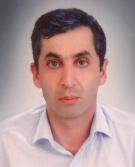 AHMET ÇALIŞKANAHMET ÇALIŞKANAHMET ÇALIŞKANAHMET ÇALIŞKANAHMET ÇALIŞKANAHMET ÇALIŞKANAHMET ÇALIŞKANAHMET ÇALIŞKANAHMET ÇALIŞKANAHMET ÇALIŞKANAHMET ÇALIŞKANAHMET ÇALIŞKANAHMET ÇALIŞKANAHMET ÇALIŞKANAHMET ÇALIŞKANAHMET ÇALIŞKANAHMET ÇALIŞKANAHMET ÇALIŞKANDOÇENTDOÇENTDOÇENTDOÇENTDOÇENTDOÇENTDOÇENTDOÇENTDOÇENTDOÇENTDOÇENTDOÇENTDOÇENTDOÇENTDOÇENTDOÇENTDOÇENTDOÇENTE-Posta AdresiE-Posta AdresiE-Posta AdresiE-Posta AdresiE-Posta AdresiE-Posta AdresiE-Posta AdresiE-Posta AdresiE-Posta AdresiE-Posta AdresiE-Posta AdresiE-Posta Adresi:acaliskan@pau.edu.tracaliskan@pau.edu.tracaliskan@pau.edu.tracaliskan@pau.edu.tracaliskan@pau.edu.tracaliskan@pau.edu.tracaliskan@pau.edu.tracaliskan@pau.edu.tracaliskan@pau.edu.tracaliskan@pau.edu.tracaliskan@pau.edu.tracaliskan@pau.edu.trTelefon (İş)Telefon (İş)Telefon (İş)Telefon (İş)Telefon (İş)Telefon (İş)Telefon (İş)Telefon (İş)Telefon (İş)Telefon (İş)Telefon (İş)Telefon (İş):------------Telefon (Cep)Telefon (Cep)Telefon (Cep)Telefon (Cep)Telefon (Cep)Telefon (Cep)Telefon (Cep)Telefon (Cep)Telefon (Cep)Telefon (Cep)Telefon (Cep)Telefon (Cep):Telefon (Cep)Telefon (Cep)Telefon (Cep)Telefon (Cep)Telefon (Cep)Telefon (Cep)Telefon (Cep)Telefon (Cep)Telefon (Cep)Telefon (Cep)Telefon (Cep)Telefon (Cep):Pamukkale üniversitesi Tıp fakültesi Tıbbi mikrobiyoloji AB DalıPamukkale üniversitesi Tıp fakültesi Tıbbi mikrobiyoloji AB DalıPamukkale üniversitesi Tıp fakültesi Tıbbi mikrobiyoloji AB DalıPamukkale üniversitesi Tıp fakültesi Tıbbi mikrobiyoloji AB DalıPamukkale üniversitesi Tıp fakültesi Tıbbi mikrobiyoloji AB DalıPamukkale üniversitesi Tıp fakültesi Tıbbi mikrobiyoloji AB DalıPamukkale üniversitesi Tıp fakültesi Tıbbi mikrobiyoloji AB DalıPamukkale üniversitesi Tıp fakültesi Tıbbi mikrobiyoloji AB DalıPamukkale üniversitesi Tıp fakültesi Tıbbi mikrobiyoloji AB DalıPamukkale üniversitesi Tıp fakültesi Tıbbi mikrobiyoloji AB DalıPamukkale üniversitesi Tıp fakültesi Tıbbi mikrobiyoloji AB DalıPamukkale üniversitesi Tıp fakültesi Tıbbi mikrobiyoloji AB DalıPamukkale üniversitesi Tıp fakültesi Tıbbi mikrobiyoloji AB DalıPamukkale üniversitesi Tıp fakültesi Tıbbi mikrobiyoloji AB DalıPamukkale üniversitesi Tıp fakültesi Tıbbi mikrobiyoloji AB DalıPamukkale üniversitesi Tıp fakültesi Tıbbi mikrobiyoloji AB DalıPamukkale üniversitesi Tıp fakültesi Tıbbi mikrobiyoloji AB DalıPamukkale üniversitesi Tıp fakültesi Tıbbi mikrobiyoloji AB DalıPamukkale üniversitesi Tıp fakültesi Tıbbi mikrobiyoloji AB DalıPamukkale üniversitesi Tıp fakültesi Tıbbi mikrobiyoloji AB DalıPamukkale üniversitesi Tıp fakültesi Tıbbi mikrobiyoloji AB DalıPamukkale üniversitesi Tıp fakültesi Tıbbi mikrobiyoloji AB DalıPamukkale üniversitesi Tıp fakültesi Tıbbi mikrobiyoloji AB DalıPamukkale üniversitesi Tıp fakültesi Tıbbi mikrobiyoloji AB DalıPamukkale üniversitesi Tıp fakültesi Tıbbi mikrobiyoloji AB DalıPamukkale üniversitesi Tıp fakültesi Tıbbi mikrobiyoloji AB DalıPamukkale üniversitesi Tıp fakültesi Tıbbi mikrobiyoloji AB DalıPamukkale üniversitesi Tıp fakültesi Tıbbi mikrobiyoloji AB DalıPamukkale üniversitesi Tıp fakültesi Tıbbi mikrobiyoloji AB DalıPamukkale üniversitesi Tıp fakültesi Tıbbi mikrobiyoloji AB DalıPamukkale üniversitesi Tıp fakültesi Tıbbi mikrobiyoloji AB DalıPamukkale üniversitesi Tıp fakültesi Tıbbi mikrobiyoloji AB DalıPamukkale üniversitesi Tıp fakültesi Tıbbi mikrobiyoloji AB DalıPamukkale üniversitesi Tıp fakültesi Tıbbi mikrobiyoloji AB DalıPamukkale üniversitesi Tıp fakültesi Tıbbi mikrobiyoloji AB DalıPamukkale üniversitesi Tıp fakültesi Tıbbi mikrobiyoloji AB DalıÖğrenim BilgisiÖğrenim BilgisiÖğrenim BilgisiÖğrenim BilgisiÖğrenim BilgisiÖğrenim BilgisiÖğrenim BilgisiÖğrenim BilgisiÖğrenim BilgisiÖğrenim BilgisiÖğrenim BilgisiÖğrenim BilgisiÖğrenim BilgisiÖğrenim BilgisiÖğrenim BilgisiTıpta UzmanlıkTıpta UzmanlıkTıpta UzmanlıkTıpta UzmanlıkTıpta UzmanlıkTıpta UzmanlıkTıpta UzmanlıkTıpta UzmanlıkİNÖNÜ ÜNİVERSİTESİİNÖNÜ ÜNİVERSİTESİİNÖNÜ ÜNİVERSİTESİİNÖNÜ ÜNİVERSİTESİİNÖNÜ ÜNİVERSİTESİİNÖNÜ ÜNİVERSİTESİİNÖNÜ ÜNİVERSİTESİİNÖNÜ ÜNİVERSİTESİİNÖNÜ ÜNİVERSİTESİİNÖNÜ ÜNİVERSİTESİİNÖNÜ ÜNİVERSİTESİİNÖNÜ ÜNİVERSİTESİİNÖNÜ ÜNİVERSİTESİİNÖNÜ ÜNİVERSİTESİTıpta UzmanlıkTıpta UzmanlıkTıpta UzmanlıkTıpta UzmanlıkTıpta UzmanlıkTıpta UzmanlıkTıpta UzmanlıkTıpta UzmanlıkTIP FAKÜLTESİ/TEMEL TIP BİLİMLERİ BÖLÜMÜ/TIBBİ MİKROBİYOLOJİ ANABİLİM DALITIP FAKÜLTESİ/TEMEL TIP BİLİMLERİ BÖLÜMÜ/TIBBİ MİKROBİYOLOJİ ANABİLİM DALITIP FAKÜLTESİ/TEMEL TIP BİLİMLERİ BÖLÜMÜ/TIBBİ MİKROBİYOLOJİ ANABİLİM DALITIP FAKÜLTESİ/TEMEL TIP BİLİMLERİ BÖLÜMÜ/TIBBİ MİKROBİYOLOJİ ANABİLİM DALITIP FAKÜLTESİ/TEMEL TIP BİLİMLERİ BÖLÜMÜ/TIBBİ MİKROBİYOLOJİ ANABİLİM DALITIP FAKÜLTESİ/TEMEL TIP BİLİMLERİ BÖLÜMÜ/TIBBİ MİKROBİYOLOJİ ANABİLİM DALITIP FAKÜLTESİ/TEMEL TIP BİLİMLERİ BÖLÜMÜ/TIBBİ MİKROBİYOLOJİ ANABİLİM DALITIP FAKÜLTESİ/TEMEL TIP BİLİMLERİ BÖLÜMÜ/TIBBİ MİKROBİYOLOJİ ANABİLİM DALITIP FAKÜLTESİ/TEMEL TIP BİLİMLERİ BÖLÜMÜ/TIBBİ MİKROBİYOLOJİ ANABİLİM DALITIP FAKÜLTESİ/TEMEL TIP BİLİMLERİ BÖLÜMÜ/TIBBİ MİKROBİYOLOJİ ANABİLİM DALITIP FAKÜLTESİ/TEMEL TIP BİLİMLERİ BÖLÜMÜ/TIBBİ MİKROBİYOLOJİ ANABİLİM DALITIP FAKÜLTESİ/TEMEL TIP BİLİMLERİ BÖLÜMÜ/TIBBİ MİKROBİYOLOJİ ANABİLİM DALITIP FAKÜLTESİ/TEMEL TIP BİLİMLERİ BÖLÜMÜ/TIBBİ MİKROBİYOLOJİ ANABİLİM DALITIP FAKÜLTESİ/TEMEL TIP BİLİMLERİ BÖLÜMÜ/TIBBİ MİKROBİYOLOJİ ANABİLİM DALITIP FAKÜLTESİ/TEMEL TIP BİLİMLERİ BÖLÜMÜ/TIBBİ MİKROBİYOLOJİ ANABİLİM DALITIP FAKÜLTESİ/TEMEL TIP BİLİMLERİ BÖLÜMÜ/TIBBİ MİKROBİYOLOJİ ANABİLİM DALITIP FAKÜLTESİ/TEMEL TIP BİLİMLERİ BÖLÜMÜ/TIBBİ MİKROBİYOLOJİ ANABİLİM DALITIP FAKÜLTESİ/TEMEL TIP BİLİMLERİ BÖLÜMÜ/TIBBİ MİKROBİYOLOJİ ANABİLİM DALITIP FAKÜLTESİ/TEMEL TIP BİLİMLERİ BÖLÜMÜ/TIBBİ MİKROBİYOLOJİ ANABİLİM DALITIP FAKÜLTESİ/TEMEL TIP BİLİMLERİ BÖLÜMÜ/TIBBİ MİKROBİYOLOJİ ANABİLİM DALITIP FAKÜLTESİ/TEMEL TIP BİLİMLERİ BÖLÜMÜ/TIBBİ MİKROBİYOLOJİ ANABİLİM DALITIP FAKÜLTESİ/TEMEL TIP BİLİMLERİ BÖLÜMÜ/TIBBİ MİKROBİYOLOJİ ANABİLİM DALITIP FAKÜLTESİ/TEMEL TIP BİLİMLERİ BÖLÜMÜ/TIBBİ MİKROBİYOLOJİ ANABİLİM DALITIP FAKÜLTESİ/TEMEL TIP BİLİMLERİ BÖLÜMÜ/TIBBİ MİKROBİYOLOJİ ANABİLİM DALITIP FAKÜLTESİ/TEMEL TIP BİLİMLERİ BÖLÜMÜ/TIBBİ MİKROBİYOLOJİ ANABİLİM DALITIP FAKÜLTESİ/TEMEL TIP BİLİMLERİ BÖLÜMÜ/TIBBİ MİKROBİYOLOJİ ANABİLİM DALITIP FAKÜLTESİ/TEMEL TIP BİLİMLERİ BÖLÜMÜ/TIBBİ MİKROBİYOLOJİ ANABİLİM DALITIP FAKÜLTESİ/TEMEL TIP BİLİMLERİ BÖLÜMÜ/TIBBİ MİKROBİYOLOJİ ANABİLİM DALI20042004200420042004200420042004TIP FAKÜLTESİ/TEMEL TIP BİLİMLERİ BÖLÜMÜ/TIBBİ MİKROBİYOLOJİ ANABİLİM DALITIP FAKÜLTESİ/TEMEL TIP BİLİMLERİ BÖLÜMÜ/TIBBİ MİKROBİYOLOJİ ANABİLİM DALITIP FAKÜLTESİ/TEMEL TIP BİLİMLERİ BÖLÜMÜ/TIBBİ MİKROBİYOLOJİ ANABİLİM DALITIP FAKÜLTESİ/TEMEL TIP BİLİMLERİ BÖLÜMÜ/TIBBİ MİKROBİYOLOJİ ANABİLİM DALITIP FAKÜLTESİ/TEMEL TIP BİLİMLERİ BÖLÜMÜ/TIBBİ MİKROBİYOLOJİ ANABİLİM DALITIP FAKÜLTESİ/TEMEL TIP BİLİMLERİ BÖLÜMÜ/TIBBİ MİKROBİYOLOJİ ANABİLİM DALITIP FAKÜLTESİ/TEMEL TIP BİLİMLERİ BÖLÜMÜ/TIBBİ MİKROBİYOLOJİ ANABİLİM DALITIP FAKÜLTESİ/TEMEL TIP BİLİMLERİ BÖLÜMÜ/TIBBİ MİKROBİYOLOJİ ANABİLİM DALITIP FAKÜLTESİ/TEMEL TIP BİLİMLERİ BÖLÜMÜ/TIBBİ MİKROBİYOLOJİ ANABİLİM DALITIP FAKÜLTESİ/TEMEL TIP BİLİMLERİ BÖLÜMÜ/TIBBİ MİKROBİYOLOJİ ANABİLİM DALITIP FAKÜLTESİ/TEMEL TIP BİLİMLERİ BÖLÜMÜ/TIBBİ MİKROBİYOLOJİ ANABİLİM DALITIP FAKÜLTESİ/TEMEL TIP BİLİMLERİ BÖLÜMÜ/TIBBİ MİKROBİYOLOJİ ANABİLİM DALITIP FAKÜLTESİ/TEMEL TIP BİLİMLERİ BÖLÜMÜ/TIBBİ MİKROBİYOLOJİ ANABİLİM DALITIP FAKÜLTESİ/TEMEL TIP BİLİMLERİ BÖLÜMÜ/TIBBİ MİKROBİYOLOJİ ANABİLİM DALI11/Kasım/200811/Kasım/200811/Kasım/200811/Kasım/200811/Kasım/200811/Kasım/200811/Kasım/200811/Kasım/2008TIP FAKÜLTESİ/TEMEL TIP BİLİMLERİ BÖLÜMÜ/TIBBİ MİKROBİYOLOJİ ANABİLİM DALITIP FAKÜLTESİ/TEMEL TIP BİLİMLERİ BÖLÜMÜ/TIBBİ MİKROBİYOLOJİ ANABİLİM DALITIP FAKÜLTESİ/TEMEL TIP BİLİMLERİ BÖLÜMÜ/TIBBİ MİKROBİYOLOJİ ANABİLİM DALITIP FAKÜLTESİ/TEMEL TIP BİLİMLERİ BÖLÜMÜ/TIBBİ MİKROBİYOLOJİ ANABİLİM DALITIP FAKÜLTESİ/TEMEL TIP BİLİMLERİ BÖLÜMÜ/TIBBİ MİKROBİYOLOJİ ANABİLİM DALITIP FAKÜLTESİ/TEMEL TIP BİLİMLERİ BÖLÜMÜ/TIBBİ MİKROBİYOLOJİ ANABİLİM DALITIP FAKÜLTESİ/TEMEL TIP BİLİMLERİ BÖLÜMÜ/TIBBİ MİKROBİYOLOJİ ANABİLİM DALITIP FAKÜLTESİ/TEMEL TIP BİLİMLERİ BÖLÜMÜ/TIBBİ MİKROBİYOLOJİ ANABİLİM DALITIP FAKÜLTESİ/TEMEL TIP BİLİMLERİ BÖLÜMÜ/TIBBİ MİKROBİYOLOJİ ANABİLİM DALITIP FAKÜLTESİ/TEMEL TIP BİLİMLERİ BÖLÜMÜ/TIBBİ MİKROBİYOLOJİ ANABİLİM DALITIP FAKÜLTESİ/TEMEL TIP BİLİMLERİ BÖLÜMÜ/TIBBİ MİKROBİYOLOJİ ANABİLİM DALITIP FAKÜLTESİ/TEMEL TIP BİLİMLERİ BÖLÜMÜ/TIBBİ MİKROBİYOLOJİ ANABİLİM DALITIP FAKÜLTESİ/TEMEL TIP BİLİMLERİ BÖLÜMÜ/TIBBİ MİKROBİYOLOJİ ANABİLİM DALITIP FAKÜLTESİ/TEMEL TIP BİLİMLERİ BÖLÜMÜ/TIBBİ MİKROBİYOLOJİ ANABİLİM DALI11/Kasım/200811/Kasım/200811/Kasım/200811/Kasım/200811/Kasım/200811/Kasım/200811/Kasım/200811/Kasım/2008Tez adı: Acinetobacter’xxlerde direnç ve klonal ilişkinin araştırılması (2008) Tez Danışmanı:(RIZA DURMAZ)Tez adı: Acinetobacter’xxlerde direnç ve klonal ilişkinin araştırılması (2008) Tez Danışmanı:(RIZA DURMAZ)Tez adı: Acinetobacter’xxlerde direnç ve klonal ilişkinin araştırılması (2008) Tez Danışmanı:(RIZA DURMAZ)Tez adı: Acinetobacter’xxlerde direnç ve klonal ilişkinin araştırılması (2008) Tez Danışmanı:(RIZA DURMAZ)Tez adı: Acinetobacter’xxlerde direnç ve klonal ilişkinin araştırılması (2008) Tez Danışmanı:(RIZA DURMAZ)Tez adı: Acinetobacter’xxlerde direnç ve klonal ilişkinin araştırılması (2008) Tez Danışmanı:(RIZA DURMAZ)Tez adı: Acinetobacter’xxlerde direnç ve klonal ilişkinin araştırılması (2008) Tez Danışmanı:(RIZA DURMAZ)Tez adı: Acinetobacter’xxlerde direnç ve klonal ilişkinin araştırılması (2008) Tez Danışmanı:(RIZA DURMAZ)Tez adı: Acinetobacter’xxlerde direnç ve klonal ilişkinin araştırılması (2008) Tez Danışmanı:(RIZA DURMAZ)Tez adı: Acinetobacter’xxlerde direnç ve klonal ilişkinin araştırılması (2008) Tez Danışmanı:(RIZA DURMAZ)Tez adı: Acinetobacter’xxlerde direnç ve klonal ilişkinin araştırılması (2008) Tez Danışmanı:(RIZA DURMAZ)Tez adı: Acinetobacter’xxlerde direnç ve klonal ilişkinin araştırılması (2008) Tez Danışmanı:(RIZA DURMAZ)Tez adı: Acinetobacter’xxlerde direnç ve klonal ilişkinin araştırılması (2008) Tez Danışmanı:(RIZA DURMAZ)Tez adı: Acinetobacter’xxlerde direnç ve klonal ilişkinin araştırılması (2008) Tez Danışmanı:(RIZA DURMAZ)Tez adı: Acinetobacter’xxlerde direnç ve klonal ilişkinin araştırılması (2008) Tez Danışmanı:(RIZA DURMAZ)Tez adı: Acinetobacter’xxlerde direnç ve klonal ilişkinin araştırılması (2008) Tez Danışmanı:(RIZA DURMAZ)Tez adı: Acinetobacter’xxlerde direnç ve klonal ilişkinin araştırılması (2008) Tez Danışmanı:(RIZA DURMAZ)Tez adı: Acinetobacter’xxlerde direnç ve klonal ilişkinin araştırılması (2008) Tez Danışmanı:(RIZA DURMAZ)Tez adı: Acinetobacter’xxlerde direnç ve klonal ilişkinin araştırılması (2008) Tez Danışmanı:(RIZA DURMAZ)Tez adı: Acinetobacter’xxlerde direnç ve klonal ilişkinin araştırılması (2008) Tez Danışmanı:(RIZA DURMAZ)Tez adı: Acinetobacter’xxlerde direnç ve klonal ilişkinin araştırılması (2008) Tez Danışmanı:(RIZA DURMAZ)Tez adı: Acinetobacter’xxlerde direnç ve klonal ilişkinin araştırılması (2008) Tez Danışmanı:(RIZA DURMAZ)Tez adı: Acinetobacter’xxlerde direnç ve klonal ilişkinin araştırılması (2008) Tez Danışmanı:(RIZA DURMAZ)Tez adı: Acinetobacter’xxlerde direnç ve klonal ilişkinin araştırılması (2008) Tez Danışmanı:(RIZA DURMAZ)Tez adı: Acinetobacter’xxlerde direnç ve klonal ilişkinin araştırılması (2008) Tez Danışmanı:(RIZA DURMAZ)Tez adı: Acinetobacter’xxlerde direnç ve klonal ilişkinin araştırılması (2008) Tez Danışmanı:(RIZA DURMAZ)Tez adı: Acinetobacter’xxlerde direnç ve klonal ilişkinin araştırılması (2008) Tez Danışmanı:(RIZA DURMAZ)Tez adı: Acinetobacter’xxlerde direnç ve klonal ilişkinin araştırılması (2008) Tez Danışmanı:(RIZA DURMAZ)LisansLisansLisansLisansLisansLisansLisansLisansFIRAT ÜNİVERSİTESİFIRAT ÜNİVERSİTESİFIRAT ÜNİVERSİTESİFIRAT ÜNİVERSİTESİFIRAT ÜNİVERSİTESİFIRAT ÜNİVERSİTESİFIRAT ÜNİVERSİTESİFIRAT ÜNİVERSİTESİFIRAT ÜNİVERSİTESİFIRAT ÜNİVERSİTESİFIRAT ÜNİVERSİTESİFIRAT ÜNİVERSİTESİFIRAT ÜNİVERSİTESİFIRAT ÜNİVERSİTESİLisansLisansLisansLisansLisansLisansLisansLisansTIP FAKÜLTESİ/TIP PR.TIP FAKÜLTESİ/TIP PR.TIP FAKÜLTESİ/TIP PR.TIP FAKÜLTESİ/TIP PR.TIP FAKÜLTESİ/TIP PR.TIP FAKÜLTESİ/TIP PR.TIP FAKÜLTESİ/TIP PR.TIP FAKÜLTESİ/TIP PR.TIP FAKÜLTESİ/TIP PR.TIP FAKÜLTESİ/TIP PR.TIP FAKÜLTESİ/TIP PR.TIP FAKÜLTESİ/TIP PR.TIP FAKÜLTESİ/TIP PR.TIP FAKÜLTESİ/TIP PR.TIP FAKÜLTESİ/TIP PR.TIP FAKÜLTESİ/TIP PR.TIP FAKÜLTESİ/TIP PR.TIP FAKÜLTESİ/TIP PR.TIP FAKÜLTESİ/TIP PR.TIP FAKÜLTESİ/TIP PR.TIP FAKÜLTESİ/TIP PR.TIP FAKÜLTESİ/TIP PR.TIP FAKÜLTESİ/TIP PR.TIP FAKÜLTESİ/TIP PR.TIP FAKÜLTESİ/TIP PR.TIP FAKÜLTESİ/TIP PR.TIP FAKÜLTESİ/TIP PR.TIP FAKÜLTESİ/TIP PR.19911991199119911991199119911991TIP FAKÜLTESİ/TIP PR.TIP FAKÜLTESİ/TIP PR.TIP FAKÜLTESİ/TIP PR.TIP FAKÜLTESİ/TIP PR.TIP FAKÜLTESİ/TIP PR.TIP FAKÜLTESİ/TIP PR.TIP FAKÜLTESİ/TIP PR.TIP FAKÜLTESİ/TIP PR.TIP FAKÜLTESİ/TIP PR.TIP FAKÜLTESİ/TIP PR.TIP FAKÜLTESİ/TIP PR.TIP FAKÜLTESİ/TIP PR.TIP FAKÜLTESİ/TIP PR.TIP FAKÜLTESİ/TIP PR.7/Temmuz/19977/Temmuz/19977/Temmuz/19977/Temmuz/19977/Temmuz/19977/Temmuz/19977/Temmuz/19977/Temmuz/1997TIP FAKÜLTESİ/TIP PR.TIP FAKÜLTESİ/TIP PR.TIP FAKÜLTESİ/TIP PR.TIP FAKÜLTESİ/TIP PR.TIP FAKÜLTESİ/TIP PR.TIP FAKÜLTESİ/TIP PR.TIP FAKÜLTESİ/TIP PR.TIP FAKÜLTESİ/TIP PR.TIP FAKÜLTESİ/TIP PR.TIP FAKÜLTESİ/TIP PR.TIP FAKÜLTESİ/TIP PR.TIP FAKÜLTESİ/TIP PR.TIP FAKÜLTESİ/TIP PR.TIP FAKÜLTESİ/TIP PR.7/Temmuz/19977/Temmuz/19977/Temmuz/19977/Temmuz/19977/Temmuz/19977/Temmuz/19977/Temmuz/19977/Temmuz/1997Akademik GörevlerAkademik GörevlerAkademik GörevlerAkademik GörevlerAkademik GörevlerAkademik GörevlerAkademik GörevlerAkademik GörevlerAkademik GörevlerAkademik GörevlerDOÇENTDOÇENTDOÇENTDOÇENTDOÇENTDOÇENTDOÇENTPAMUKKALE ÜNİVERSİTESİ/TIP FAKÜLTESİ/TEMEL TIP BİLİMLERİ BÖLÜMÜ/TIBBİ MİKROBİYOLOJİ ANABİLİM DALI)PAMUKKALE ÜNİVERSİTESİ/TIP FAKÜLTESİ/TEMEL TIP BİLİMLERİ BÖLÜMÜ/TIBBİ MİKROBİYOLOJİ ANABİLİM DALI)PAMUKKALE ÜNİVERSİTESİ/TIP FAKÜLTESİ/TEMEL TIP BİLİMLERİ BÖLÜMÜ/TIBBİ MİKROBİYOLOJİ ANABİLİM DALI)PAMUKKALE ÜNİVERSİTESİ/TIP FAKÜLTESİ/TEMEL TIP BİLİMLERİ BÖLÜMÜ/TIBBİ MİKROBİYOLOJİ ANABİLİM DALI)PAMUKKALE ÜNİVERSİTESİ/TIP FAKÜLTESİ/TEMEL TIP BİLİMLERİ BÖLÜMÜ/TIBBİ MİKROBİYOLOJİ ANABİLİM DALI)PAMUKKALE ÜNİVERSİTESİ/TIP FAKÜLTESİ/TEMEL TIP BİLİMLERİ BÖLÜMÜ/TIBBİ MİKROBİYOLOJİ ANABİLİM DALI)PAMUKKALE ÜNİVERSİTESİ/TIP FAKÜLTESİ/TEMEL TIP BİLİMLERİ BÖLÜMÜ/TIBBİ MİKROBİYOLOJİ ANABİLİM DALI)PAMUKKALE ÜNİVERSİTESİ/TIP FAKÜLTESİ/TEMEL TIP BİLİMLERİ BÖLÜMÜ/TIBBİ MİKROBİYOLOJİ ANABİLİM DALI)PAMUKKALE ÜNİVERSİTESİ/TIP FAKÜLTESİ/TEMEL TIP BİLİMLERİ BÖLÜMÜ/TIBBİ MİKROBİYOLOJİ ANABİLİM DALI)PAMUKKALE ÜNİVERSİTESİ/TIP FAKÜLTESİ/TEMEL TIP BİLİMLERİ BÖLÜMÜ/TIBBİ MİKROBİYOLOJİ ANABİLİM DALI)PAMUKKALE ÜNİVERSİTESİ/TIP FAKÜLTESİ/TEMEL TIP BİLİMLERİ BÖLÜMÜ/TIBBİ MİKROBİYOLOJİ ANABİLİM DALI)PAMUKKALE ÜNİVERSİTESİ/TIP FAKÜLTESİ/TEMEL TIP BİLİMLERİ BÖLÜMÜ/TIBBİ MİKROBİYOLOJİ ANABİLİM DALI)PAMUKKALE ÜNİVERSİTESİ/TIP FAKÜLTESİ/TEMEL TIP BİLİMLERİ BÖLÜMÜ/TIBBİ MİKROBİYOLOJİ ANABİLİM DALI)PAMUKKALE ÜNİVERSİTESİ/TIP FAKÜLTESİ/TEMEL TIP BİLİMLERİ BÖLÜMÜ/TIBBİ MİKROBİYOLOJİ ANABİLİM DALI)PAMUKKALE ÜNİVERSİTESİ/TIP FAKÜLTESİ/TEMEL TIP BİLİMLERİ BÖLÜMÜ/TIBBİ MİKROBİYOLOJİ ANABİLİM DALI)PAMUKKALE ÜNİVERSİTESİ/TIP FAKÜLTESİ/TEMEL TIP BİLİMLERİ BÖLÜMÜ/TIBBİ MİKROBİYOLOJİ ANABİLİM DALI)2020 2020 2020 2020 2020 2020 2020 PAMUKKALE ÜNİVERSİTESİ/TIP FAKÜLTESİ/TEMEL TIP BİLİMLERİ BÖLÜMÜ/TIBBİ MİKROBİYOLOJİ ANABİLİM DALI)PAMUKKALE ÜNİVERSİTESİ/TIP FAKÜLTESİ/TEMEL TIP BİLİMLERİ BÖLÜMÜ/TIBBİ MİKROBİYOLOJİ ANABİLİM DALI)PAMUKKALE ÜNİVERSİTESİ/TIP FAKÜLTESİ/TEMEL TIP BİLİMLERİ BÖLÜMÜ/TIBBİ MİKROBİYOLOJİ ANABİLİM DALI)PAMUKKALE ÜNİVERSİTESİ/TIP FAKÜLTESİ/TEMEL TIP BİLİMLERİ BÖLÜMÜ/TIBBİ MİKROBİYOLOJİ ANABİLİM DALI)PAMUKKALE ÜNİVERSİTESİ/TIP FAKÜLTESİ/TEMEL TIP BİLİMLERİ BÖLÜMÜ/TIBBİ MİKROBİYOLOJİ ANABİLİM DALI)PAMUKKALE ÜNİVERSİTESİ/TIP FAKÜLTESİ/TEMEL TIP BİLİMLERİ BÖLÜMÜ/TIBBİ MİKROBİYOLOJİ ANABİLİM DALI)PAMUKKALE ÜNİVERSİTESİ/TIP FAKÜLTESİ/TEMEL TIP BİLİMLERİ BÖLÜMÜ/TIBBİ MİKROBİYOLOJİ ANABİLİM DALI)PAMUKKALE ÜNİVERSİTESİ/TIP FAKÜLTESİ/TEMEL TIP BİLİMLERİ BÖLÜMÜ/TIBBİ MİKROBİYOLOJİ ANABİLİM DALI)PAMUKKALE ÜNİVERSİTESİ/TIP FAKÜLTESİ/TEMEL TIP BİLİMLERİ BÖLÜMÜ/TIBBİ MİKROBİYOLOJİ ANABİLİM DALI)PAMUKKALE ÜNİVERSİTESİ/TIP FAKÜLTESİ/TEMEL TIP BİLİMLERİ BÖLÜMÜ/TIBBİ MİKROBİYOLOJİ ANABİLİM DALI)PAMUKKALE ÜNİVERSİTESİ/TIP FAKÜLTESİ/TEMEL TIP BİLİMLERİ BÖLÜMÜ/TIBBİ MİKROBİYOLOJİ ANABİLİM DALI)PAMUKKALE ÜNİVERSİTESİ/TIP FAKÜLTESİ/TEMEL TIP BİLİMLERİ BÖLÜMÜ/TIBBİ MİKROBİYOLOJİ ANABİLİM DALI)PAMUKKALE ÜNİVERSİTESİ/TIP FAKÜLTESİ/TEMEL TIP BİLİMLERİ BÖLÜMÜ/TIBBİ MİKROBİYOLOJİ ANABİLİM DALI)PAMUKKALE ÜNİVERSİTESİ/TIP FAKÜLTESİ/TEMEL TIP BİLİMLERİ BÖLÜMÜ/TIBBİ MİKROBİYOLOJİ ANABİLİM DALI)PAMUKKALE ÜNİVERSİTESİ/TIP FAKÜLTESİ/TEMEL TIP BİLİMLERİ BÖLÜMÜ/TIBBİ MİKROBİYOLOJİ ANABİLİM DALI)PAMUKKALE ÜNİVERSİTESİ/TIP FAKÜLTESİ/TEMEL TIP BİLİMLERİ BÖLÜMÜ/TIBBİ MİKROBİYOLOJİ ANABİLİM DALI)DOKTOR ÖĞRETİM ÜYESİDOKTOR ÖĞRETİM ÜYESİDOKTOR ÖĞRETİM ÜYESİDOKTOR ÖĞRETİM ÜYESİDOKTOR ÖĞRETİM ÜYESİDOKTOR ÖĞRETİM ÜYESİDOKTOR ÖĞRETİM ÜYESİPAMUKKALE ÜNİVERSİTESİ/TIP FAKÜLTESİ/TEMEL TIP BİLİMLERİ BÖLÜMÜ/TIBBİ MİKROBİYOLOJİ ANABİLİM DALI)PAMUKKALE ÜNİVERSİTESİ/TIP FAKÜLTESİ/TEMEL TIP BİLİMLERİ BÖLÜMÜ/TIBBİ MİKROBİYOLOJİ ANABİLİM DALI)PAMUKKALE ÜNİVERSİTESİ/TIP FAKÜLTESİ/TEMEL TIP BİLİMLERİ BÖLÜMÜ/TIBBİ MİKROBİYOLOJİ ANABİLİM DALI)PAMUKKALE ÜNİVERSİTESİ/TIP FAKÜLTESİ/TEMEL TIP BİLİMLERİ BÖLÜMÜ/TIBBİ MİKROBİYOLOJİ ANABİLİM DALI)PAMUKKALE ÜNİVERSİTESİ/TIP FAKÜLTESİ/TEMEL TIP BİLİMLERİ BÖLÜMÜ/TIBBİ MİKROBİYOLOJİ ANABİLİM DALI)PAMUKKALE ÜNİVERSİTESİ/TIP FAKÜLTESİ/TEMEL TIP BİLİMLERİ BÖLÜMÜ/TIBBİ MİKROBİYOLOJİ ANABİLİM DALI)PAMUKKALE ÜNİVERSİTESİ/TIP FAKÜLTESİ/TEMEL TIP BİLİMLERİ BÖLÜMÜ/TIBBİ MİKROBİYOLOJİ ANABİLİM DALI)PAMUKKALE ÜNİVERSİTESİ/TIP FAKÜLTESİ/TEMEL TIP BİLİMLERİ BÖLÜMÜ/TIBBİ MİKROBİYOLOJİ ANABİLİM DALI)PAMUKKALE ÜNİVERSİTESİ/TIP FAKÜLTESİ/TEMEL TIP BİLİMLERİ BÖLÜMÜ/TIBBİ MİKROBİYOLOJİ ANABİLİM DALI)PAMUKKALE ÜNİVERSİTESİ/TIP FAKÜLTESİ/TEMEL TIP BİLİMLERİ BÖLÜMÜ/TIBBİ MİKROBİYOLOJİ ANABİLİM DALI)PAMUKKALE ÜNİVERSİTESİ/TIP FAKÜLTESİ/TEMEL TIP BİLİMLERİ BÖLÜMÜ/TIBBİ MİKROBİYOLOJİ ANABİLİM DALI)PAMUKKALE ÜNİVERSİTESİ/TIP FAKÜLTESİ/TEMEL TIP BİLİMLERİ BÖLÜMÜ/TIBBİ MİKROBİYOLOJİ ANABİLİM DALI)PAMUKKALE ÜNİVERSİTESİ/TIP FAKÜLTESİ/TEMEL TIP BİLİMLERİ BÖLÜMÜ/TIBBİ MİKROBİYOLOJİ ANABİLİM DALI)PAMUKKALE ÜNİVERSİTESİ/TIP FAKÜLTESİ/TEMEL TIP BİLİMLERİ BÖLÜMÜ/TIBBİ MİKROBİYOLOJİ ANABİLİM DALI)PAMUKKALE ÜNİVERSİTESİ/TIP FAKÜLTESİ/TEMEL TIP BİLİMLERİ BÖLÜMÜ/TIBBİ MİKROBİYOLOJİ ANABİLİM DALI)PAMUKKALE ÜNİVERSİTESİ/TIP FAKÜLTESİ/TEMEL TIP BİLİMLERİ BÖLÜMÜ/TIBBİ MİKROBİYOLOJİ ANABİLİM DALI)2019-20202019-20202019-20202019-20202019-20202019-20202019-2020PAMUKKALE ÜNİVERSİTESİ/TIP FAKÜLTESİ/TEMEL TIP BİLİMLERİ BÖLÜMÜ/TIBBİ MİKROBİYOLOJİ ANABİLİM DALI)PAMUKKALE ÜNİVERSİTESİ/TIP FAKÜLTESİ/TEMEL TIP BİLİMLERİ BÖLÜMÜ/TIBBİ MİKROBİYOLOJİ ANABİLİM DALI)PAMUKKALE ÜNİVERSİTESİ/TIP FAKÜLTESİ/TEMEL TIP BİLİMLERİ BÖLÜMÜ/TIBBİ MİKROBİYOLOJİ ANABİLİM DALI)PAMUKKALE ÜNİVERSİTESİ/TIP FAKÜLTESİ/TEMEL TIP BİLİMLERİ BÖLÜMÜ/TIBBİ MİKROBİYOLOJİ ANABİLİM DALI)PAMUKKALE ÜNİVERSİTESİ/TIP FAKÜLTESİ/TEMEL TIP BİLİMLERİ BÖLÜMÜ/TIBBİ MİKROBİYOLOJİ ANABİLİM DALI)PAMUKKALE ÜNİVERSİTESİ/TIP FAKÜLTESİ/TEMEL TIP BİLİMLERİ BÖLÜMÜ/TIBBİ MİKROBİYOLOJİ ANABİLİM DALI)PAMUKKALE ÜNİVERSİTESİ/TIP FAKÜLTESİ/TEMEL TIP BİLİMLERİ BÖLÜMÜ/TIBBİ MİKROBİYOLOJİ ANABİLİM DALI)PAMUKKALE ÜNİVERSİTESİ/TIP FAKÜLTESİ/TEMEL TIP BİLİMLERİ BÖLÜMÜ/TIBBİ MİKROBİYOLOJİ ANABİLİM DALI)PAMUKKALE ÜNİVERSİTESİ/TIP FAKÜLTESİ/TEMEL TIP BİLİMLERİ BÖLÜMÜ/TIBBİ MİKROBİYOLOJİ ANABİLİM DALI)PAMUKKALE ÜNİVERSİTESİ/TIP FAKÜLTESİ/TEMEL TIP BİLİMLERİ BÖLÜMÜ/TIBBİ MİKROBİYOLOJİ ANABİLİM DALI)PAMUKKALE ÜNİVERSİTESİ/TIP FAKÜLTESİ/TEMEL TIP BİLİMLERİ BÖLÜMÜ/TIBBİ MİKROBİYOLOJİ ANABİLİM DALI)PAMUKKALE ÜNİVERSİTESİ/TIP FAKÜLTESİ/TEMEL TIP BİLİMLERİ BÖLÜMÜ/TIBBİ MİKROBİYOLOJİ ANABİLİM DALI)PAMUKKALE ÜNİVERSİTESİ/TIP FAKÜLTESİ/TEMEL TIP BİLİMLERİ BÖLÜMÜ/TIBBİ MİKROBİYOLOJİ ANABİLİM DALI)PAMUKKALE ÜNİVERSİTESİ/TIP FAKÜLTESİ/TEMEL TIP BİLİMLERİ BÖLÜMÜ/TIBBİ MİKROBİYOLOJİ ANABİLİM DALI)PAMUKKALE ÜNİVERSİTESİ/TIP FAKÜLTESİ/TEMEL TIP BİLİMLERİ BÖLÜMÜ/TIBBİ MİKROBİYOLOJİ ANABİLİM DALI)PAMUKKALE ÜNİVERSİTESİ/TIP FAKÜLTESİ/TEMEL TIP BİLİMLERİ BÖLÜMÜ/TIBBİ MİKROBİYOLOJİ ANABİLİM DALI)ARAŞTIRMA GÖREVLİSİARAŞTIRMA GÖREVLİSİARAŞTIRMA GÖREVLİSİARAŞTIRMA GÖREVLİSİARAŞTIRMA GÖREVLİSİARAŞTIRMA GÖREVLİSİARAŞTIRMA GÖREVLİSİİNÖNÜ ÜNİVERSİTESİ/TIP FAKÜLTESİ/TEMEL TIP BİLİMLERİ BÖLÜMÜ/TIBBİ MİKROBİYOLOJİ ANABİLİM DALI)İNÖNÜ ÜNİVERSİTESİ/TIP FAKÜLTESİ/TEMEL TIP BİLİMLERİ BÖLÜMÜ/TIBBİ MİKROBİYOLOJİ ANABİLİM DALI)İNÖNÜ ÜNİVERSİTESİ/TIP FAKÜLTESİ/TEMEL TIP BİLİMLERİ BÖLÜMÜ/TIBBİ MİKROBİYOLOJİ ANABİLİM DALI)İNÖNÜ ÜNİVERSİTESİ/TIP FAKÜLTESİ/TEMEL TIP BİLİMLERİ BÖLÜMÜ/TIBBİ MİKROBİYOLOJİ ANABİLİM DALI)İNÖNÜ ÜNİVERSİTESİ/TIP FAKÜLTESİ/TEMEL TIP BİLİMLERİ BÖLÜMÜ/TIBBİ MİKROBİYOLOJİ ANABİLİM DALI)İNÖNÜ ÜNİVERSİTESİ/TIP FAKÜLTESİ/TEMEL TIP BİLİMLERİ BÖLÜMÜ/TIBBİ MİKROBİYOLOJİ ANABİLİM DALI)İNÖNÜ ÜNİVERSİTESİ/TIP FAKÜLTESİ/TEMEL TIP BİLİMLERİ BÖLÜMÜ/TIBBİ MİKROBİYOLOJİ ANABİLİM DALI)İNÖNÜ ÜNİVERSİTESİ/TIP FAKÜLTESİ/TEMEL TIP BİLİMLERİ BÖLÜMÜ/TIBBİ MİKROBİYOLOJİ ANABİLİM DALI)İNÖNÜ ÜNİVERSİTESİ/TIP FAKÜLTESİ/TEMEL TIP BİLİMLERİ BÖLÜMÜ/TIBBİ MİKROBİYOLOJİ ANABİLİM DALI)İNÖNÜ ÜNİVERSİTESİ/TIP FAKÜLTESİ/TEMEL TIP BİLİMLERİ BÖLÜMÜ/TIBBİ MİKROBİYOLOJİ ANABİLİM DALI)İNÖNÜ ÜNİVERSİTESİ/TIP FAKÜLTESİ/TEMEL TIP BİLİMLERİ BÖLÜMÜ/TIBBİ MİKROBİYOLOJİ ANABİLİM DALI)İNÖNÜ ÜNİVERSİTESİ/TIP FAKÜLTESİ/TEMEL TIP BİLİMLERİ BÖLÜMÜ/TIBBİ MİKROBİYOLOJİ ANABİLİM DALI)İNÖNÜ ÜNİVERSİTESİ/TIP FAKÜLTESİ/TEMEL TIP BİLİMLERİ BÖLÜMÜ/TIBBİ MİKROBİYOLOJİ ANABİLİM DALI)İNÖNÜ ÜNİVERSİTESİ/TIP FAKÜLTESİ/TEMEL TIP BİLİMLERİ BÖLÜMÜ/TIBBİ MİKROBİYOLOJİ ANABİLİM DALI)İNÖNÜ ÜNİVERSİTESİ/TIP FAKÜLTESİ/TEMEL TIP BİLİMLERİ BÖLÜMÜ/TIBBİ MİKROBİYOLOJİ ANABİLİM DALI)İNÖNÜ ÜNİVERSİTESİ/TIP FAKÜLTESİ/TEMEL TIP BİLİMLERİ BÖLÜMÜ/TIBBİ MİKROBİYOLOJİ ANABİLİM DALI)2004-20082004-20082004-20082004-20082004-20082004-20082004-2008İNÖNÜ ÜNİVERSİTESİ/TIP FAKÜLTESİ/TEMEL TIP BİLİMLERİ BÖLÜMÜ/TIBBİ MİKROBİYOLOJİ ANABİLİM DALI)İNÖNÜ ÜNİVERSİTESİ/TIP FAKÜLTESİ/TEMEL TIP BİLİMLERİ BÖLÜMÜ/TIBBİ MİKROBİYOLOJİ ANABİLİM DALI)İNÖNÜ ÜNİVERSİTESİ/TIP FAKÜLTESİ/TEMEL TIP BİLİMLERİ BÖLÜMÜ/TIBBİ MİKROBİYOLOJİ ANABİLİM DALI)İNÖNÜ ÜNİVERSİTESİ/TIP FAKÜLTESİ/TEMEL TIP BİLİMLERİ BÖLÜMÜ/TIBBİ MİKROBİYOLOJİ ANABİLİM DALI)İNÖNÜ ÜNİVERSİTESİ/TIP FAKÜLTESİ/TEMEL TIP BİLİMLERİ BÖLÜMÜ/TIBBİ MİKROBİYOLOJİ ANABİLİM DALI)İNÖNÜ ÜNİVERSİTESİ/TIP FAKÜLTESİ/TEMEL TIP BİLİMLERİ BÖLÜMÜ/TIBBİ MİKROBİYOLOJİ ANABİLİM DALI)İNÖNÜ ÜNİVERSİTESİ/TIP FAKÜLTESİ/TEMEL TIP BİLİMLERİ BÖLÜMÜ/TIBBİ MİKROBİYOLOJİ ANABİLİM DALI)İNÖNÜ ÜNİVERSİTESİ/TIP FAKÜLTESİ/TEMEL TIP BİLİMLERİ BÖLÜMÜ/TIBBİ MİKROBİYOLOJİ ANABİLİM DALI)İNÖNÜ ÜNİVERSİTESİ/TIP FAKÜLTESİ/TEMEL TIP BİLİMLERİ BÖLÜMÜ/TIBBİ MİKROBİYOLOJİ ANABİLİM DALI)İNÖNÜ ÜNİVERSİTESİ/TIP FAKÜLTESİ/TEMEL TIP BİLİMLERİ BÖLÜMÜ/TIBBİ MİKROBİYOLOJİ ANABİLİM DALI)İNÖNÜ ÜNİVERSİTESİ/TIP FAKÜLTESİ/TEMEL TIP BİLİMLERİ BÖLÜMÜ/TIBBİ MİKROBİYOLOJİ ANABİLİM DALI)İNÖNÜ ÜNİVERSİTESİ/TIP FAKÜLTESİ/TEMEL TIP BİLİMLERİ BÖLÜMÜ/TIBBİ MİKROBİYOLOJİ ANABİLİM DALI)İNÖNÜ ÜNİVERSİTESİ/TIP FAKÜLTESİ/TEMEL TIP BİLİMLERİ BÖLÜMÜ/TIBBİ MİKROBİYOLOJİ ANABİLİM DALI)İNÖNÜ ÜNİVERSİTESİ/TIP FAKÜLTESİ/TEMEL TIP BİLİMLERİ BÖLÜMÜ/TIBBİ MİKROBİYOLOJİ ANABİLİM DALI)İNÖNÜ ÜNİVERSİTESİ/TIP FAKÜLTESİ/TEMEL TIP BİLİMLERİ BÖLÜMÜ/TIBBİ MİKROBİYOLOJİ ANABİLİM DALI)İNÖNÜ ÜNİVERSİTESİ/TIP FAKÜLTESİ/TEMEL TIP BİLİMLERİ BÖLÜMÜ/TIBBİ MİKROBİYOLOJİ ANABİLİM DALI)Dersler *Dersler *Dersler *Dersler *Dersler *Öğrenim DiliÖğrenim DiliÖğrenim DiliÖğrenim DiliDers SaatiDers Saati2019-20202019-20202019-20202019-20202019-20202019-20202019-20202019-20202019-2020LisansLisansLisansLisansLisansLisansLisansLisansLisansMİKROBİYOLOJİMİKROBİYOLOJİMİKROBİYOLOJİMİKROBİYOLOJİMİKROBİYOLOJİMİKROBİYOLOJİMİKROBİYOLOJİMİKROBİYOLOJİMİKROBİYOLOJİMİKROBİYOLOJİMİKROBİYOLOJİMİKROBİYOLOJİTürkçeTürkçeTürkçeTürkçe66EserlerEserlerEserlerEserlerEserlerEserlerUluslararası hakemli dergilerde yayımlanan makaleler:Uluslararası hakemli dergilerde yayımlanan makaleler:Uluslararası hakemli dergilerde yayımlanan makaleler:Uluslararası hakemli dergilerde yayımlanan makaleler:Uluslararası hakemli dergilerde yayımlanan makaleler:Uluslararası hakemli dergilerde yayımlanan makaleler:Uluslararası hakemli dergilerde yayımlanan makaleler:Uluslararası hakemli dergilerde yayımlanan makaleler:Uluslararası hakemli dergilerde yayımlanan makaleler:Uluslararası hakemli dergilerde yayımlanan makaleler:Uluslararası hakemli dergilerde yayımlanan makaleler:Uluslararası hakemli dergilerde yayımlanan makaleler:Uluslararası hakemli dergilerde yayımlanan makaleler:Uluslararası hakemli dergilerde yayımlanan makaleler:Uluslararası hakemli dergilerde yayımlanan makaleler:Uluslararası hakemli dergilerde yayımlanan makaleler:Uluslararası hakemli dergilerde yayımlanan makaleler:Uluslararası hakemli dergilerde yayımlanan makaleler:Uluslararası hakemli dergilerde yayımlanan makaleler:Uluslararası hakemli dergilerde yayımlanan makaleler:Uluslararası hakemli dergilerde yayımlanan makaleler:Uluslararası hakemli dergilerde yayımlanan makaleler:Uluslararası hakemli dergilerde yayımlanan makaleler:Uluslararası hakemli dergilerde yayımlanan makaleler:11111Uluslararası hakemli dergilerde yayımlanan makaleler:Uluslararası hakemli dergilerde yayımlanan makaleler:Uluslararası hakemli dergilerde yayımlanan makaleler:UĞURLU ERHAN, ÇETİN NAZLI, UFUK FURKAN, YİĞİT NİLÜFER, YAVAŞ HÜSEYİN GÖKHAN, KOLAK SEÇİM, ÇALIŞKAN AHMET, DURSUNOĞLU NEŞE, BAŞER ÖNCEL SEVİN, ALTINIŞIK GÖKSEL, PEKCAN SİBEL (2021).  Retrospective comparison of the sociodemographic, clinical, radiological and laboratory findings of probable and definitive COVID-19 cases.  Pamukkale Medical Journal, 13(2), 706-716., Doi: 10.31362/patd.900915 (Yayın No: 7105121)UĞURLU ERHAN, ÇETİN NAZLI, UFUK FURKAN, YİĞİT NİLÜFER, YAVAŞ HÜSEYİN GÖKHAN, KOLAK SEÇİM, ÇALIŞKAN AHMET, DURSUNOĞLU NEŞE, BAŞER ÖNCEL SEVİN, ALTINIŞIK GÖKSEL, PEKCAN SİBEL (2021).  Retrospective comparison of the sociodemographic, clinical, radiological and laboratory findings of probable and definitive COVID-19 cases.  Pamukkale Medical Journal, 13(2), 706-716., Doi: 10.31362/patd.900915 (Yayın No: 7105121)1.UĞURLU ERHAN, ÇETİN NAZLI, UFUK FURKAN, YİĞİT NİLÜFER, YAVAŞ HÜSEYİN GÖKHAN, KOLAK SEÇİM, ÇALIŞKAN AHMET, DURSUNOĞLU NEŞE, BAŞER ÖNCEL SEVİN, ALTINIŞIK GÖKSEL, PEKCAN SİBEL (2021).  Retrospective comparison of the sociodemographic, clinical, radiological and laboratory findings of probable and definitive COVID-19 cases.  Pamukkale Medical Journal, 13(2), 706-716., Doi: 10.31362/patd.900915 (Yayın No: 7105121)UĞURLU ERHAN, ÇETİN NAZLI, UFUK FURKAN, YİĞİT NİLÜFER, YAVAŞ HÜSEYİN GÖKHAN, KOLAK SEÇİM, ÇALIŞKAN AHMET, DURSUNOĞLU NEŞE, BAŞER ÖNCEL SEVİN, ALTINIŞIK GÖKSEL, PEKCAN SİBEL (2021).  Retrospective comparison of the sociodemographic, clinical, radiological and laboratory findings of probable and definitive COVID-19 cases.  Pamukkale Medical Journal, 13(2), 706-716., Doi: 10.31362/patd.900915 (Yayın No: 7105121)UĞURLU ERHAN, ÇETİN NAZLI, UFUK FURKAN, YİĞİT NİLÜFER, YAVAŞ HÜSEYİN GÖKHAN, KOLAK SEÇİM, ÇALIŞKAN AHMET, DURSUNOĞLU NEŞE, BAŞER ÖNCEL SEVİN, ALTINIŞIK GÖKSEL, PEKCAN SİBEL (2021).  Retrospective comparison of the sociodemographic, clinical, radiological and laboratory findings of probable and definitive COVID-19 cases.  Pamukkale Medical Journal, 13(2), 706-716., Doi: 10.31362/patd.900915 (Yayın No: 7105121)UĞURLU ERHAN, ÇETİN NAZLI, UFUK FURKAN, YİĞİT NİLÜFER, YAVAŞ HÜSEYİN GÖKHAN, KOLAK SEÇİM, ÇALIŞKAN AHMET, DURSUNOĞLU NEŞE, BAŞER ÖNCEL SEVİN, ALTINIŞIK GÖKSEL, PEKCAN SİBEL (2021).  Retrospective comparison of the sociodemographic, clinical, radiological and laboratory findings of probable and definitive COVID-19 cases.  Pamukkale Medical Journal, 13(2), 706-716., Doi: 10.31362/patd.900915 (Yayın No: 7105121)DEMİRAY AYDIN, SARI TUĞBA, ÇALIŞKAN AHMET, NAR RUKİYE, AKSOY LEVENT, AKBUDAK İSMAİL HAKKI (2021).  Serum microRNA signature is capable of predictive and prognostic factor for SARS-COV-2 virulence.  Turkish Journal of Biochemistry(3), 1-9., Doi: 10.1515/tjb-2020-0520 (Yayın No: 7112696)DEMİRAY AYDIN, SARI TUĞBA, ÇALIŞKAN AHMET, NAR RUKİYE, AKSOY LEVENT, AKBUDAK İSMAİL HAKKI (2021).  Serum microRNA signature is capable of predictive and prognostic factor for SARS-COV-2 virulence.  Turkish Journal of Biochemistry(3), 1-9., Doi: 10.1515/tjb-2020-0520 (Yayın No: 7112696)2.DEMİRAY AYDIN, SARI TUĞBA, ÇALIŞKAN AHMET, NAR RUKİYE, AKSOY LEVENT, AKBUDAK İSMAİL HAKKI (2021).  Serum microRNA signature is capable of predictive and prognostic factor for SARS-COV-2 virulence.  Turkish Journal of Biochemistry(3), 1-9., Doi: 10.1515/tjb-2020-0520 (Yayın No: 7112696)DEMİRAY AYDIN, SARI TUĞBA, ÇALIŞKAN AHMET, NAR RUKİYE, AKSOY LEVENT, AKBUDAK İSMAİL HAKKI (2021).  Serum microRNA signature is capable of predictive and prognostic factor for SARS-COV-2 virulence.  Turkish Journal of Biochemistry(3), 1-9., Doi: 10.1515/tjb-2020-0520 (Yayın No: 7112696)DEMİRAY AYDIN, SARI TUĞBA, ÇALIŞKAN AHMET, NAR RUKİYE, AKSOY LEVENT, AKBUDAK İSMAİL HAKKI (2021).  Serum microRNA signature is capable of predictive and prognostic factor for SARS-COV-2 virulence.  Turkish Journal of Biochemistry(3), 1-9., Doi: 10.1515/tjb-2020-0520 (Yayın No: 7112696)DEMİRAY AYDIN, SARI TUĞBA, ÇALIŞKAN AHMET, NAR RUKİYE, AKSOY LEVENT, AKBUDAK İSMAİL HAKKI (2021).  Serum microRNA signature is capable of predictive and prognostic factor for SARS-COV-2 virulence.  Turkish Journal of Biochemistry(3), 1-9., Doi: 10.1515/tjb-2020-0520 (Yayın No: 7112696)TOKGÜN ONUR, ÇALIŞKAN AHMET, COŞKUN ÇAĞIL, TOKGÜN PERVİN ELVAN, AKÇA HAKAN (2021).  Whole Genome Sequencing and Phylogenetic Analysis of SARS\u2011CoV\u20112 strains in Turkey.  The Journal of Infection in Developing Countries, 15(4), 470-477., Doi: 10.3855/jidc.14560 (Yayın No: 7105015)TOKGÜN ONUR, ÇALIŞKAN AHMET, COŞKUN ÇAĞIL, TOKGÜN PERVİN ELVAN, AKÇA HAKAN (2021).  Whole Genome Sequencing and Phylogenetic Analysis of SARS\u2011CoV\u20112 strains in Turkey.  The Journal of Infection in Developing Countries, 15(4), 470-477., Doi: 10.3855/jidc.14560 (Yayın No: 7105015)3.TOKGÜN ONUR, ÇALIŞKAN AHMET, COŞKUN ÇAĞIL, TOKGÜN PERVİN ELVAN, AKÇA HAKAN (2021).  Whole Genome Sequencing and Phylogenetic Analysis of SARS\u2011CoV\u20112 strains in Turkey.  The Journal of Infection in Developing Countries, 15(4), 470-477., Doi: 10.3855/jidc.14560 (Yayın No: 7105015)TOKGÜN ONUR, ÇALIŞKAN AHMET, COŞKUN ÇAĞIL, TOKGÜN PERVİN ELVAN, AKÇA HAKAN (2021).  Whole Genome Sequencing and Phylogenetic Analysis of SARS\u2011CoV\u20112 strains in Turkey.  The Journal of Infection in Developing Countries, 15(4), 470-477., Doi: 10.3855/jidc.14560 (Yayın No: 7105015)TOKGÜN ONUR, ÇALIŞKAN AHMET, COŞKUN ÇAĞIL, TOKGÜN PERVİN ELVAN, AKÇA HAKAN (2021).  Whole Genome Sequencing and Phylogenetic Analysis of SARS\u2011CoV\u20112 strains in Turkey.  The Journal of Infection in Developing Countries, 15(4), 470-477., Doi: 10.3855/jidc.14560 (Yayın No: 7105015)TOKGÜN ONUR, ÇALIŞKAN AHMET, COŞKUN ÇAĞIL, TOKGÜN PERVİN ELVAN, AKÇA HAKAN (2021).  Whole Genome Sequencing and Phylogenetic Analysis of SARS\u2011CoV\u20112 strains in Turkey.  The Journal of Infection in Developing Countries, 15(4), 470-477., Doi: 10.3855/jidc.14560 (Yayın No: 7105015)NAR RUKİYE, ÇALIŞKAN AHMET, SARI TUĞBA, AKBUDAK İSMAİL HAKKI, AVCI ESİN, UĞURLU ERHAN, ŞENOL HANDE (2021).  Evaluation of the relationship between viral load and biochemical parameters in Covid-19 patients.  Medicine Science | International Medical Journal, 10(2), 469-473., Doi: 10.5455/medscience.2020.10.218 (Yayın No: 7105034)NAR RUKİYE, ÇALIŞKAN AHMET, SARI TUĞBA, AKBUDAK İSMAİL HAKKI, AVCI ESİN, UĞURLU ERHAN, ŞENOL HANDE (2021).  Evaluation of the relationship between viral load and biochemical parameters in Covid-19 patients.  Medicine Science | International Medical Journal, 10(2), 469-473., Doi: 10.5455/medscience.2020.10.218 (Yayın No: 7105034)4.NAR RUKİYE, ÇALIŞKAN AHMET, SARI TUĞBA, AKBUDAK İSMAİL HAKKI, AVCI ESİN, UĞURLU ERHAN, ŞENOL HANDE (2021).  Evaluation of the relationship between viral load and biochemical parameters in Covid-19 patients.  Medicine Science | International Medical Journal, 10(2), 469-473., Doi: 10.5455/medscience.2020.10.218 (Yayın No: 7105034)NAR RUKİYE, ÇALIŞKAN AHMET, SARI TUĞBA, AKBUDAK İSMAİL HAKKI, AVCI ESİN, UĞURLU ERHAN, ŞENOL HANDE (2021).  Evaluation of the relationship between viral load and biochemical parameters in Covid-19 patients.  Medicine Science | International Medical Journal, 10(2), 469-473., Doi: 10.5455/medscience.2020.10.218 (Yayın No: 7105034)NAR RUKİYE, ÇALIŞKAN AHMET, SARI TUĞBA, AKBUDAK İSMAİL HAKKI, AVCI ESİN, UĞURLU ERHAN, ŞENOL HANDE (2021).  Evaluation of the relationship between viral load and biochemical parameters in Covid-19 patients.  Medicine Science | International Medical Journal, 10(2), 469-473., Doi: 10.5455/medscience.2020.10.218 (Yayın No: 7105034)NAR RUKİYE, ÇALIŞKAN AHMET, SARI TUĞBA, AKBUDAK İSMAİL HAKKI, AVCI ESİN, UĞURLU ERHAN, ŞENOL HANDE (2021).  Evaluation of the relationship between viral load and biochemical parameters in Covid-19 patients.  Medicine Science | International Medical Journal, 10(2), 469-473., Doi: 10.5455/medscience.2020.10.218 (Yayın No: 7105034)ÇALIŞKAN AHMET,Kirişçi Özlem (2020).  Bir devlet hastanesinde 2013-2018 döneminde Acinetobacterenfeksiyonlarında antibiyotik duyarlılığı ve çoğul antibiyotik direnci.  Türk Hijyen ve Deneysel Biyoloji Dergisi, 77(4), 487-492., Doi: 10.5505/TurkHijyen.2020.46547 (Yayın No: 6756643)ÇALIŞKAN AHMET,Kirişçi Özlem (2020).  Bir devlet hastanesinde 2013-2018 döneminde Acinetobacterenfeksiyonlarında antibiyotik duyarlılığı ve çoğul antibiyotik direnci.  Türk Hijyen ve Deneysel Biyoloji Dergisi, 77(4), 487-492., Doi: 10.5505/TurkHijyen.2020.46547 (Yayın No: 6756643)5.ÇALIŞKAN AHMET,Kirişçi Özlem (2020).  Bir devlet hastanesinde 2013-2018 döneminde Acinetobacterenfeksiyonlarında antibiyotik duyarlılığı ve çoğul antibiyotik direnci.  Türk Hijyen ve Deneysel Biyoloji Dergisi, 77(4), 487-492., Doi: 10.5505/TurkHijyen.2020.46547 (Yayın No: 6756643)ÇALIŞKAN AHMET,Kirişçi Özlem (2020).  Bir devlet hastanesinde 2013-2018 döneminde Acinetobacterenfeksiyonlarında antibiyotik duyarlılığı ve çoğul antibiyotik direnci.  Türk Hijyen ve Deneysel Biyoloji Dergisi, 77(4), 487-492., Doi: 10.5505/TurkHijyen.2020.46547 (Yayın No: 6756643)ÇALIŞKAN AHMET,Kirişçi Özlem (2020).  Bir devlet hastanesinde 2013-2018 döneminde Acinetobacterenfeksiyonlarında antibiyotik duyarlılığı ve çoğul antibiyotik direnci.  Türk Hijyen ve Deneysel Biyoloji Dergisi, 77(4), 487-492., Doi: 10.5505/TurkHijyen.2020.46547 (Yayın No: 6756643)ÇALIŞKAN AHMET,Kirişçi Özlem (2020).  Bir devlet hastanesinde 2013-2018 döneminde Acinetobacterenfeksiyonlarında antibiyotik duyarlılığı ve çoğul antibiyotik direnci.  Türk Hijyen ve Deneysel Biyoloji Dergisi, 77(4), 487-492., Doi: 10.5505/TurkHijyen.2020.46547 (Yayın No: 6756643)KAYA HÜSEYİN,ÇALIŞKAN AHMET,OKUL MEHMET,SARI TUĞBA,AKBUDAK İSMAİL HAKKI (2020).  Detection of SARS-CoV-2 in the tears and conjunctival secretions of Coronavirus disease 2019 patients.  The Journal of Infection in Developing Countries, 14(09), 977-981., Doi: 10.3855/jidc.13224 (Yayın No: 6756311)KAYA HÜSEYİN,ÇALIŞKAN AHMET,OKUL MEHMET,SARI TUĞBA,AKBUDAK İSMAİL HAKKI (2020).  Detection of SARS-CoV-2 in the tears and conjunctival secretions of Coronavirus disease 2019 patients.  The Journal of Infection in Developing Countries, 14(09), 977-981., Doi: 10.3855/jidc.13224 (Yayın No: 6756311)6.KAYA HÜSEYİN,ÇALIŞKAN AHMET,OKUL MEHMET,SARI TUĞBA,AKBUDAK İSMAİL HAKKI (2020).  Detection of SARS-CoV-2 in the tears and conjunctival secretions of Coronavirus disease 2019 patients.  The Journal of Infection in Developing Countries, 14(09), 977-981., Doi: 10.3855/jidc.13224 (Yayın No: 6756311)KAYA HÜSEYİN,ÇALIŞKAN AHMET,OKUL MEHMET,SARI TUĞBA,AKBUDAK İSMAİL HAKKI (2020).  Detection of SARS-CoV-2 in the tears and conjunctival secretions of Coronavirus disease 2019 patients.  The Journal of Infection in Developing Countries, 14(09), 977-981., Doi: 10.3855/jidc.13224 (Yayın No: 6756311)KAYA HÜSEYİN,ÇALIŞKAN AHMET,OKUL MEHMET,SARI TUĞBA,AKBUDAK İSMAİL HAKKI (2020).  Detection of SARS-CoV-2 in the tears and conjunctival secretions of Coronavirus disease 2019 patients.  The Journal of Infection in Developing Countries, 14(09), 977-981., Doi: 10.3855/jidc.13224 (Yayın No: 6756311)KAYA HÜSEYİN,ÇALIŞKAN AHMET,OKUL MEHMET,SARI TUĞBA,AKBUDAK İSMAİL HAKKI (2020).  Detection of SARS-CoV-2 in the tears and conjunctival secretions of Coronavirus disease 2019 patients.  The Journal of Infection in Developing Countries, 14(09), 977-981., Doi: 10.3855/jidc.13224 (Yayın No: 6756311)SUNGURTEKİN HÜLYA,ARSLAN ÜLKÜ,ÖZGEN CANSU,AKBUDAK İSMAİL HAKKI,Kahramanoğlu Mithat,ERBAY RIZA HAKAN,ATALAY HABİP,ÇALIŞKAN AHMET,KARADUMAN SİMAY (2020).  Prognosis of COVID-19 Patients Requiring Intensive Care Unit Care.  Signa Vitae, 16(1), 147-151., Doi: 10.22514/sv.2020.16.0019 (Yayın No: 6346305)SUNGURTEKİN HÜLYA,ARSLAN ÜLKÜ,ÖZGEN CANSU,AKBUDAK İSMAİL HAKKI,Kahramanoğlu Mithat,ERBAY RIZA HAKAN,ATALAY HABİP,ÇALIŞKAN AHMET,KARADUMAN SİMAY (2020).  Prognosis of COVID-19 Patients Requiring Intensive Care Unit Care.  Signa Vitae, 16(1), 147-151., Doi: 10.22514/sv.2020.16.0019 (Yayın No: 6346305)7.SUNGURTEKİN HÜLYA,ARSLAN ÜLKÜ,ÖZGEN CANSU,AKBUDAK İSMAİL HAKKI,Kahramanoğlu Mithat,ERBAY RIZA HAKAN,ATALAY HABİP,ÇALIŞKAN AHMET,KARADUMAN SİMAY (2020).  Prognosis of COVID-19 Patients Requiring Intensive Care Unit Care.  Signa Vitae, 16(1), 147-151., Doi: 10.22514/sv.2020.16.0019 (Yayın No: 6346305)SUNGURTEKİN HÜLYA,ARSLAN ÜLKÜ,ÖZGEN CANSU,AKBUDAK İSMAİL HAKKI,Kahramanoğlu Mithat,ERBAY RIZA HAKAN,ATALAY HABİP,ÇALIŞKAN AHMET,KARADUMAN SİMAY (2020).  Prognosis of COVID-19 Patients Requiring Intensive Care Unit Care.  Signa Vitae, 16(1), 147-151., Doi: 10.22514/sv.2020.16.0019 (Yayın No: 6346305)SUNGURTEKİN HÜLYA,ARSLAN ÜLKÜ,ÖZGEN CANSU,AKBUDAK İSMAİL HAKKI,Kahramanoğlu Mithat,ERBAY RIZA HAKAN,ATALAY HABİP,ÇALIŞKAN AHMET,KARADUMAN SİMAY (2020).  Prognosis of COVID-19 Patients Requiring Intensive Care Unit Care.  Signa Vitae, 16(1), 147-151., Doi: 10.22514/sv.2020.16.0019 (Yayın No: 6346305)SUNGURTEKİN HÜLYA,ARSLAN ÜLKÜ,ÖZGEN CANSU,AKBUDAK İSMAİL HAKKI,Kahramanoğlu Mithat,ERBAY RIZA HAKAN,ATALAY HABİP,ÇALIŞKAN AHMET,KARADUMAN SİMAY (2020).  Prognosis of COVID-19 Patients Requiring Intensive Care Unit Care.  Signa Vitae, 16(1), 147-151., Doi: 10.22514/sv.2020.16.0019 (Yayın No: 6346305)KİRİŞCİ Özlem,ÇALIŞKAN AHMET (2019).  Threshold value of the anti-HCV test in the diagnosis of HCV infection.  The Journal of Infection in Developing Countries, 13(10), 914-919., Doi: 10.3855/jidc.11657 (Yayın No: 5416055)KİRİŞCİ Özlem,ÇALIŞKAN AHMET (2019).  Threshold value of the anti-HCV test in the diagnosis of HCV infection.  The Journal of Infection in Developing Countries, 13(10), 914-919., Doi: 10.3855/jidc.11657 (Yayın No: 5416055)8.KİRİŞCİ Özlem,ÇALIŞKAN AHMET (2019).  Threshold value of the anti-HCV test in the diagnosis of HCV infection.  The Journal of Infection in Developing Countries, 13(10), 914-919., Doi: 10.3855/jidc.11657 (Yayın No: 5416055)KİRİŞCİ Özlem,ÇALIŞKAN AHMET (2019).  Threshold value of the anti-HCV test in the diagnosis of HCV infection.  The Journal of Infection in Developing Countries, 13(10), 914-919., Doi: 10.3855/jidc.11657 (Yayın No: 5416055)KİRİŞCİ Özlem,ÇALIŞKAN AHMET (2019).  Threshold value of the anti-HCV test in the diagnosis of HCV infection.  The Journal of Infection in Developing Countries, 13(10), 914-919., Doi: 10.3855/jidc.11657 (Yayın No: 5416055)KİRİŞCİ Özlem,ÇALIŞKAN AHMET (2019).  Threshold value of the anti-HCV test in the diagnosis of HCV infection.  The Journal of Infection in Developing Countries, 13(10), 914-919., Doi: 10.3855/jidc.11657 (Yayın No: 5416055)ÇALIŞKAN AHMET,ÇOPUR ÇİÇEK AYŞEGÜL,Aydogan Ejder Nebahat,KARAGÖZ ALPER,KİRİŞCİ Özlem,KILIÇ SELÇUK (2019).  The Antibiotic sensitivity of Stenotrophomonas maltophilia in a 5-year period and investigation of clonal outbreak with PFGE.  The Journal of Infection in Developing Countries, 13(07), 634-639., Doi: 10.3855/jidc.11171 (Yayın No: 5217286)ÇALIŞKAN AHMET,ÇOPUR ÇİÇEK AYŞEGÜL,Aydogan Ejder Nebahat,KARAGÖZ ALPER,KİRİŞCİ Özlem,KILIÇ SELÇUK (2019).  The Antibiotic sensitivity of Stenotrophomonas maltophilia in a 5-year period and investigation of clonal outbreak with PFGE.  The Journal of Infection in Developing Countries, 13(07), 634-639., Doi: 10.3855/jidc.11171 (Yayın No: 5217286)9.ÇALIŞKAN AHMET,ÇOPUR ÇİÇEK AYŞEGÜL,Aydogan Ejder Nebahat,KARAGÖZ ALPER,KİRİŞCİ Özlem,KILIÇ SELÇUK (2019).  The Antibiotic sensitivity of Stenotrophomonas maltophilia in a 5-year period and investigation of clonal outbreak with PFGE.  The Journal of Infection in Developing Countries, 13(07), 634-639., Doi: 10.3855/jidc.11171 (Yayın No: 5217286)ÇALIŞKAN AHMET,ÇOPUR ÇİÇEK AYŞEGÜL,Aydogan Ejder Nebahat,KARAGÖZ ALPER,KİRİŞCİ Özlem,KILIÇ SELÇUK (2019).  The Antibiotic sensitivity of Stenotrophomonas maltophilia in a 5-year period and investigation of clonal outbreak with PFGE.  The Journal of Infection in Developing Countries, 13(07), 634-639., Doi: 10.3855/jidc.11171 (Yayın No: 5217286)ÇALIŞKAN AHMET,ÇOPUR ÇİÇEK AYŞEGÜL,Aydogan Ejder Nebahat,KARAGÖZ ALPER,KİRİŞCİ Özlem,KILIÇ SELÇUK (2019).  The Antibiotic sensitivity of Stenotrophomonas maltophilia in a 5-year period and investigation of clonal outbreak with PFGE.  The Journal of Infection in Developing Countries, 13(07), 634-639., Doi: 10.3855/jidc.11171 (Yayın No: 5217286)ÇALIŞKAN AHMET,ÇOPUR ÇİÇEK AYŞEGÜL,Aydogan Ejder Nebahat,KARAGÖZ ALPER,KİRİŞCİ Özlem,KILIÇ SELÇUK (2019).  The Antibiotic sensitivity of Stenotrophomonas maltophilia in a 5-year period and investigation of clonal outbreak with PFGE.  The Journal of Infection in Developing Countries, 13(07), 634-639., Doi: 10.3855/jidc.11171 (Yayın No: 5217286)Kirişci Özlem,ÇALIŞKAN AHMET (2019).  The Predominance of Genotype 3 in Hepatitis C Virus in the Province of Kahramanmaras, Turkey/Genotype Distribution of Syrian Refugee Patients with Hepatitis C in Kahramanmaras Province.  Jundishapur Journal of Microbiology, 12(4), 1-5., Doi: 10.5812/jjm.80872 (Yayın No: 4986394)Kirişci Özlem,ÇALIŞKAN AHMET (2019).  The Predominance of Genotype 3 in Hepatitis C Virus in the Province of Kahramanmaras, Turkey/Genotype Distribution of Syrian Refugee Patients with Hepatitis C in Kahramanmaras Province.  Jundishapur Journal of Microbiology, 12(4), 1-5., Doi: 10.5812/jjm.80872 (Yayın No: 4986394)10.Kirişci Özlem,ÇALIŞKAN AHMET (2019).  The Predominance of Genotype 3 in Hepatitis C Virus in the Province of Kahramanmaras, Turkey/Genotype Distribution of Syrian Refugee Patients with Hepatitis C in Kahramanmaras Province.  Jundishapur Journal of Microbiology, 12(4), 1-5., Doi: 10.5812/jjm.80872 (Yayın No: 4986394)Kirişci Özlem,ÇALIŞKAN AHMET (2019).  The Predominance of Genotype 3 in Hepatitis C Virus in the Province of Kahramanmaras, Turkey/Genotype Distribution of Syrian Refugee Patients with Hepatitis C in Kahramanmaras Province.  Jundishapur Journal of Microbiology, 12(4), 1-5., Doi: 10.5812/jjm.80872 (Yayın No: 4986394)Kirişci Özlem,ÇALIŞKAN AHMET (2019).  The Predominance of Genotype 3 in Hepatitis C Virus in the Province of Kahramanmaras, Turkey/Genotype Distribution of Syrian Refugee Patients with Hepatitis C in Kahramanmaras Province.  Jundishapur Journal of Microbiology, 12(4), 1-5., Doi: 10.5812/jjm.80872 (Yayın No: 4986394)Kirişci Özlem,ÇALIŞKAN AHMET (2019).  The Predominance of Genotype 3 in Hepatitis C Virus in the Province of Kahramanmaras, Turkey/Genotype Distribution of Syrian Refugee Patients with Hepatitis C in Kahramanmaras Province.  Jundishapur Journal of Microbiology, 12(4), 1-5., Doi: 10.5812/jjm.80872 (Yayın No: 4986394)BERİŞ FATİH ŞABAN,BUDAK Emine Esra,GÜLEK Duygu,UZUN Aytül,ÇİZMECİ Zeynep,MENGELOĞLU FIRAT ZAFER,DİREKEL ŞAHİN,ÇETİNKOL YELİZ,AY ALTINTOP Yasemin,IRAZ Meryem,DAL Tuba,SAY COŞKUN Safiye,BALCI Pervin Özlem,KAYMAN Tuba,ÇALIŞKAN AHMET,YAZICI Yelda,TOSUN İsmail,ERTÜRK AYŞE,ÇOPUR ÇİÇEK AYŞEGÜL (2016).  Türkiye’nin Farklı Bölgelerinden Toplanan Klinik Acinetobacter baumannii İzolatlarında  Beta-Laktamaz Gen Sıklığı ve Dağılımının Araştırılması: Çok Merkezli Bir Çalışma.  Mikrobiyoloji Bulteni, 50(4), 511-521., Doi: 10.5578/mb.29176 (Yayın No: 4889550)BERİŞ FATİH ŞABAN,BUDAK Emine Esra,GÜLEK Duygu,UZUN Aytül,ÇİZMECİ Zeynep,MENGELOĞLU FIRAT ZAFER,DİREKEL ŞAHİN,ÇETİNKOL YELİZ,AY ALTINTOP Yasemin,IRAZ Meryem,DAL Tuba,SAY COŞKUN Safiye,BALCI Pervin Özlem,KAYMAN Tuba,ÇALIŞKAN AHMET,YAZICI Yelda,TOSUN İsmail,ERTÜRK AYŞE,ÇOPUR ÇİÇEK AYŞEGÜL (2016).  Türkiye’nin Farklı Bölgelerinden Toplanan Klinik Acinetobacter baumannii İzolatlarında  Beta-Laktamaz Gen Sıklığı ve Dağılımının Araştırılması: Çok Merkezli Bir Çalışma.  Mikrobiyoloji Bulteni, 50(4), 511-521., Doi: 10.5578/mb.29176 (Yayın No: 4889550)11.BERİŞ FATİH ŞABAN,BUDAK Emine Esra,GÜLEK Duygu,UZUN Aytül,ÇİZMECİ Zeynep,MENGELOĞLU FIRAT ZAFER,DİREKEL ŞAHİN,ÇETİNKOL YELİZ,AY ALTINTOP Yasemin,IRAZ Meryem,DAL Tuba,SAY COŞKUN Safiye,BALCI Pervin Özlem,KAYMAN Tuba,ÇALIŞKAN AHMET,YAZICI Yelda,TOSUN İsmail,ERTÜRK AYŞE,ÇOPUR ÇİÇEK AYŞEGÜL (2016).  Türkiye’nin Farklı Bölgelerinden Toplanan Klinik Acinetobacter baumannii İzolatlarında  Beta-Laktamaz Gen Sıklığı ve Dağılımının Araştırılması: Çok Merkezli Bir Çalışma.  Mikrobiyoloji Bulteni, 50(4), 511-521., Doi: 10.5578/mb.29176 (Yayın No: 4889550)BERİŞ FATİH ŞABAN,BUDAK Emine Esra,GÜLEK Duygu,UZUN Aytül,ÇİZMECİ Zeynep,MENGELOĞLU FIRAT ZAFER,DİREKEL ŞAHİN,ÇETİNKOL YELİZ,AY ALTINTOP Yasemin,IRAZ Meryem,DAL Tuba,SAY COŞKUN Safiye,BALCI Pervin Özlem,KAYMAN Tuba,ÇALIŞKAN AHMET,YAZICI Yelda,TOSUN İsmail,ERTÜRK AYŞE,ÇOPUR ÇİÇEK AYŞEGÜL (2016).  Türkiye’nin Farklı Bölgelerinden Toplanan Klinik Acinetobacter baumannii İzolatlarında  Beta-Laktamaz Gen Sıklığı ve Dağılımının Araştırılması: Çok Merkezli Bir Çalışma.  Mikrobiyoloji Bulteni, 50(4), 511-521., Doi: 10.5578/mb.29176 (Yayın No: 4889550)BERİŞ FATİH ŞABAN,BUDAK Emine Esra,GÜLEK Duygu,UZUN Aytül,ÇİZMECİ Zeynep,MENGELOĞLU FIRAT ZAFER,DİREKEL ŞAHİN,ÇETİNKOL YELİZ,AY ALTINTOP Yasemin,IRAZ Meryem,DAL Tuba,SAY COŞKUN Safiye,BALCI Pervin Özlem,KAYMAN Tuba,ÇALIŞKAN AHMET,YAZICI Yelda,TOSUN İsmail,ERTÜRK AYŞE,ÇOPUR ÇİÇEK AYŞEGÜL (2016).  Türkiye’nin Farklı Bölgelerinden Toplanan Klinik Acinetobacter baumannii İzolatlarında  Beta-Laktamaz Gen Sıklığı ve Dağılımının Araştırılması: Çok Merkezli Bir Çalışma.  Mikrobiyoloji Bulteni, 50(4), 511-521., Doi: 10.5578/mb.29176 (Yayın No: 4889550)BERİŞ FATİH ŞABAN,BUDAK Emine Esra,GÜLEK Duygu,UZUN Aytül,ÇİZMECİ Zeynep,MENGELOĞLU FIRAT ZAFER,DİREKEL ŞAHİN,ÇETİNKOL YELİZ,AY ALTINTOP Yasemin,IRAZ Meryem,DAL Tuba,SAY COŞKUN Safiye,BALCI Pervin Özlem,KAYMAN Tuba,ÇALIŞKAN AHMET,YAZICI Yelda,TOSUN İsmail,ERTÜRK AYŞE,ÇOPUR ÇİÇEK AYŞEGÜL (2016).  Türkiye’nin Farklı Bölgelerinden Toplanan Klinik Acinetobacter baumannii İzolatlarında  Beta-Laktamaz Gen Sıklığı ve Dağılımının Araştırılması: Çok Merkezli Bir Çalışma.  Mikrobiyoloji Bulteni, 50(4), 511-521., Doi: 10.5578/mb.29176 (Yayın No: 4889550)ÇOPUR ÇİÇEK AYŞEGÜL,SANDALLI CEMAL,BUDAK Emine Esra,YAĞMUR Gülhan,çizmeci zeynep,AK Sibel,Ozlem Balci Pervin,ŞAY COŞKUN Safiye,ALTINTOP Yasemin AY,FIRAT Mehmet,SARI Fatma,ÇALIŞKAN AHMET,YILDIZ Nazan,SANCAKTAR Metin,ÖZGÜMÜŞ OSMAN BİROL (2016).  Characterization of Class 1 and Class 2 Integron Gene Cassettes in Escherichia coli Strains Isolated From Urine Cultures: A Multicenter Study.  Mikrobiyoloji Bulteni, 50(2), 175-185., Doi: 10.5578/mb.24228 (Yayın No: 4885257)ÇOPUR ÇİÇEK AYŞEGÜL,SANDALLI CEMAL,BUDAK Emine Esra,YAĞMUR Gülhan,çizmeci zeynep,AK Sibel,Ozlem Balci Pervin,ŞAY COŞKUN Safiye,ALTINTOP Yasemin AY,FIRAT Mehmet,SARI Fatma,ÇALIŞKAN AHMET,YILDIZ Nazan,SANCAKTAR Metin,ÖZGÜMÜŞ OSMAN BİROL (2016).  Characterization of Class 1 and Class 2 Integron Gene Cassettes in Escherichia coli Strains Isolated From Urine Cultures: A Multicenter Study.  Mikrobiyoloji Bulteni, 50(2), 175-185., Doi: 10.5578/mb.24228 (Yayın No: 4885257)12.ÇOPUR ÇİÇEK AYŞEGÜL,SANDALLI CEMAL,BUDAK Emine Esra,YAĞMUR Gülhan,çizmeci zeynep,AK Sibel,Ozlem Balci Pervin,ŞAY COŞKUN Safiye,ALTINTOP Yasemin AY,FIRAT Mehmet,SARI Fatma,ÇALIŞKAN AHMET,YILDIZ Nazan,SANCAKTAR Metin,ÖZGÜMÜŞ OSMAN BİROL (2016).  Characterization of Class 1 and Class 2 Integron Gene Cassettes in Escherichia coli Strains Isolated From Urine Cultures: A Multicenter Study.  Mikrobiyoloji Bulteni, 50(2), 175-185., Doi: 10.5578/mb.24228 (Yayın No: 4885257)ÇOPUR ÇİÇEK AYŞEGÜL,SANDALLI CEMAL,BUDAK Emine Esra,YAĞMUR Gülhan,çizmeci zeynep,AK Sibel,Ozlem Balci Pervin,ŞAY COŞKUN Safiye,ALTINTOP Yasemin AY,FIRAT Mehmet,SARI Fatma,ÇALIŞKAN AHMET,YILDIZ Nazan,SANCAKTAR Metin,ÖZGÜMÜŞ OSMAN BİROL (2016).  Characterization of Class 1 and Class 2 Integron Gene Cassettes in Escherichia coli Strains Isolated From Urine Cultures: A Multicenter Study.  Mikrobiyoloji Bulteni, 50(2), 175-185., Doi: 10.5578/mb.24228 (Yayın No: 4885257)ÇOPUR ÇİÇEK AYŞEGÜL,SANDALLI CEMAL,BUDAK Emine Esra,YAĞMUR Gülhan,çizmeci zeynep,AK Sibel,Ozlem Balci Pervin,ŞAY COŞKUN Safiye,ALTINTOP Yasemin AY,FIRAT Mehmet,SARI Fatma,ÇALIŞKAN AHMET,YILDIZ Nazan,SANCAKTAR Metin,ÖZGÜMÜŞ OSMAN BİROL (2016).  Characterization of Class 1 and Class 2 Integron Gene Cassettes in Escherichia coli Strains Isolated From Urine Cultures: A Multicenter Study.  Mikrobiyoloji Bulteni, 50(2), 175-185., Doi: 10.5578/mb.24228 (Yayın No: 4885257)ÇOPUR ÇİÇEK AYŞEGÜL,SANDALLI CEMAL,BUDAK Emine Esra,YAĞMUR Gülhan,çizmeci zeynep,AK Sibel,Ozlem Balci Pervin,ŞAY COŞKUN Safiye,ALTINTOP Yasemin AY,FIRAT Mehmet,SARI Fatma,ÇALIŞKAN AHMET,YILDIZ Nazan,SANCAKTAR Metin,ÖZGÜMÜŞ OSMAN BİROL (2016).  Characterization of Class 1 and Class 2 Integron Gene Cassettes in Escherichia coli Strains Isolated From Urine Cultures: A Multicenter Study.  Mikrobiyoloji Bulteni, 50(2), 175-185., Doi: 10.5578/mb.24228 (Yayın No: 4885257)Keten Derya,Emin Ova Mehmet,Sirri Keten Hamit,Keten Alper,Gulderen Evrim,Tumer Seray,ÇALIŞKAN AHMET,Kulotu Suleyman (2016).  The Prevalence of Hepatitis B and C Among Prisoners in Kahramanmaras, Turkey.  Jundishapur Journal of Microbiology, 9(2), 31598, Doi: 10.5812/jjm.31598 (Yayın No: 4880699)Keten Derya,Emin Ova Mehmet,Sirri Keten Hamit,Keten Alper,Gulderen Evrim,Tumer Seray,ÇALIŞKAN AHMET,Kulotu Suleyman (2016).  The Prevalence of Hepatitis B and C Among Prisoners in Kahramanmaras, Turkey.  Jundishapur Journal of Microbiology, 9(2), 31598, Doi: 10.5812/jjm.31598 (Yayın No: 4880699)13.Keten Derya,Emin Ova Mehmet,Sirri Keten Hamit,Keten Alper,Gulderen Evrim,Tumer Seray,ÇALIŞKAN AHMET,Kulotu Suleyman (2016).  The Prevalence of Hepatitis B and C Among Prisoners in Kahramanmaras, Turkey.  Jundishapur Journal of Microbiology, 9(2), 31598, Doi: 10.5812/jjm.31598 (Yayın No: 4880699)Keten Derya,Emin Ova Mehmet,Sirri Keten Hamit,Keten Alper,Gulderen Evrim,Tumer Seray,ÇALIŞKAN AHMET,Kulotu Suleyman (2016).  The Prevalence of Hepatitis B and C Among Prisoners in Kahramanmaras, Turkey.  Jundishapur Journal of Microbiology, 9(2), 31598, Doi: 10.5812/jjm.31598 (Yayın No: 4880699)Keten Derya,Emin Ova Mehmet,Sirri Keten Hamit,Keten Alper,Gulderen Evrim,Tumer Seray,ÇALIŞKAN AHMET,Kulotu Suleyman (2016).  The Prevalence of Hepatitis B and C Among Prisoners in Kahramanmaras, Turkey.  Jundishapur Journal of Microbiology, 9(2), 31598, Doi: 10.5812/jjm.31598 (Yayın No: 4880699)Keten Derya,Emin Ova Mehmet,Sirri Keten Hamit,Keten Alper,Gulderen Evrim,Tumer Seray,ÇALIŞKAN AHMET,Kulotu Suleyman (2016).  The Prevalence of Hepatitis B and C Among Prisoners in Kahramanmaras, Turkey.  Jundishapur Journal of Microbiology, 9(2), 31598, Doi: 10.5812/jjm.31598 (Yayın No: 4880699)KİRİŞCİ Özlem,paksoy tuğba,ÇALIŞKAN AHMET,Asiye Analan,ÖZKAYA ESRA,kırmacı Beyhan,TÜMER Seray,Çitil Rana,Çıkım Gürkan,Ağırbaş Şule,Güzel Zeki,Şenol Hande (2016).  THE RELATIONSHIP BETWEEN SERUM DNA LEVELS AND SEROLOGICAL MARKERS, ALT AND AST WITH LIVER HISTOLOGY IN CHRONIC HEPATITIS B PATIENTS.  Acta Medica Mediterranea, 32(6), 1805-1811., Doi: 10.19193/0393-6384_2016_6_167 (Yayın No: 4889439)KİRİŞCİ Özlem,paksoy tuğba,ÇALIŞKAN AHMET,Asiye Analan,ÖZKAYA ESRA,kırmacı Beyhan,TÜMER Seray,Çitil Rana,Çıkım Gürkan,Ağırbaş Şule,Güzel Zeki,Şenol Hande (2016).  THE RELATIONSHIP BETWEEN SERUM DNA LEVELS AND SEROLOGICAL MARKERS, ALT AND AST WITH LIVER HISTOLOGY IN CHRONIC HEPATITIS B PATIENTS.  Acta Medica Mediterranea, 32(6), 1805-1811., Doi: 10.19193/0393-6384_2016_6_167 (Yayın No: 4889439)14.KİRİŞCİ Özlem,paksoy tuğba,ÇALIŞKAN AHMET,Asiye Analan,ÖZKAYA ESRA,kırmacı Beyhan,TÜMER Seray,Çitil Rana,Çıkım Gürkan,Ağırbaş Şule,Güzel Zeki,Şenol Hande (2016).  THE RELATIONSHIP BETWEEN SERUM DNA LEVELS AND SEROLOGICAL MARKERS, ALT AND AST WITH LIVER HISTOLOGY IN CHRONIC HEPATITIS B PATIENTS.  Acta Medica Mediterranea, 32(6), 1805-1811., Doi: 10.19193/0393-6384_2016_6_167 (Yayın No: 4889439)KİRİŞCİ Özlem,paksoy tuğba,ÇALIŞKAN AHMET,Asiye Analan,ÖZKAYA ESRA,kırmacı Beyhan,TÜMER Seray,Çitil Rana,Çıkım Gürkan,Ağırbaş Şule,Güzel Zeki,Şenol Hande (2016).  THE RELATIONSHIP BETWEEN SERUM DNA LEVELS AND SEROLOGICAL MARKERS, ALT AND AST WITH LIVER HISTOLOGY IN CHRONIC HEPATITIS B PATIENTS.  Acta Medica Mediterranea, 32(6), 1805-1811., Doi: 10.19193/0393-6384_2016_6_167 (Yayın No: 4889439)KİRİŞCİ Özlem,paksoy tuğba,ÇALIŞKAN AHMET,Asiye Analan,ÖZKAYA ESRA,kırmacı Beyhan,TÜMER Seray,Çitil Rana,Çıkım Gürkan,Ağırbaş Şule,Güzel Zeki,Şenol Hande (2016).  THE RELATIONSHIP BETWEEN SERUM DNA LEVELS AND SEROLOGICAL MARKERS, ALT AND AST WITH LIVER HISTOLOGY IN CHRONIC HEPATITIS B PATIENTS.  Acta Medica Mediterranea, 32(6), 1805-1811., Doi: 10.19193/0393-6384_2016_6_167 (Yayın No: 4889439)KİRİŞCİ Özlem,paksoy tuğba,ÇALIŞKAN AHMET,Asiye Analan,ÖZKAYA ESRA,kırmacı Beyhan,TÜMER Seray,Çitil Rana,Çıkım Gürkan,Ağırbaş Şule,Güzel Zeki,Şenol Hande (2016).  THE RELATIONSHIP BETWEEN SERUM DNA LEVELS AND SEROLOGICAL MARKERS, ALT AND AST WITH LIVER HISTOLOGY IN CHRONIC HEPATITIS B PATIENTS.  Acta Medica Mediterranea, 32(6), 1805-1811., Doi: 10.19193/0393-6384_2016_6_167 (Yayın No: 4889439)22Uluslararası hakemli dergilerde yayımlanan makaleler:Uluslararası hakemli dergilerde yayımlanan makaleler:Uluslararası hakemli dergilerde yayımlanan makaleler:ÖZKAYA ESRA,KİRİŞCİ Özlem,ÇALIŞKAN AHMET,TÜMER Seray,ŞENOL HANDE (2015).  Son İki Yılda KahramanmaraşNecip Fazıl Şehir Hastanesine Başvuran Suriye Kökenli ve Suriye Kökenli Olmayan Hastalara Ait Serum Örneklerindeki HBsAg, Anti-HBs ve Anti-HCV Pozitifliklerinin Değerlendirilmesi.  FLORA-INFEKSİYON HASTALIKLARI VE KLİNİK MİKROBİYOLOJI DERGİSİ, 20(3), 128-132. (Yayın No: 4890045)ÖZKAYA ESRA,KİRİŞCİ Özlem,ÇALIŞKAN AHMET,TÜMER Seray,ŞENOL HANDE (2015).  Son İki Yılda KahramanmaraşNecip Fazıl Şehir Hastanesine Başvuran Suriye Kökenli ve Suriye Kökenli Olmayan Hastalara Ait Serum Örneklerindeki HBsAg, Anti-HBs ve Anti-HCV Pozitifliklerinin Değerlendirilmesi.  FLORA-INFEKSİYON HASTALIKLARI VE KLİNİK MİKROBİYOLOJI DERGİSİ, 20(3), 128-132. (Yayın No: 4890045)15.ÖZKAYA ESRA,KİRİŞCİ Özlem,ÇALIŞKAN AHMET,TÜMER Seray,ŞENOL HANDE (2015).  Son İki Yılda KahramanmaraşNecip Fazıl Şehir Hastanesine Başvuran Suriye Kökenli ve Suriye Kökenli Olmayan Hastalara Ait Serum Örneklerindeki HBsAg, Anti-HBs ve Anti-HCV Pozitifliklerinin Değerlendirilmesi.  FLORA-INFEKSİYON HASTALIKLARI VE KLİNİK MİKROBİYOLOJI DERGİSİ, 20(3), 128-132. (Yayın No: 4890045)ÖZKAYA ESRA,KİRİŞCİ Özlem,ÇALIŞKAN AHMET,TÜMER Seray,ŞENOL HANDE (2015).  Son İki Yılda KahramanmaraşNecip Fazıl Şehir Hastanesine Başvuran Suriye Kökenli ve Suriye Kökenli Olmayan Hastalara Ait Serum Örneklerindeki HBsAg, Anti-HBs ve Anti-HCV Pozitifliklerinin Değerlendirilmesi.  FLORA-INFEKSİYON HASTALIKLARI VE KLİNİK MİKROBİYOLOJI DERGİSİ, 20(3), 128-132. (Yayın No: 4890045)ÖZKAYA ESRA,KİRİŞCİ Özlem,ÇALIŞKAN AHMET,TÜMER Seray,ŞENOL HANDE (2015).  Son İki Yılda KahramanmaraşNecip Fazıl Şehir Hastanesine Başvuran Suriye Kökenli ve Suriye Kökenli Olmayan Hastalara Ait Serum Örneklerindeki HBsAg, Anti-HBs ve Anti-HCV Pozitifliklerinin Değerlendirilmesi.  FLORA-INFEKSİYON HASTALIKLARI VE KLİNİK MİKROBİYOLOJI DERGİSİ, 20(3), 128-132. (Yayın No: 4890045)ÖZKAYA ESRA,KİRİŞCİ Özlem,ÇALIŞKAN AHMET,TÜMER Seray,ŞENOL HANDE (2015).  Son İki Yılda KahramanmaraşNecip Fazıl Şehir Hastanesine Başvuran Suriye Kökenli ve Suriye Kökenli Olmayan Hastalara Ait Serum Örneklerindeki HBsAg, Anti-HBs ve Anti-HCV Pozitifliklerinin Değerlendirilmesi.  FLORA-INFEKSİYON HASTALIKLARI VE KLİNİK MİKROBİYOLOJI DERGİSİ, 20(3), 128-132. (Yayın No: 4890045)ÇALIŞKAN AHMET,KİRİŞCİ Özlem,ÖZKAYA ESRA,Ozden Sevinc,TÜMER Seray,Caglar Serkan,ATEŞ SELMA,şenol Hande (2015).  Distribution and Predominance of Genotype 3 in Hepatitis C Virus Carriers in the Province of Kahramanmaras, Turkey.  Hepatitis Monthly, 15(4), 25142-24144., Doi: 10.5812/hepatmon.15(4)2015.25142 (Yayın No: 4880790)ÇALIŞKAN AHMET,KİRİŞCİ Özlem,ÖZKAYA ESRA,Ozden Sevinc,TÜMER Seray,Caglar Serkan,ATEŞ SELMA,şenol Hande (2015).  Distribution and Predominance of Genotype 3 in Hepatitis C Virus Carriers in the Province of Kahramanmaras, Turkey.  Hepatitis Monthly, 15(4), 25142-24144., Doi: 10.5812/hepatmon.15(4)2015.25142 (Yayın No: 4880790)16.ÇALIŞKAN AHMET,KİRİŞCİ Özlem,ÖZKAYA ESRA,Ozden Sevinc,TÜMER Seray,Caglar Serkan,ATEŞ SELMA,şenol Hande (2015).  Distribution and Predominance of Genotype 3 in Hepatitis C Virus Carriers in the Province of Kahramanmaras, Turkey.  Hepatitis Monthly, 15(4), 25142-24144., Doi: 10.5812/hepatmon.15(4)2015.25142 (Yayın No: 4880790)ÇALIŞKAN AHMET,KİRİŞCİ Özlem,ÖZKAYA ESRA,Ozden Sevinc,TÜMER Seray,Caglar Serkan,ATEŞ SELMA,şenol Hande (2015).  Distribution and Predominance of Genotype 3 in Hepatitis C Virus Carriers in the Province of Kahramanmaras, Turkey.  Hepatitis Monthly, 15(4), 25142-24144., Doi: 10.5812/hepatmon.15(4)2015.25142 (Yayın No: 4880790)ÇALIŞKAN AHMET,KİRİŞCİ Özlem,ÖZKAYA ESRA,Ozden Sevinc,TÜMER Seray,Caglar Serkan,ATEŞ SELMA,şenol Hande (2015).  Distribution and Predominance of Genotype 3 in Hepatitis C Virus Carriers in the Province of Kahramanmaras, Turkey.  Hepatitis Monthly, 15(4), 25142-24144., Doi: 10.5812/hepatmon.15(4)2015.25142 (Yayın No: 4880790)ÇALIŞKAN AHMET,KİRİŞCİ Özlem,ÖZKAYA ESRA,Ozden Sevinc,TÜMER Seray,Caglar Serkan,ATEŞ SELMA,şenol Hande (2015).  Distribution and Predominance of Genotype 3 in Hepatitis C Virus Carriers in the Province of Kahramanmaras, Turkey.  Hepatitis Monthly, 15(4), 25142-24144., Doi: 10.5812/hepatmon.15(4)2015.25142 (Yayın No: 4880790)ÖZKAYA ESRA,TÜMER Seray,KİRİŞCİ Özlem,ÇALIŞKAN AHMET,Erdoğmuş Pınar (2015).  Evaluation of microorganisms isolated from blood cultures and antibiotic sensitivity obtained at Kahramanmaraş Necip Fazıl City Hospital in the last two years.  Turkish Bulletin of Hygiene and Experimental Biology, 72(2), 115-122., Doi: 10.5505/TurkHijyen.2015.49260 (Yayın No: 4881093)ÖZKAYA ESRA,TÜMER Seray,KİRİŞCİ Özlem,ÇALIŞKAN AHMET,Erdoğmuş Pınar (2015).  Evaluation of microorganisms isolated from blood cultures and antibiotic sensitivity obtained at Kahramanmaraş Necip Fazıl City Hospital in the last two years.  Turkish Bulletin of Hygiene and Experimental Biology, 72(2), 115-122., Doi: 10.5505/TurkHijyen.2015.49260 (Yayın No: 4881093)17.ÖZKAYA ESRA,TÜMER Seray,KİRİŞCİ Özlem,ÇALIŞKAN AHMET,Erdoğmuş Pınar (2015).  Evaluation of microorganisms isolated from blood cultures and antibiotic sensitivity obtained at Kahramanmaraş Necip Fazıl City Hospital in the last two years.  Turkish Bulletin of Hygiene and Experimental Biology, 72(2), 115-122., Doi: 10.5505/TurkHijyen.2015.49260 (Yayın No: 4881093)ÖZKAYA ESRA,TÜMER Seray,KİRİŞCİ Özlem,ÇALIŞKAN AHMET,Erdoğmuş Pınar (2015).  Evaluation of microorganisms isolated from blood cultures and antibiotic sensitivity obtained at Kahramanmaraş Necip Fazıl City Hospital in the last two years.  Turkish Bulletin of Hygiene and Experimental Biology, 72(2), 115-122., Doi: 10.5505/TurkHijyen.2015.49260 (Yayın No: 4881093)ÖZKAYA ESRA,TÜMER Seray,KİRİŞCİ Özlem,ÇALIŞKAN AHMET,Erdoğmuş Pınar (2015).  Evaluation of microorganisms isolated from blood cultures and antibiotic sensitivity obtained at Kahramanmaraş Necip Fazıl City Hospital in the last two years.  Turkish Bulletin of Hygiene and Experimental Biology, 72(2), 115-122., Doi: 10.5505/TurkHijyen.2015.49260 (Yayın No: 4881093)ÖZKAYA ESRA,TÜMER Seray,KİRİŞCİ Özlem,ÇALIŞKAN AHMET,Erdoğmuş Pınar (2015).  Evaluation of microorganisms isolated from blood cultures and antibiotic sensitivity obtained at Kahramanmaraş Necip Fazıl City Hospital in the last two years.  Turkish Bulletin of Hygiene and Experimental Biology, 72(2), 115-122., Doi: 10.5505/TurkHijyen.2015.49260 (Yayın No: 4881093)ÇOPUR ÇİÇEK AYŞEGÜL,SARAL AYŞEGÜL,düzgün azer ozad,YAŞAR EKREM,çizmeci zeynep,Ozlem Balci Pervin,Sari Fatma,Firat Mehmet,ALTINTOP Yasemin AY,AK Sibel,ÇALIŞKAN AHMET,Yildiz Nazan,Sancaktar Metin,Esra Budak Emine,Erturk Ayse,ÖZGÜMÜŞ OSMAN BİROL,SANDALLI CEMAL (2013).  Nationwide study of Escherichia coli producing extended-spectrum β-lactamases TEM, SHV and CTX-M in Turkey.  The Journal of Antibiotics, 66(11), 647-650., Doi: 10.1038/ja.2013.72 (Yayın No: 4870653)ÇOPUR ÇİÇEK AYŞEGÜL,SARAL AYŞEGÜL,düzgün azer ozad,YAŞAR EKREM,çizmeci zeynep,Ozlem Balci Pervin,Sari Fatma,Firat Mehmet,ALTINTOP Yasemin AY,AK Sibel,ÇALIŞKAN AHMET,Yildiz Nazan,Sancaktar Metin,Esra Budak Emine,Erturk Ayse,ÖZGÜMÜŞ OSMAN BİROL,SANDALLI CEMAL (2013).  Nationwide study of Escherichia coli producing extended-spectrum β-lactamases TEM, SHV and CTX-M in Turkey.  The Journal of Antibiotics, 66(11), 647-650., Doi: 10.1038/ja.2013.72 (Yayın No: 4870653)18.ÇOPUR ÇİÇEK AYŞEGÜL,SARAL AYŞEGÜL,düzgün azer ozad,YAŞAR EKREM,çizmeci zeynep,Ozlem Balci Pervin,Sari Fatma,Firat Mehmet,ALTINTOP Yasemin AY,AK Sibel,ÇALIŞKAN AHMET,Yildiz Nazan,Sancaktar Metin,Esra Budak Emine,Erturk Ayse,ÖZGÜMÜŞ OSMAN BİROL,SANDALLI CEMAL (2013).  Nationwide study of Escherichia coli producing extended-spectrum β-lactamases TEM, SHV and CTX-M in Turkey.  The Journal of Antibiotics, 66(11), 647-650., Doi: 10.1038/ja.2013.72 (Yayın No: 4870653)ÇOPUR ÇİÇEK AYŞEGÜL,SARAL AYŞEGÜL,düzgün azer ozad,YAŞAR EKREM,çizmeci zeynep,Ozlem Balci Pervin,Sari Fatma,Firat Mehmet,ALTINTOP Yasemin AY,AK Sibel,ÇALIŞKAN AHMET,Yildiz Nazan,Sancaktar Metin,Esra Budak Emine,Erturk Ayse,ÖZGÜMÜŞ OSMAN BİROL,SANDALLI CEMAL (2013).  Nationwide study of Escherichia coli producing extended-spectrum β-lactamases TEM, SHV and CTX-M in Turkey.  The Journal of Antibiotics, 66(11), 647-650., Doi: 10.1038/ja.2013.72 (Yayın No: 4870653)ÇOPUR ÇİÇEK AYŞEGÜL,SARAL AYŞEGÜL,düzgün azer ozad,YAŞAR EKREM,çizmeci zeynep,Ozlem Balci Pervin,Sari Fatma,Firat Mehmet,ALTINTOP Yasemin AY,AK Sibel,ÇALIŞKAN AHMET,Yildiz Nazan,Sancaktar Metin,Esra Budak Emine,Erturk Ayse,ÖZGÜMÜŞ OSMAN BİROL,SANDALLI CEMAL (2013).  Nationwide study of Escherichia coli producing extended-spectrum β-lactamases TEM, SHV and CTX-M in Turkey.  The Journal of Antibiotics, 66(11), 647-650., Doi: 10.1038/ja.2013.72 (Yayın No: 4870653)ÇOPUR ÇİÇEK AYŞEGÜL,SARAL AYŞEGÜL,düzgün azer ozad,YAŞAR EKREM,çizmeci zeynep,Ozlem Balci Pervin,Sari Fatma,Firat Mehmet,ALTINTOP Yasemin AY,AK Sibel,ÇALIŞKAN AHMET,Yildiz Nazan,Sancaktar Metin,Esra Budak Emine,Erturk Ayse,ÖZGÜMÜŞ OSMAN BİROL,SANDALLI CEMAL (2013).  Nationwide study of Escherichia coli producing extended-spectrum β-lactamases TEM, SHV and CTX-M in Turkey.  The Journal of Antibiotics, 66(11), 647-650., Doi: 10.1038/ja.2013.72 (Yayın No: 4870653)ÇOPUR ÇİÇEK AYŞEGÜL,düzgün azer ozad,SARAL AYŞEGÜL,KAYMAN TUBA,çizmeci zeynep,Ozlem Balci Pervin,DAL TUBA,FIRAT MEHMET,TOSUN İSMAİL,ALTINTOP Yasemin AY,ÇALIŞKAN AHMET,YAZICI YELDA,SANDALLI CEMAL (2013).  Detection of class 1 integron in Acinetobacter baumannii isolates collected from nine hospitals in Turkey.  Asian Pacific Journal of Tropical Biomedicine, 3(9), 743-747., Doi: 10.1016/S2221-1691(13)60149-5 (Yayın No: 4872689)ÇOPUR ÇİÇEK AYŞEGÜL,düzgün azer ozad,SARAL AYŞEGÜL,KAYMAN TUBA,çizmeci zeynep,Ozlem Balci Pervin,DAL TUBA,FIRAT MEHMET,TOSUN İSMAİL,ALTINTOP Yasemin AY,ÇALIŞKAN AHMET,YAZICI YELDA,SANDALLI CEMAL (2013).  Detection of class 1 integron in Acinetobacter baumannii isolates collected from nine hospitals in Turkey.  Asian Pacific Journal of Tropical Biomedicine, 3(9), 743-747., Doi: 10.1016/S2221-1691(13)60149-5 (Yayın No: 4872689)19.ÇOPUR ÇİÇEK AYŞEGÜL,düzgün azer ozad,SARAL AYŞEGÜL,KAYMAN TUBA,çizmeci zeynep,Ozlem Balci Pervin,DAL TUBA,FIRAT MEHMET,TOSUN İSMAİL,ALTINTOP Yasemin AY,ÇALIŞKAN AHMET,YAZICI YELDA,SANDALLI CEMAL (2013).  Detection of class 1 integron in Acinetobacter baumannii isolates collected from nine hospitals in Turkey.  Asian Pacific Journal of Tropical Biomedicine, 3(9), 743-747., Doi: 10.1016/S2221-1691(13)60149-5 (Yayın No: 4872689)ÇOPUR ÇİÇEK AYŞEGÜL,düzgün azer ozad,SARAL AYŞEGÜL,KAYMAN TUBA,çizmeci zeynep,Ozlem Balci Pervin,DAL TUBA,FIRAT MEHMET,TOSUN İSMAİL,ALTINTOP Yasemin AY,ÇALIŞKAN AHMET,YAZICI YELDA,SANDALLI CEMAL (2013).  Detection of class 1 integron in Acinetobacter baumannii isolates collected from nine hospitals in Turkey.  Asian Pacific Journal of Tropical Biomedicine, 3(9), 743-747., Doi: 10.1016/S2221-1691(13)60149-5 (Yayın No: 4872689)ÇOPUR ÇİÇEK AYŞEGÜL,düzgün azer ozad,SARAL AYŞEGÜL,KAYMAN TUBA,çizmeci zeynep,Ozlem Balci Pervin,DAL TUBA,FIRAT MEHMET,TOSUN İSMAİL,ALTINTOP Yasemin AY,ÇALIŞKAN AHMET,YAZICI YELDA,SANDALLI CEMAL (2013).  Detection of class 1 integron in Acinetobacter baumannii isolates collected from nine hospitals in Turkey.  Asian Pacific Journal of Tropical Biomedicine, 3(9), 743-747., Doi: 10.1016/S2221-1691(13)60149-5 (Yayın No: 4872689)ÇOPUR ÇİÇEK AYŞEGÜL,düzgün azer ozad,SARAL AYŞEGÜL,KAYMAN TUBA,çizmeci zeynep,Ozlem Balci Pervin,DAL TUBA,FIRAT MEHMET,TOSUN İSMAİL,ALTINTOP Yasemin AY,ÇALIŞKAN AHMET,YAZICI YELDA,SANDALLI CEMAL (2013).  Detection of class 1 integron in Acinetobacter baumannii isolates collected from nine hospitals in Turkey.  Asian Pacific Journal of Tropical Biomedicine, 3(9), 743-747., Doi: 10.1016/S2221-1691(13)60149-5 (Yayın No: 4872689)KİRİŞÇİ Özlem,ÇALIŞKAN AHMET,ALKIŞ KOÇTÜRK Sümeyra,ERDOĞMUŞ Pınar,GÜL MUSTAFA (2013).  Kahramanmaraşİli Hepatit C Virüs ile Enfekte Bireylerde Genotip Dağılımı ve Genotipin HCV-RNA Yükü ve ALT-AST İlişkisi.  Viral Hepatit Dergisi, 19(2), 67-70., Doi: 10.4274/Vhd.57966 (Yayın No: 4880770)KİRİŞÇİ Özlem,ÇALIŞKAN AHMET,ALKIŞ KOÇTÜRK Sümeyra,ERDOĞMUŞ Pınar,GÜL MUSTAFA (2013).  Kahramanmaraşİli Hepatit C Virüs ile Enfekte Bireylerde Genotip Dağılımı ve Genotipin HCV-RNA Yükü ve ALT-AST İlişkisi.  Viral Hepatit Dergisi, 19(2), 67-70., Doi: 10.4274/Vhd.57966 (Yayın No: 4880770)20.KİRİŞÇİ Özlem,ÇALIŞKAN AHMET,ALKIŞ KOÇTÜRK Sümeyra,ERDOĞMUŞ Pınar,GÜL MUSTAFA (2013).  Kahramanmaraşİli Hepatit C Virüs ile Enfekte Bireylerde Genotip Dağılımı ve Genotipin HCV-RNA Yükü ve ALT-AST İlişkisi.  Viral Hepatit Dergisi, 19(2), 67-70., Doi: 10.4274/Vhd.57966 (Yayın No: 4880770)KİRİŞÇİ Özlem,ÇALIŞKAN AHMET,ALKIŞ KOÇTÜRK Sümeyra,ERDOĞMUŞ Pınar,GÜL MUSTAFA (2013).  Kahramanmaraşİli Hepatit C Virüs ile Enfekte Bireylerde Genotip Dağılımı ve Genotipin HCV-RNA Yükü ve ALT-AST İlişkisi.  Viral Hepatit Dergisi, 19(2), 67-70., Doi: 10.4274/Vhd.57966 (Yayın No: 4880770)KİRİŞÇİ Özlem,ÇALIŞKAN AHMET,ALKIŞ KOÇTÜRK Sümeyra,ERDOĞMUŞ Pınar,GÜL MUSTAFA (2013).  Kahramanmaraşİli Hepatit C Virüs ile Enfekte Bireylerde Genotip Dağılımı ve Genotipin HCV-RNA Yükü ve ALT-AST İlişkisi.  Viral Hepatit Dergisi, 19(2), 67-70., Doi: 10.4274/Vhd.57966 (Yayın No: 4880770)KİRİŞÇİ Özlem,ÇALIŞKAN AHMET,ALKIŞ KOÇTÜRK Sümeyra,ERDOĞMUŞ Pınar,GÜL MUSTAFA (2013).  Kahramanmaraşİli Hepatit C Virüs ile Enfekte Bireylerde Genotip Dağılımı ve Genotipin HCV-RNA Yükü ve ALT-AST İlişkisi.  Viral Hepatit Dergisi, 19(2), 67-70., Doi: 10.4274/Vhd.57966 (Yayın No: 4880770)ÇABALAK MEHMET,KALKAN AHMET,AKMİRAZ İNCİ NURAN,ÇALIŞKAN AHMET,DEMİRDAĞ KUTBETTİN (2013).  Clonal relation of nasal MRSA carrier status among hospital personnel, hospitalized patients and community.  Journal of Microbiology and Infectious Diseases, 3(2), 49-55., Doi: 10.5799/ahinjs.02.2013.02.0080 (Yayın No: 4890290)ÇABALAK MEHMET,KALKAN AHMET,AKMİRAZ İNCİ NURAN,ÇALIŞKAN AHMET,DEMİRDAĞ KUTBETTİN (2013).  Clonal relation of nasal MRSA carrier status among hospital personnel, hospitalized patients and community.  Journal of Microbiology and Infectious Diseases, 3(2), 49-55., Doi: 10.5799/ahinjs.02.2013.02.0080 (Yayın No: 4890290)21.ÇABALAK MEHMET,KALKAN AHMET,AKMİRAZ İNCİ NURAN,ÇALIŞKAN AHMET,DEMİRDAĞ KUTBETTİN (2013).  Clonal relation of nasal MRSA carrier status among hospital personnel, hospitalized patients and community.  Journal of Microbiology and Infectious Diseases, 3(2), 49-55., Doi: 10.5799/ahinjs.02.2013.02.0080 (Yayın No: 4890290)ÇABALAK MEHMET,KALKAN AHMET,AKMİRAZ İNCİ NURAN,ÇALIŞKAN AHMET,DEMİRDAĞ KUTBETTİN (2013).  Clonal relation of nasal MRSA carrier status among hospital personnel, hospitalized patients and community.  Journal of Microbiology and Infectious Diseases, 3(2), 49-55., Doi: 10.5799/ahinjs.02.2013.02.0080 (Yayın No: 4890290)ÇABALAK MEHMET,KALKAN AHMET,AKMİRAZ İNCİ NURAN,ÇALIŞKAN AHMET,DEMİRDAĞ KUTBETTİN (2013).  Clonal relation of nasal MRSA carrier status among hospital personnel, hospitalized patients and community.  Journal of Microbiology and Infectious Diseases, 3(2), 49-55., Doi: 10.5799/ahinjs.02.2013.02.0080 (Yayın No: 4890290)ÇABALAK MEHMET,KALKAN AHMET,AKMİRAZ İNCİ NURAN,ÇALIŞKAN AHMET,DEMİRDAĞ KUTBETTİN (2013).  Clonal relation of nasal MRSA carrier status among hospital personnel, hospitalized patients and community.  Journal of Microbiology and Infectious Diseases, 3(2), 49-55., Doi: 10.5799/ahinjs.02.2013.02.0080 (Yayın No: 4890290)SESLİ ÇETİN EMEL,DURMAZ RIZA,Tetik tülay,OTLU BARIŞ,KAYA SELÇUK,ÇALIŞKAN AHMET (2009).  Epidemiologic characterization of nosocomial Acinetobacter baumannii infections in a Turkish university hospital by pulsed-field gel electrophoresis.  American Journal of Infection Control, 37(1), 56-64., Doi: 10.1016/j.ajic.2008.01.010 (Yayın No: 4870632)SESLİ ÇETİN EMEL,DURMAZ RIZA,Tetik tülay,OTLU BARIŞ,KAYA SELÇUK,ÇALIŞKAN AHMET (2009).  Epidemiologic characterization of nosocomial Acinetobacter baumannii infections in a Turkish university hospital by pulsed-field gel electrophoresis.  American Journal of Infection Control, 37(1), 56-64., Doi: 10.1016/j.ajic.2008.01.010 (Yayın No: 4870632)22.SESLİ ÇETİN EMEL,DURMAZ RIZA,Tetik tülay,OTLU BARIŞ,KAYA SELÇUK,ÇALIŞKAN AHMET (2009).  Epidemiologic characterization of nosocomial Acinetobacter baumannii infections in a Turkish university hospital by pulsed-field gel electrophoresis.  American Journal of Infection Control, 37(1), 56-64., Doi: 10.1016/j.ajic.2008.01.010 (Yayın No: 4870632)SESLİ ÇETİN EMEL,DURMAZ RIZA,Tetik tülay,OTLU BARIŞ,KAYA SELÇUK,ÇALIŞKAN AHMET (2009).  Epidemiologic characterization of nosocomial Acinetobacter baumannii infections in a Turkish university hospital by pulsed-field gel electrophoresis.  American Journal of Infection Control, 37(1), 56-64., Doi: 10.1016/j.ajic.2008.01.010 (Yayın No: 4870632)SESLİ ÇETİN EMEL,DURMAZ RIZA,Tetik tülay,OTLU BARIŞ,KAYA SELÇUK,ÇALIŞKAN AHMET (2009).  Epidemiologic characterization of nosocomial Acinetobacter baumannii infections in a Turkish university hospital by pulsed-field gel electrophoresis.  American Journal of Infection Control, 37(1), 56-64., Doi: 10.1016/j.ajic.2008.01.010 (Yayın No: 4870632)SESLİ ÇETİN EMEL,DURMAZ RIZA,Tetik tülay,OTLU BARIŞ,KAYA SELÇUK,ÇALIŞKAN AHMET (2009).  Epidemiologic characterization of nosocomial Acinetobacter baumannii infections in a Turkish university hospital by pulsed-field gel electrophoresis.  American Journal of Infection Control, 37(1), 56-64., Doi: 10.1016/j.ajic.2008.01.010 (Yayın No: 4870632)DURMAZ RIZA,OTLU BARIŞ,KÖKSAL FATİH,HOŞOĞLU SALİH,ÖZTÜRK RECEP,ERSOY YASEMİN,aktas elif,nafia canan Gursoy,ÇALIŞKAN AHMET (2009).  The optimization of a rapid pulsed-field gel electrophoresis protocol for the typing of Acinetobacter baumannii, Escherichia coli and Klebsiella spp..  JAPANESE JOURNAL OF INFECTIOUS DISEASES, 62(5), 372-7. (Yayın No: 4869619)DURMAZ RIZA,OTLU BARIŞ,KÖKSAL FATİH,HOŞOĞLU SALİH,ÖZTÜRK RECEP,ERSOY YASEMİN,aktas elif,nafia canan Gursoy,ÇALIŞKAN AHMET (2009).  The optimization of a rapid pulsed-field gel electrophoresis protocol for the typing of Acinetobacter baumannii, Escherichia coli and Klebsiella spp..  JAPANESE JOURNAL OF INFECTIOUS DISEASES, 62(5), 372-7. (Yayın No: 4869619)23.DURMAZ RIZA,OTLU BARIŞ,KÖKSAL FATİH,HOŞOĞLU SALİH,ÖZTÜRK RECEP,ERSOY YASEMİN,aktas elif,nafia canan Gursoy,ÇALIŞKAN AHMET (2009).  The optimization of a rapid pulsed-field gel electrophoresis protocol for the typing of Acinetobacter baumannii, Escherichia coli and Klebsiella spp..  JAPANESE JOURNAL OF INFECTIOUS DISEASES, 62(5), 372-7. (Yayın No: 4869619)DURMAZ RIZA,OTLU BARIŞ,KÖKSAL FATİH,HOŞOĞLU SALİH,ÖZTÜRK RECEP,ERSOY YASEMİN,aktas elif,nafia canan Gursoy,ÇALIŞKAN AHMET (2009).  The optimization of a rapid pulsed-field gel electrophoresis protocol for the typing of Acinetobacter baumannii, Escherichia coli and Klebsiella spp..  JAPANESE JOURNAL OF INFECTIOUS DISEASES, 62(5), 372-7. (Yayın No: 4869619)DURMAZ RIZA,OTLU BARIŞ,KÖKSAL FATİH,HOŞOĞLU SALİH,ÖZTÜRK RECEP,ERSOY YASEMİN,aktas elif,nafia canan Gursoy,ÇALIŞKAN AHMET (2009).  The optimization of a rapid pulsed-field gel electrophoresis protocol for the typing of Acinetobacter baumannii, Escherichia coli and Klebsiella spp..  JAPANESE JOURNAL OF INFECTIOUS DISEASES, 62(5), 372-7. (Yayın No: 4869619)DURMAZ RIZA,OTLU BARIŞ,KÖKSAL FATİH,HOŞOĞLU SALİH,ÖZTÜRK RECEP,ERSOY YASEMİN,aktas elif,nafia canan Gursoy,ÇALIŞKAN AHMET (2009).  The optimization of a rapid pulsed-field gel electrophoresis protocol for the typing of Acinetobacter baumannii, Escherichia coli and Klebsiella spp..  JAPANESE JOURNAL OF INFECTIOUS DISEASES, 62(5), 372-7. (Yayın No: 4869619)İŞERİ LATİFE,APAN TEOMAN ZAFER,OTLU BARIŞ,ÇALIŞKAN AHMET,DURMAZ RIZA (2008).  The characteristics of nasopharyngeal Streptococcus pneumoniae in children attending a daycare unit..  The new microbiologica, 31(3), 357-62. (Yayın No: 4880640)İŞERİ LATİFE,APAN TEOMAN ZAFER,OTLU BARIŞ,ÇALIŞKAN AHMET,DURMAZ RIZA (2008).  The characteristics of nasopharyngeal Streptococcus pneumoniae in children attending a daycare unit..  The new microbiologica, 31(3), 357-62. (Yayın No: 4880640)24.İŞERİ LATİFE,APAN TEOMAN ZAFER,OTLU BARIŞ,ÇALIŞKAN AHMET,DURMAZ RIZA (2008).  The characteristics of nasopharyngeal Streptococcus pneumoniae in children attending a daycare unit..  The new microbiologica, 31(3), 357-62. (Yayın No: 4880640)İŞERİ LATİFE,APAN TEOMAN ZAFER,OTLU BARIŞ,ÇALIŞKAN AHMET,DURMAZ RIZA (2008).  The characteristics of nasopharyngeal Streptococcus pneumoniae in children attending a daycare unit..  The new microbiologica, 31(3), 357-62. (Yayın No: 4880640)İŞERİ LATİFE,APAN TEOMAN ZAFER,OTLU BARIŞ,ÇALIŞKAN AHMET,DURMAZ RIZA (2008).  The characteristics of nasopharyngeal Streptococcus pneumoniae in children attending a daycare unit..  The new microbiologica, 31(3), 357-62. (Yayın No: 4880640)İŞERİ LATİFE,APAN TEOMAN ZAFER,OTLU BARIŞ,ÇALIŞKAN AHMET,DURMAZ RIZA (2008).  The characteristics of nasopharyngeal Streptococcus pneumoniae in children attending a daycare unit..  The new microbiologica, 31(3), 357-62. (Yayın No: 4880640)B. Uluslararası bilimsel toplantılarda sunulan ve bildiri kitaplarında (proceedings) basılan bildiriler :B. Uluslararası bilimsel toplantılarda sunulan ve bildiri kitaplarında (proceedings) basılan bildiriler :B. Uluslararası bilimsel toplantılarda sunulan ve bildiri kitaplarında (proceedings) basılan bildiriler :KAYA HÜSEYİN,ÇALIŞKAN AHMET,OKUL MEHMET,SARI TUĞBA,AKBUDAK İSMAİL HAKKI (2020).  Isolation of severe acute respiratory syndrome Coronavirus-2 in the tears and conjunctival secretions of Coronavirus disease 2019 patients.  2nd INTERNATIONAL CONFERENCE ON COVID-19 STUDIES (Özet Bildiri/Sözlü Sunum)(Yayın No:6540508)KAYA HÜSEYİN,ÇALIŞKAN AHMET,OKUL MEHMET,SARI TUĞBA,AKBUDAK İSMAİL HAKKI (2020).  Isolation of severe acute respiratory syndrome Coronavirus-2 in the tears and conjunctival secretions of Coronavirus disease 2019 patients.  2nd INTERNATIONAL CONFERENCE ON COVID-19 STUDIES (Özet Bildiri/Sözlü Sunum)(Yayın No:6540508)1.KAYA HÜSEYİN,ÇALIŞKAN AHMET,OKUL MEHMET,SARI TUĞBA,AKBUDAK İSMAİL HAKKI (2020).  Isolation of severe acute respiratory syndrome Coronavirus-2 in the tears and conjunctival secretions of Coronavirus disease 2019 patients.  2nd INTERNATIONAL CONFERENCE ON COVID-19 STUDIES (Özet Bildiri/Sözlü Sunum)(Yayın No:6540508)KAYA HÜSEYİN,ÇALIŞKAN AHMET,OKUL MEHMET,SARI TUĞBA,AKBUDAK İSMAİL HAKKI (2020).  Isolation of severe acute respiratory syndrome Coronavirus-2 in the tears and conjunctival secretions of Coronavirus disease 2019 patients.  2nd INTERNATIONAL CONFERENCE ON COVID-19 STUDIES (Özet Bildiri/Sözlü Sunum)(Yayın No:6540508)KAYA HÜSEYİN,ÇALIŞKAN AHMET,OKUL MEHMET,SARI TUĞBA,AKBUDAK İSMAİL HAKKI (2020).  Isolation of severe acute respiratory syndrome Coronavirus-2 in the tears and conjunctival secretions of Coronavirus disease 2019 patients.  2nd INTERNATIONAL CONFERENCE ON COVID-19 STUDIES (Özet Bildiri/Sözlü Sunum)(Yayın No:6540508)KAYA HÜSEYİN,ÇALIŞKAN AHMET,OKUL MEHMET,SARI TUĞBA,AKBUDAK İSMAİL HAKKI (2020).  Isolation of severe acute respiratory syndrome Coronavirus-2 in the tears and conjunctival secretions of Coronavirus disease 2019 patients.  2nd INTERNATIONAL CONFERENCE ON COVID-19 STUDIES (Özet Bildiri/Sözlü Sunum)(Yayın No:6540508)KİRİŞCİ Özlem,ÇALIŞKAN AHMET (2019).  Şehir  Hastanesi  Yoğun  Bakım  Ünitelerinde  Yatan  Hastalara  Ait  Klinik  İzolatlarında Üreyen E.Coli Bakterisinde Antibiyotik Duyarlılıkları.  18th InternationalEastern Mediterranean Family Medicine Congress 25 – 28 April, 2019 – Adana Divan Hotel, Turkey, 140-143. (Tam Metin Bildiri/Sözlü Sunum)(Yayın No:5044968)KİRİŞCİ Özlem,ÇALIŞKAN AHMET (2019).  Şehir  Hastanesi  Yoğun  Bakım  Ünitelerinde  Yatan  Hastalara  Ait  Klinik  İzolatlarında Üreyen E.Coli Bakterisinde Antibiyotik Duyarlılıkları.  18th InternationalEastern Mediterranean Family Medicine Congress 25 – 28 April, 2019 – Adana Divan Hotel, Turkey, 140-143. (Tam Metin Bildiri/Sözlü Sunum)(Yayın No:5044968)2.KİRİŞCİ Özlem,ÇALIŞKAN AHMET (2019).  Şehir  Hastanesi  Yoğun  Bakım  Ünitelerinde  Yatan  Hastalara  Ait  Klinik  İzolatlarında Üreyen E.Coli Bakterisinde Antibiyotik Duyarlılıkları.  18th InternationalEastern Mediterranean Family Medicine Congress 25 – 28 April, 2019 – Adana Divan Hotel, Turkey, 140-143. (Tam Metin Bildiri/Sözlü Sunum)(Yayın No:5044968)KİRİŞCİ Özlem,ÇALIŞKAN AHMET (2019).  Şehir  Hastanesi  Yoğun  Bakım  Ünitelerinde  Yatan  Hastalara  Ait  Klinik  İzolatlarında Üreyen E.Coli Bakterisinde Antibiyotik Duyarlılıkları.  18th InternationalEastern Mediterranean Family Medicine Congress 25 – 28 April, 2019 – Adana Divan Hotel, Turkey, 140-143. (Tam Metin Bildiri/Sözlü Sunum)(Yayın No:5044968)KİRİŞCİ Özlem,ÇALIŞKAN AHMET (2019).  Şehir  Hastanesi  Yoğun  Bakım  Ünitelerinde  Yatan  Hastalara  Ait  Klinik  İzolatlarında Üreyen E.Coli Bakterisinde Antibiyotik Duyarlılıkları.  18th InternationalEastern Mediterranean Family Medicine Congress 25 – 28 April, 2019 – Adana Divan Hotel, Turkey, 140-143. (Tam Metin Bildiri/Sözlü Sunum)(Yayın No:5044968)KİRİŞCİ Özlem,ÇALIŞKAN AHMET (2019).  Şehir  Hastanesi  Yoğun  Bakım  Ünitelerinde  Yatan  Hastalara  Ait  Klinik  İzolatlarında Üreyen E.Coli Bakterisinde Antibiyotik Duyarlılıkları.  18th InternationalEastern Mediterranean Family Medicine Congress 25 – 28 April, 2019 – Adana Divan Hotel, Turkey, 140-143. (Tam Metin Bildiri/Sözlü Sunum)(Yayın No:5044968)KİRİŞCİ Özlem,ÇALIŞKAN AHMET (2018).  Kahramanmaraş Şehir Hastanesi‟ne Başvuran Hastalarda HBs Ag, Anti-HBs, Anti-HCV Seroprevalansı.  Uluslararası Bilimsel AraştırmalarKongresi(UBAK)(09-12 Eylül 2018, Nevşehir, Türkiye), 129-131. (Özet Bildiri/Sözlü Sunum)(Yayın No:4924165)KİRİŞCİ Özlem,ÇALIŞKAN AHMET (2018).  Kahramanmaraş Şehir Hastanesi‟ne Başvuran Hastalarda HBs Ag, Anti-HBs, Anti-HCV Seroprevalansı.  Uluslararası Bilimsel AraştırmalarKongresi(UBAK)(09-12 Eylül 2018, Nevşehir, Türkiye), 129-131. (Özet Bildiri/Sözlü Sunum)(Yayın No:4924165)3.KİRİŞCİ Özlem,ÇALIŞKAN AHMET (2018).  Kahramanmaraş Şehir Hastanesi‟ne Başvuran Hastalarda HBs Ag, Anti-HBs, Anti-HCV Seroprevalansı.  Uluslararası Bilimsel AraştırmalarKongresi(UBAK)(09-12 Eylül 2018, Nevşehir, Türkiye), 129-131. (Özet Bildiri/Sözlü Sunum)(Yayın No:4924165)KİRİŞCİ Özlem,ÇALIŞKAN AHMET (2018).  Kahramanmaraş Şehir Hastanesi‟ne Başvuran Hastalarda HBs Ag, Anti-HBs, Anti-HCV Seroprevalansı.  Uluslararası Bilimsel AraştırmalarKongresi(UBAK)(09-12 Eylül 2018, Nevşehir, Türkiye), 129-131. (Özet Bildiri/Sözlü Sunum)(Yayın No:4924165)KİRİŞCİ Özlem,ÇALIŞKAN AHMET (2018).  Kahramanmaraş Şehir Hastanesi‟ne Başvuran Hastalarda HBs Ag, Anti-HBs, Anti-HCV Seroprevalansı.  Uluslararası Bilimsel AraştırmalarKongresi(UBAK)(09-12 Eylül 2018, Nevşehir, Türkiye), 129-131. (Özet Bildiri/Sözlü Sunum)(Yayın No:4924165)KİRİŞCİ Özlem,ÇALIŞKAN AHMET (2018).  Kahramanmaraş Şehir Hastanesi‟ne Başvuran Hastalarda HBs Ag, Anti-HBs, Anti-HCV Seroprevalansı.  Uluslararası Bilimsel AraştırmalarKongresi(UBAK)(09-12 Eylül 2018, Nevşehir, Türkiye), 129-131. (Özet Bildiri/Sözlü Sunum)(Yayın No:4924165)ÇALIŞKAN AHMET (2018).  KAHRAMANMARAŞ BÖLGESİNDE BRUSELLOZ SEROPREVALANSI.  17.Uluslararası Doğu Akdeniz Aile hekimliği Kongresi(17th International Eastern Mediterranean Family ÇALIŞKAN AHMET (2018).  KAHRAMANMARAŞ BÖLGESİNDE BRUSELLOZ SEROPREVALANSI.  17.Uluslararası Doğu Akdeniz Aile hekimliği Kongresi(17th International Eastern Mediterranean Family 4.ÇALIŞKAN AHMET (2018).  KAHRAMANMARAŞ BÖLGESİNDE BRUSELLOZ SEROPREVALANSI.  17.Uluslararası Doğu Akdeniz Aile hekimliği Kongresi(17th International Eastern Mediterranean Family ÇALIŞKAN AHMET (2018).  KAHRAMANMARAŞ BÖLGESİNDE BRUSELLOZ SEROPREVALANSI.  17.Uluslararası Doğu Akdeniz Aile hekimliği Kongresi(17th International Eastern Mediterranean Family ÇALIŞKAN AHMET (2018).  KAHRAMANMARAŞ BÖLGESİNDE BRUSELLOZ SEROPREVALANSI.  17.Uluslararası Doğu Akdeniz Aile hekimliği Kongresi(17th International Eastern Mediterranean Family ÇALIŞKAN AHMET (2018).  KAHRAMANMARAŞ BÖLGESİNDE BRUSELLOZ SEROPREVALANSI.  17.Uluslararası Doğu Akdeniz Aile hekimliği Kongresi(17th International Eastern Mediterranean Family 33Medicine Congress10 – 13 May 2018, Adana Sheraton Grand Hotel), 1062-1063. (Özet Bildiri/Sözlü Sunum)(Yayın No:4923948)Medicine Congress10 – 13 May 2018, Adana Sheraton Grand Hotel), 1062-1063. (Özet Bildiri/Sözlü Sunum)(Yayın No:4923948)Medicine Congress10 – 13 May 2018, Adana Sheraton Grand Hotel), 1062-1063. (Özet Bildiri/Sözlü Sunum)(Yayın No:4923948)OTLU BARIŞ,DURMAZ RIZA,GÜRSOY NAFİA CANAN,ÇALIŞKAN AHMET,ERSOY YASEMİN (2008).  Molecular Typing of Pseudomonas aeruginosaStrains Isolated from Intensive Care Units in aTeaching Hospital, Turkey..  ICCAID 2008 ALMATY, KAZAKHSTANTHE SECOND INTERNATIONALCONGRESS OFCENTRAL ASIAINFECTIOUS DISEASES, 150-150. (Özet Bildiri/Poster)(Yayın No:4888444)OTLU BARIŞ,DURMAZ RIZA,GÜRSOY NAFİA CANAN,ÇALIŞKAN AHMET,ERSOY YASEMİN (2008).  Molecular Typing of Pseudomonas aeruginosaStrains Isolated from Intensive Care Units in aTeaching Hospital, Turkey..  ICCAID 2008 ALMATY, KAZAKHSTANTHE SECOND INTERNATIONALCONGRESS OFCENTRAL ASIAINFECTIOUS DISEASES, 150-150. (Özet Bildiri/Poster)(Yayın No:4888444)OTLU BARIŞ,DURMAZ RIZA,GÜRSOY NAFİA CANAN,ÇALIŞKAN AHMET,ERSOY YASEMİN (2008).  Molecular Typing of Pseudomonas aeruginosaStrains Isolated from Intensive Care Units in aTeaching Hospital, Turkey..  ICCAID 2008 ALMATY, KAZAKHSTANTHE SECOND INTERNATIONALCONGRESS OFCENTRAL ASIAINFECTIOUS DISEASES, 150-150. (Özet Bildiri/Poster)(Yayın No:4888444)5.5.5.5.OTLU BARIŞ,DURMAZ RIZA,GÜRSOY NAFİA CANAN,ÇALIŞKAN AHMET,ERSOY YASEMİN (2008).  Molecular Typing of Pseudomonas aeruginosaStrains Isolated from Intensive Care Units in aTeaching Hospital, Turkey..  ICCAID 2008 ALMATY, KAZAKHSTANTHE SECOND INTERNATIONALCONGRESS OFCENTRAL ASIAINFECTIOUS DISEASES, 150-150. (Özet Bildiri/Poster)(Yayın No:4888444)OTLU BARIŞ,DURMAZ RIZA,GÜRSOY NAFİA CANAN,ÇALIŞKAN AHMET,ERSOY YASEMİN (2008).  Molecular Typing of Pseudomonas aeruginosaStrains Isolated from Intensive Care Units in aTeaching Hospital, Turkey..  ICCAID 2008 ALMATY, KAZAKHSTANTHE SECOND INTERNATIONALCONGRESS OFCENTRAL ASIAINFECTIOUS DISEASES, 150-150. (Özet Bildiri/Poster)(Yayın No:4888444)OTLU BARIŞ,DURMAZ RIZA,GÜRSOY NAFİA CANAN,ÇALIŞKAN AHMET,ERSOY YASEMİN (2008).  Molecular Typing of Pseudomonas aeruginosaStrains Isolated from Intensive Care Units in aTeaching Hospital, Turkey..  ICCAID 2008 ALMATY, KAZAKHSTANTHE SECOND INTERNATIONALCONGRESS OFCENTRAL ASIAINFECTIOUS DISEASES, 150-150. (Özet Bildiri/Poster)(Yayın No:4888444)OTLU BARIŞ,DURMAZ RIZA,GÜRSOY NAFİA CANAN,ÇALIŞKAN AHMET,ERSOY YASEMİN (2008).  Molecular Typing of Pseudomonas aeruginosaStrains Isolated from Intensive Care Units in aTeaching Hospital, Turkey..  ICCAID 2008 ALMATY, KAZAKHSTANTHE SECOND INTERNATIONALCONGRESS OFCENTRAL ASIAINFECTIOUS DISEASES, 150-150. (Özet Bildiri/Poster)(Yayın No:4888444)OTLU BARIŞ,DURMAZ RIZA,GÜRSOY NAFİA CANAN,ÇALIŞKAN AHMET,ERSOY YASEMİN (2008).  Molecular Typing of Pseudomonas aeruginosaStrains Isolated from Intensive Care Units in aTeaching Hospital, Turkey..  ICCAID 2008 ALMATY, KAZAKHSTANTHE SECOND INTERNATIONALCONGRESS OFCENTRAL ASIAINFECTIOUS DISEASES, 150-150. (Özet Bildiri/Poster)(Yayın No:4888444)OTLU BARIŞ,DURMAZ RIZA,GÜRSOY NAFİA CANAN,ÇALIŞKAN AHMET,ERSOY YASEMİN (2008).  Molecular Typing of Pseudomonas aeruginosaStrains Isolated from Intensive Care Units in aTeaching Hospital, Turkey..  ICCAID 2008 ALMATY, KAZAKHSTANTHE SECOND INTERNATIONALCONGRESS OFCENTRAL ASIAINFECTIOUS DISEASES, 150-150. (Özet Bildiri/Poster)(Yayın No:4888444)C. Yazılan ulusal/uluslararası kitaplar veya kitaplardaki bölümler:
     C2. Yazılan ulusal/uluslararası kitaplardaki bölümler:C. Yazılan ulusal/uluslararası kitaplar veya kitaplardaki bölümler:
     C2. Yazılan ulusal/uluslararası kitaplardaki bölümler:C. Yazılan ulusal/uluslararası kitaplar veya kitaplardaki bölümler:
     C2. Yazılan ulusal/uluslararası kitaplardaki bölümler:C. Yazılan ulusal/uluslararası kitaplar veya kitaplardaki bölümler:
     C2. Yazılan ulusal/uluslararası kitaplardaki bölümler:C. Yazılan ulusal/uluslararası kitaplar veya kitaplardaki bölümler:
     C2. Yazılan ulusal/uluslararası kitaplardaki bölümler:C. Yazılan ulusal/uluslararası kitaplar veya kitaplardaki bölümler:
     C2. Yazılan ulusal/uluslararası kitaplardaki bölümler:C. Yazılan ulusal/uluslararası kitaplar veya kitaplardaki bölümler:
     C2. Yazılan ulusal/uluslararası kitaplardaki bölümler:C. Yazılan ulusal/uluslararası kitaplar veya kitaplardaki bölümler:
     C2. Yazılan ulusal/uluslararası kitaplardaki bölümler:C. Yazılan ulusal/uluslararası kitaplar veya kitaplardaki bölümler:
     C2. Yazılan ulusal/uluslararası kitaplardaki bölümler:Güncel MikrobiyolojiÇalışmaları, Bölüm adı:(Necip Fazıl Şehir Hastanesinde Çeşitli Kültürlerdenİzole Edilen Enterokoklarda Antibiyotik Direnci) (2019)., ÇALIŞKAN AHMET,  Akademisyen Yayınevi Kitabevi Dağıtım Bilgisayar Tercümanlık İthalat İhracat Ticaret A.Ş, Editör:Özlem GENÇ, Basım sayısı:1, Sayfa Sayısı 77, ISBN:978-605-258-641-9, Türkçe(Bilimsel Kitap), (Yayın No: 5416181)Güncel MikrobiyolojiÇalışmaları, Bölüm adı:(Necip Fazıl Şehir Hastanesinde Çeşitli Kültürlerdenİzole Edilen Enterokoklarda Antibiyotik Direnci) (2019)., ÇALIŞKAN AHMET,  Akademisyen Yayınevi Kitabevi Dağıtım Bilgisayar Tercümanlık İthalat İhracat Ticaret A.Ş, Editör:Özlem GENÇ, Basım sayısı:1, Sayfa Sayısı 77, ISBN:978-605-258-641-9, Türkçe(Bilimsel Kitap), (Yayın No: 5416181)Güncel MikrobiyolojiÇalışmaları, Bölüm adı:(Necip Fazıl Şehir Hastanesinde Çeşitli Kültürlerdenİzole Edilen Enterokoklarda Antibiyotik Direnci) (2019)., ÇALIŞKAN AHMET,  Akademisyen Yayınevi Kitabevi Dağıtım Bilgisayar Tercümanlık İthalat İhracat Ticaret A.Ş, Editör:Özlem GENÇ, Basım sayısı:1, Sayfa Sayısı 77, ISBN:978-605-258-641-9, Türkçe(Bilimsel Kitap), (Yayın No: 5416181)1.1.1.Güncel MikrobiyolojiÇalışmaları, Bölüm adı:(Necip Fazıl Şehir Hastanesinde Çeşitli Kültürlerdenİzole Edilen Enterokoklarda Antibiyotik Direnci) (2019)., ÇALIŞKAN AHMET,  Akademisyen Yayınevi Kitabevi Dağıtım Bilgisayar Tercümanlık İthalat İhracat Ticaret A.Ş, Editör:Özlem GENÇ, Basım sayısı:1, Sayfa Sayısı 77, ISBN:978-605-258-641-9, Türkçe(Bilimsel Kitap), (Yayın No: 5416181)Güncel MikrobiyolojiÇalışmaları, Bölüm adı:(Necip Fazıl Şehir Hastanesinde Çeşitli Kültürlerdenİzole Edilen Enterokoklarda Antibiyotik Direnci) (2019)., ÇALIŞKAN AHMET,  Akademisyen Yayınevi Kitabevi Dağıtım Bilgisayar Tercümanlık İthalat İhracat Ticaret A.Ş, Editör:Özlem GENÇ, Basım sayısı:1, Sayfa Sayısı 77, ISBN:978-605-258-641-9, Türkçe(Bilimsel Kitap), (Yayın No: 5416181)Güncel MikrobiyolojiÇalışmaları, Bölüm adı:(Necip Fazıl Şehir Hastanesinde Çeşitli Kültürlerdenİzole Edilen Enterokoklarda Antibiyotik Direnci) (2019)., ÇALIŞKAN AHMET,  Akademisyen Yayınevi Kitabevi Dağıtım Bilgisayar Tercümanlık İthalat İhracat Ticaret A.Ş, Editör:Özlem GENÇ, Basım sayısı:1, Sayfa Sayısı 77, ISBN:978-605-258-641-9, Türkçe(Bilimsel Kitap), (Yayın No: 5416181)Güncel MikrobiyolojiÇalışmaları, Bölüm adı:(Necip Fazıl Şehir Hastanesinde Çeşitli Kültürlerdenİzole Edilen Enterokoklarda Antibiyotik Direnci) (2019)., ÇALIŞKAN AHMET,  Akademisyen Yayınevi Kitabevi Dağıtım Bilgisayar Tercümanlık İthalat İhracat Ticaret A.Ş, Editör:Özlem GENÇ, Basım sayısı:1, Sayfa Sayısı 77, ISBN:978-605-258-641-9, Türkçe(Bilimsel Kitap), (Yayın No: 5416181)Güncel MikrobiyolojiÇalışmaları, Bölüm adı:(Necip Fazıl Şehir Hastanesinde Çeşitli Kültürlerdenİzole Edilen Enterokoklarda Antibiyotik Direnci) (2019)., ÇALIŞKAN AHMET,  Akademisyen Yayınevi Kitabevi Dağıtım Bilgisayar Tercümanlık İthalat İhracat Ticaret A.Ş, Editör:Özlem GENÇ, Basım sayısı:1, Sayfa Sayısı 77, ISBN:978-605-258-641-9, Türkçe(Bilimsel Kitap), (Yayın No: 5416181)Güncel MikrobiyolojiÇalışmaları, Bölüm adı:(Necip Fazıl Şehir Hastanesinde Çeşitli Kültürlerdenİzole Edilen Enterokoklarda Antibiyotik Direnci) (2019)., ÇALIŞKAN AHMET,  Akademisyen Yayınevi Kitabevi Dağıtım Bilgisayar Tercümanlık İthalat İhracat Ticaret A.Ş, Editör:Özlem GENÇ, Basım sayısı:1, Sayfa Sayısı 77, ISBN:978-605-258-641-9, Türkçe(Bilimsel Kitap), (Yayın No: 5416181)D. Ulusal hakemli dergilerde yayımlanan makaleler :D. Ulusal hakemli dergilerde yayımlanan makaleler :D. Ulusal hakemli dergilerde yayımlanan makaleler :D. Ulusal hakemli dergilerde yayımlanan makaleler :D. Ulusal hakemli dergilerde yayımlanan makaleler :D. Ulusal hakemli dergilerde yayımlanan makaleler :D. Ulusal hakemli dergilerde yayımlanan makaleler :Kirişçi Özlem,ÇALIŞKAN AHMET (2020).  An Investigation of Vancomycin Resistant Enterococcus Grown in Rectal Screening Samples and Clinical Samples: Seven-Years Surveillance, A Retrospective Cross-Sectional Study.  ANKEM DERGİSİ, 34(3), 105-111., Doi: 10.5222/ankem.2020.105 (Kontrol No: 6756499)Kirişçi Özlem,ÇALIŞKAN AHMET (2020).  An Investigation of Vancomycin Resistant Enterococcus Grown in Rectal Screening Samples and Clinical Samples: Seven-Years Surveillance, A Retrospective Cross-Sectional Study.  ANKEM DERGİSİ, 34(3), 105-111., Doi: 10.5222/ankem.2020.105 (Kontrol No: 6756499)Kirişçi Özlem,ÇALIŞKAN AHMET (2020).  An Investigation of Vancomycin Resistant Enterococcus Grown in Rectal Screening Samples and Clinical Samples: Seven-Years Surveillance, A Retrospective Cross-Sectional Study.  ANKEM DERGİSİ, 34(3), 105-111., Doi: 10.5222/ankem.2020.105 (Kontrol No: 6756499)1.1.1.1.Kirişçi Özlem,ÇALIŞKAN AHMET (2020).  An Investigation of Vancomycin Resistant Enterococcus Grown in Rectal Screening Samples and Clinical Samples: Seven-Years Surveillance, A Retrospective Cross-Sectional Study.  ANKEM DERGİSİ, 34(3), 105-111., Doi: 10.5222/ankem.2020.105 (Kontrol No: 6756499)Kirişçi Özlem,ÇALIŞKAN AHMET (2020).  An Investigation of Vancomycin Resistant Enterococcus Grown in Rectal Screening Samples and Clinical Samples: Seven-Years Surveillance, A Retrospective Cross-Sectional Study.  ANKEM DERGİSİ, 34(3), 105-111., Doi: 10.5222/ankem.2020.105 (Kontrol No: 6756499)Kirişçi Özlem,ÇALIŞKAN AHMET (2020).  An Investigation of Vancomycin Resistant Enterococcus Grown in Rectal Screening Samples and Clinical Samples: Seven-Years Surveillance, A Retrospective Cross-Sectional Study.  ANKEM DERGİSİ, 34(3), 105-111., Doi: 10.5222/ankem.2020.105 (Kontrol No: 6756499)Kirişçi Özlem,ÇALIŞKAN AHMET (2020).  An Investigation of Vancomycin Resistant Enterococcus Grown in Rectal Screening Samples and Clinical Samples: Seven-Years Surveillance, A Retrospective Cross-Sectional Study.  ANKEM DERGİSİ, 34(3), 105-111., Doi: 10.5222/ankem.2020.105 (Kontrol No: 6756499)Kirişçi Özlem,ÇALIŞKAN AHMET (2020).  An Investigation of Vancomycin Resistant Enterococcus Grown in Rectal Screening Samples and Clinical Samples: Seven-Years Surveillance, A Retrospective Cross-Sectional Study.  ANKEM DERGİSİ, 34(3), 105-111., Doi: 10.5222/ankem.2020.105 (Kontrol No: 6756499)Kirişçi Özlem,ÇALIŞKAN AHMET (2020).  An Investigation of Vancomycin Resistant Enterococcus Grown in Rectal Screening Samples and Clinical Samples: Seven-Years Surveillance, A Retrospective Cross-Sectional Study.  ANKEM DERGİSİ, 34(3), 105-111., Doi: 10.5222/ankem.2020.105 (Kontrol No: 6756499)ÇALIŞKAN AHMET,DURMAZ RIZA,GÜRSOY NAFİA CANAN,ILDIZ NİLAY (2019).  Investigation of Resistance and Clonal Relatedness  Among The Nosocomial Acinetobacter Isolates.  Middle Black Sea Journal of Health Science, 5(2), 120-132., Doi: 10.19127/mbsjohs.581706 (Kontrol No: 5216824)ÇALIŞKAN AHMET,DURMAZ RIZA,GÜRSOY NAFİA CANAN,ILDIZ NİLAY (2019).  Investigation of Resistance and Clonal Relatedness  Among The Nosocomial Acinetobacter Isolates.  Middle Black Sea Journal of Health Science, 5(2), 120-132., Doi: 10.19127/mbsjohs.581706 (Kontrol No: 5216824)ÇALIŞKAN AHMET,DURMAZ RIZA,GÜRSOY NAFİA CANAN,ILDIZ NİLAY (2019).  Investigation of Resistance and Clonal Relatedness  Among The Nosocomial Acinetobacter Isolates.  Middle Black Sea Journal of Health Science, 5(2), 120-132., Doi: 10.19127/mbsjohs.581706 (Kontrol No: 5216824)2.2.2.2.ÇALIŞKAN AHMET,DURMAZ RIZA,GÜRSOY NAFİA CANAN,ILDIZ NİLAY (2019).  Investigation of Resistance and Clonal Relatedness  Among The Nosocomial Acinetobacter Isolates.  Middle Black Sea Journal of Health Science, 5(2), 120-132., Doi: 10.19127/mbsjohs.581706 (Kontrol No: 5216824)ÇALIŞKAN AHMET,DURMAZ RIZA,GÜRSOY NAFİA CANAN,ILDIZ NİLAY (2019).  Investigation of Resistance and Clonal Relatedness  Among The Nosocomial Acinetobacter Isolates.  Middle Black Sea Journal of Health Science, 5(2), 120-132., Doi: 10.19127/mbsjohs.581706 (Kontrol No: 5216824)ÇALIŞKAN AHMET,DURMAZ RIZA,GÜRSOY NAFİA CANAN,ILDIZ NİLAY (2019).  Investigation of Resistance and Clonal Relatedness  Among The Nosocomial Acinetobacter Isolates.  Middle Black Sea Journal of Health Science, 5(2), 120-132., Doi: 10.19127/mbsjohs.581706 (Kontrol No: 5216824)ÇALIŞKAN AHMET,DURMAZ RIZA,GÜRSOY NAFİA CANAN,ILDIZ NİLAY (2019).  Investigation of Resistance and Clonal Relatedness  Among The Nosocomial Acinetobacter Isolates.  Middle Black Sea Journal of Health Science, 5(2), 120-132., Doi: 10.19127/mbsjohs.581706 (Kontrol No: 5216824)ÇALIŞKAN AHMET,DURMAZ RIZA,GÜRSOY NAFİA CANAN,ILDIZ NİLAY (2019).  Investigation of Resistance and Clonal Relatedness  Among The Nosocomial Acinetobacter Isolates.  Middle Black Sea Journal of Health Science, 5(2), 120-132., Doi: 10.19127/mbsjohs.581706 (Kontrol No: 5216824)ÇALIŞKAN AHMET,DURMAZ RIZA,GÜRSOY NAFİA CANAN,ILDIZ NİLAY (2019).  Investigation of Resistance and Clonal Relatedness  Among The Nosocomial Acinetobacter Isolates.  Middle Black Sea Journal of Health Science, 5(2), 120-132., Doi: 10.19127/mbsjohs.581706 (Kontrol No: 5216824)ÖZKAYA ESRA,ÇALIŞKAN AHMET,KİRİŞCİ Özlem,TÜMER Seray (2016).  Distribution and Antifungal Susceptibilities of Candida Species Isolated from Blood Cultures at Kahramanmaraş Necip Fazıl City Hospital in the Last Three Years.  Türk Mikrobiyoloji Cemiyeti Dergisi, 46(2), 63-68., Doi: 10.5222/TMCD.2016.063 (Kontrol No: 4885130)ÖZKAYA ESRA,ÇALIŞKAN AHMET,KİRİŞCİ Özlem,TÜMER Seray (2016).  Distribution and Antifungal Susceptibilities of Candida Species Isolated from Blood Cultures at Kahramanmaraş Necip Fazıl City Hospital in the Last Three Years.  Türk Mikrobiyoloji Cemiyeti Dergisi, 46(2), 63-68., Doi: 10.5222/TMCD.2016.063 (Kontrol No: 4885130)ÖZKAYA ESRA,ÇALIŞKAN AHMET,KİRİŞCİ Özlem,TÜMER Seray (2016).  Distribution and Antifungal Susceptibilities of Candida Species Isolated from Blood Cultures at Kahramanmaraş Necip Fazıl City Hospital in the Last Three Years.  Türk Mikrobiyoloji Cemiyeti Dergisi, 46(2), 63-68., Doi: 10.5222/TMCD.2016.063 (Kontrol No: 4885130)3.3.3.3.ÖZKAYA ESRA,ÇALIŞKAN AHMET,KİRİŞCİ Özlem,TÜMER Seray (2016).  Distribution and Antifungal Susceptibilities of Candida Species Isolated from Blood Cultures at Kahramanmaraş Necip Fazıl City Hospital in the Last Three Years.  Türk Mikrobiyoloji Cemiyeti Dergisi, 46(2), 63-68., Doi: 10.5222/TMCD.2016.063 (Kontrol No: 4885130)ÖZKAYA ESRA,ÇALIŞKAN AHMET,KİRİŞCİ Özlem,TÜMER Seray (2016).  Distribution and Antifungal Susceptibilities of Candida Species Isolated from Blood Cultures at Kahramanmaraş Necip Fazıl City Hospital in the Last Three Years.  Türk Mikrobiyoloji Cemiyeti Dergisi, 46(2), 63-68., Doi: 10.5222/TMCD.2016.063 (Kontrol No: 4885130)ÖZKAYA ESRA,ÇALIŞKAN AHMET,KİRİŞCİ Özlem,TÜMER Seray (2016).  Distribution and Antifungal Susceptibilities of Candida Species Isolated from Blood Cultures at Kahramanmaraş Necip Fazıl City Hospital in the Last Three Years.  Türk Mikrobiyoloji Cemiyeti Dergisi, 46(2), 63-68., Doi: 10.5222/TMCD.2016.063 (Kontrol No: 4885130)ÖZKAYA ESRA,ÇALIŞKAN AHMET,KİRİŞCİ Özlem,TÜMER Seray (2016).  Distribution and Antifungal Susceptibilities of Candida Species Isolated from Blood Cultures at Kahramanmaraş Necip Fazıl City Hospital in the Last Three Years.  Türk Mikrobiyoloji Cemiyeti Dergisi, 46(2), 63-68., Doi: 10.5222/TMCD.2016.063 (Kontrol No: 4885130)ÖZKAYA ESRA,ÇALIŞKAN AHMET,KİRİŞCİ Özlem,TÜMER Seray (2016).  Distribution and Antifungal Susceptibilities of Candida Species Isolated from Blood Cultures at Kahramanmaraş Necip Fazıl City Hospital in the Last Three Years.  Türk Mikrobiyoloji Cemiyeti Dergisi, 46(2), 63-68., Doi: 10.5222/TMCD.2016.063 (Kontrol No: 4885130)ÖZKAYA ESRA,ÇALIŞKAN AHMET,KİRİŞCİ Özlem,TÜMER Seray (2016).  Distribution and Antifungal Susceptibilities of Candida Species Isolated from Blood Cultures at Kahramanmaraş Necip Fazıl City Hospital in the Last Three Years.  Türk Mikrobiyoloji Cemiyeti Dergisi, 46(2), 63-68., Doi: 10.5222/TMCD.2016.063 (Kontrol No: 4885130)TÜMER Seray,KİRİŞCİ Özlem,ÖZKAYA ESRA,ÇALIŞKAN AHMET (2015).  Antibiotic Susceptibility of Pseudomonas aeruginosa Strains Isolated from Various Clinical Specimens.  ANKEM Dergisi, 29(3), 99-104., Doi: 10.5222/ankem.2015.099 (Kontrol No: 4880728)TÜMER Seray,KİRİŞCİ Özlem,ÖZKAYA ESRA,ÇALIŞKAN AHMET (2015).  Antibiotic Susceptibility of Pseudomonas aeruginosa Strains Isolated from Various Clinical Specimens.  ANKEM Dergisi, 29(3), 99-104., Doi: 10.5222/ankem.2015.099 (Kontrol No: 4880728)TÜMER Seray,KİRİŞCİ Özlem,ÖZKAYA ESRA,ÇALIŞKAN AHMET (2015).  Antibiotic Susceptibility of Pseudomonas aeruginosa Strains Isolated from Various Clinical Specimens.  ANKEM Dergisi, 29(3), 99-104., Doi: 10.5222/ankem.2015.099 (Kontrol No: 4880728)4.4.4.4.TÜMER Seray,KİRİŞCİ Özlem,ÖZKAYA ESRA,ÇALIŞKAN AHMET (2015).  Antibiotic Susceptibility of Pseudomonas aeruginosa Strains Isolated from Various Clinical Specimens.  ANKEM Dergisi, 29(3), 99-104., Doi: 10.5222/ankem.2015.099 (Kontrol No: 4880728)TÜMER Seray,KİRİŞCİ Özlem,ÖZKAYA ESRA,ÇALIŞKAN AHMET (2015).  Antibiotic Susceptibility of Pseudomonas aeruginosa Strains Isolated from Various Clinical Specimens.  ANKEM Dergisi, 29(3), 99-104., Doi: 10.5222/ankem.2015.099 (Kontrol No: 4880728)TÜMER Seray,KİRİŞCİ Özlem,ÖZKAYA ESRA,ÇALIŞKAN AHMET (2015).  Antibiotic Susceptibility of Pseudomonas aeruginosa Strains Isolated from Various Clinical Specimens.  ANKEM Dergisi, 29(3), 99-104., Doi: 10.5222/ankem.2015.099 (Kontrol No: 4880728)TÜMER Seray,KİRİŞCİ Özlem,ÖZKAYA ESRA,ÇALIŞKAN AHMET (2015).  Antibiotic Susceptibility of Pseudomonas aeruginosa Strains Isolated from Various Clinical Specimens.  ANKEM Dergisi, 29(3), 99-104., Doi: 10.5222/ankem.2015.099 (Kontrol No: 4880728)TÜMER Seray,KİRİŞCİ Özlem,ÖZKAYA ESRA,ÇALIŞKAN AHMET (2015).  Antibiotic Susceptibility of Pseudomonas aeruginosa Strains Isolated from Various Clinical Specimens.  ANKEM Dergisi, 29(3), 99-104., Doi: 10.5222/ankem.2015.099 (Kontrol No: 4880728)TÜMER Seray,KİRİŞCİ Özlem,ÖZKAYA ESRA,ÇALIŞKAN AHMET (2015).  Antibiotic Susceptibility of Pseudomonas aeruginosa Strains Isolated from Various Clinical Specimens.  ANKEM Dergisi, 29(3), 99-104., Doi: 10.5222/ankem.2015.099 (Kontrol No: 4880728)KİRİŞCİ Özlem,ÖZKAYA ESRA,ÇALIŞKAN AHMET,ÖZDEN Sevinç,ALKIŞ KOÇTÜRK Sümeyra (2013).  KLİNİK ÖRNEKLERDEN İZOLE EDİLEN ACINETOBACTER TÜRLERİNDE  DİRENÇ PROFİLİNİN İNCELENMESİ.  ANKEM Dergisi, 27(3), 140-146., Doi: 10.5222/ankem.2013.140 (Kontrol No: 4881391)KİRİŞCİ Özlem,ÖZKAYA ESRA,ÇALIŞKAN AHMET,ÖZDEN Sevinç,ALKIŞ KOÇTÜRK Sümeyra (2013).  KLİNİK ÖRNEKLERDEN İZOLE EDİLEN ACINETOBACTER TÜRLERİNDE  DİRENÇ PROFİLİNİN İNCELENMESİ.  ANKEM Dergisi, 27(3), 140-146., Doi: 10.5222/ankem.2013.140 (Kontrol No: 4881391)KİRİŞCİ Özlem,ÖZKAYA ESRA,ÇALIŞKAN AHMET,ÖZDEN Sevinç,ALKIŞ KOÇTÜRK Sümeyra (2013).  KLİNİK ÖRNEKLERDEN İZOLE EDİLEN ACINETOBACTER TÜRLERİNDE  DİRENÇ PROFİLİNİN İNCELENMESİ.  ANKEM Dergisi, 27(3), 140-146., Doi: 10.5222/ankem.2013.140 (Kontrol No: 4881391)5.5.5.5.KİRİŞCİ Özlem,ÖZKAYA ESRA,ÇALIŞKAN AHMET,ÖZDEN Sevinç,ALKIŞ KOÇTÜRK Sümeyra (2013).  KLİNİK ÖRNEKLERDEN İZOLE EDİLEN ACINETOBACTER TÜRLERİNDE  DİRENÇ PROFİLİNİN İNCELENMESİ.  ANKEM Dergisi, 27(3), 140-146., Doi: 10.5222/ankem.2013.140 (Kontrol No: 4881391)KİRİŞCİ Özlem,ÖZKAYA ESRA,ÇALIŞKAN AHMET,ÖZDEN Sevinç,ALKIŞ KOÇTÜRK Sümeyra (2013).  KLİNİK ÖRNEKLERDEN İZOLE EDİLEN ACINETOBACTER TÜRLERİNDE  DİRENÇ PROFİLİNİN İNCELENMESİ.  ANKEM Dergisi, 27(3), 140-146., Doi: 10.5222/ankem.2013.140 (Kontrol No: 4881391)KİRİŞCİ Özlem,ÖZKAYA ESRA,ÇALIŞKAN AHMET,ÖZDEN Sevinç,ALKIŞ KOÇTÜRK Sümeyra (2013).  KLİNİK ÖRNEKLERDEN İZOLE EDİLEN ACINETOBACTER TÜRLERİNDE  DİRENÇ PROFİLİNİN İNCELENMESİ.  ANKEM Dergisi, 27(3), 140-146., Doi: 10.5222/ankem.2013.140 (Kontrol No: 4881391)KİRİŞCİ Özlem,ÖZKAYA ESRA,ÇALIŞKAN AHMET,ÖZDEN Sevinç,ALKIŞ KOÇTÜRK Sümeyra (2013).  KLİNİK ÖRNEKLERDEN İZOLE EDİLEN ACINETOBACTER TÜRLERİNDE  DİRENÇ PROFİLİNİN İNCELENMESİ.  ANKEM Dergisi, 27(3), 140-146., Doi: 10.5222/ankem.2013.140 (Kontrol No: 4881391)KİRİŞCİ Özlem,ÖZKAYA ESRA,ÇALIŞKAN AHMET,ÖZDEN Sevinç,ALKIŞ KOÇTÜRK Sümeyra (2013).  KLİNİK ÖRNEKLERDEN İZOLE EDİLEN ACINETOBACTER TÜRLERİNDE  DİRENÇ PROFİLİNİN İNCELENMESİ.  ANKEM Dergisi, 27(3), 140-146., Doi: 10.5222/ankem.2013.140 (Kontrol No: 4881391)KİRİŞCİ Özlem,ÖZKAYA ESRA,ÇALIŞKAN AHMET,ÖZDEN Sevinç,ALKIŞ KOÇTÜRK Sümeyra (2013).  KLİNİK ÖRNEKLERDEN İZOLE EDİLEN ACINETOBACTER TÜRLERİNDE  DİRENÇ PROFİLİNİN İNCELENMESİ.  ANKEM Dergisi, 27(3), 140-146., Doi: 10.5222/ankem.2013.140 (Kontrol No: 4881391)İMADOĞLU YETKİN GÜLAY,KILIÇ SÜLEYMAN,söylemez haluk,ALTUNOLUK BÜLENT,ÇALIŞKAN AHMET (2009).  AltıAylıkPeriyoddaÜrolojiKlinikvePolikliniğineÜrinerEnfeksiyonÖntanısıylaBaşvuranHastalarınSemptomveLaboratuvarProfili Yönündenİncelenmesi.  Abant tıp dergisi, 4(2), 4-11. (Kontrol No: 4881485)İMADOĞLU YETKİN GÜLAY,KILIÇ SÜLEYMAN,söylemez haluk,ALTUNOLUK BÜLENT,ÇALIŞKAN AHMET (2009).  AltıAylıkPeriyoddaÜrolojiKlinikvePolikliniğineÜrinerEnfeksiyonÖntanısıylaBaşvuranHastalarınSemptomveLaboratuvarProfili Yönündenİncelenmesi.  Abant tıp dergisi, 4(2), 4-11. (Kontrol No: 4881485)İMADOĞLU YETKİN GÜLAY,KILIÇ SÜLEYMAN,söylemez haluk,ALTUNOLUK BÜLENT,ÇALIŞKAN AHMET (2009).  AltıAylıkPeriyoddaÜrolojiKlinikvePolikliniğineÜrinerEnfeksiyonÖntanısıylaBaşvuranHastalarınSemptomveLaboratuvarProfili Yönündenİncelenmesi.  Abant tıp dergisi, 4(2), 4-11. (Kontrol No: 4881485)6.6.6.6.İMADOĞLU YETKİN GÜLAY,KILIÇ SÜLEYMAN,söylemez haluk,ALTUNOLUK BÜLENT,ÇALIŞKAN AHMET (2009).  AltıAylıkPeriyoddaÜrolojiKlinikvePolikliniğineÜrinerEnfeksiyonÖntanısıylaBaşvuranHastalarınSemptomveLaboratuvarProfili Yönündenİncelenmesi.  Abant tıp dergisi, 4(2), 4-11. (Kontrol No: 4881485)İMADOĞLU YETKİN GÜLAY,KILIÇ SÜLEYMAN,söylemez haluk,ALTUNOLUK BÜLENT,ÇALIŞKAN AHMET (2009).  AltıAylıkPeriyoddaÜrolojiKlinikvePolikliniğineÜrinerEnfeksiyonÖntanısıylaBaşvuranHastalarınSemptomveLaboratuvarProfili Yönündenİncelenmesi.  Abant tıp dergisi, 4(2), 4-11. (Kontrol No: 4881485)İMADOĞLU YETKİN GÜLAY,KILIÇ SÜLEYMAN,söylemez haluk,ALTUNOLUK BÜLENT,ÇALIŞKAN AHMET (2009).  AltıAylıkPeriyoddaÜrolojiKlinikvePolikliniğineÜrinerEnfeksiyonÖntanısıylaBaşvuranHastalarınSemptomveLaboratuvarProfili Yönündenİncelenmesi.  Abant tıp dergisi, 4(2), 4-11. (Kontrol No: 4881485)İMADOĞLU YETKİN GÜLAY,KILIÇ SÜLEYMAN,söylemez haluk,ALTUNOLUK BÜLENT,ÇALIŞKAN AHMET (2009).  AltıAylıkPeriyoddaÜrolojiKlinikvePolikliniğineÜrinerEnfeksiyonÖntanısıylaBaşvuranHastalarınSemptomveLaboratuvarProfili Yönündenİncelenmesi.  Abant tıp dergisi, 4(2), 4-11. (Kontrol No: 4881485)İMADOĞLU YETKİN GÜLAY,KILIÇ SÜLEYMAN,söylemez haluk,ALTUNOLUK BÜLENT,ÇALIŞKAN AHMET (2009).  AltıAylıkPeriyoddaÜrolojiKlinikvePolikliniğineÜrinerEnfeksiyonÖntanısıylaBaşvuranHastalarınSemptomveLaboratuvarProfili Yönündenİncelenmesi.  Abant tıp dergisi, 4(2), 4-11. (Kontrol No: 4881485)İMADOĞLU YETKİN GÜLAY,KILIÇ SÜLEYMAN,söylemez haluk,ALTUNOLUK BÜLENT,ÇALIŞKAN AHMET (2009).  AltıAylıkPeriyoddaÜrolojiKlinikvePolikliniğineÜrinerEnfeksiyonÖntanısıylaBaşvuranHastalarınSemptomveLaboratuvarProfili Yönündenİncelenmesi.  Abant tıp dergisi, 4(2), 4-11. (Kontrol No: 4881485)DURMAZ RIZA,OTLU BARIŞ,ÇALIŞKAN AHMET,GÜRSOY NAFİA CANAN (2007).  Acınetobacter baumannı,escherichia coli ve klebsiella türlerinin moleküler tiplendirmesinde kullanılabilecek kısa süreli  ”pulsed-field gel” elektroforez    ( PFGE) protokolü.  ANKEM Dergisi, 21(2), 113-117. (Kontrol No: 4872703)DURMAZ RIZA,OTLU BARIŞ,ÇALIŞKAN AHMET,GÜRSOY NAFİA CANAN (2007).  Acınetobacter baumannı,escherichia coli ve klebsiella türlerinin moleküler tiplendirmesinde kullanılabilecek kısa süreli  ”pulsed-field gel” elektroforez    ( PFGE) protokolü.  ANKEM Dergisi, 21(2), 113-117. (Kontrol No: 4872703)DURMAZ RIZA,OTLU BARIŞ,ÇALIŞKAN AHMET,GÜRSOY NAFİA CANAN (2007).  Acınetobacter baumannı,escherichia coli ve klebsiella türlerinin moleküler tiplendirmesinde kullanılabilecek kısa süreli  ”pulsed-field gel” elektroforez    ( PFGE) protokolü.  ANKEM Dergisi, 21(2), 113-117. (Kontrol No: 4872703)7.7.7.7.DURMAZ RIZA,OTLU BARIŞ,ÇALIŞKAN AHMET,GÜRSOY NAFİA CANAN (2007).  Acınetobacter baumannı,escherichia coli ve klebsiella türlerinin moleküler tiplendirmesinde kullanılabilecek kısa süreli  ”pulsed-field gel” elektroforez    ( PFGE) protokolü.  ANKEM Dergisi, 21(2), 113-117. (Kontrol No: 4872703)DURMAZ RIZA,OTLU BARIŞ,ÇALIŞKAN AHMET,GÜRSOY NAFİA CANAN (2007).  Acınetobacter baumannı,escherichia coli ve klebsiella türlerinin moleküler tiplendirmesinde kullanılabilecek kısa süreli  ”pulsed-field gel” elektroforez    ( PFGE) protokolü.  ANKEM Dergisi, 21(2), 113-117. (Kontrol No: 4872703)DURMAZ RIZA,OTLU BARIŞ,ÇALIŞKAN AHMET,GÜRSOY NAFİA CANAN (2007).  Acınetobacter baumannı,escherichia coli ve klebsiella türlerinin moleküler tiplendirmesinde kullanılabilecek kısa süreli  ”pulsed-field gel” elektroforez    ( PFGE) protokolü.  ANKEM Dergisi, 21(2), 113-117. (Kontrol No: 4872703)DURMAZ RIZA,OTLU BARIŞ,ÇALIŞKAN AHMET,GÜRSOY NAFİA CANAN (2007).  Acınetobacter baumannı,escherichia coli ve klebsiella türlerinin moleküler tiplendirmesinde kullanılabilecek kısa süreli  ”pulsed-field gel” elektroforez    ( PFGE) protokolü.  ANKEM Dergisi, 21(2), 113-117. (Kontrol No: 4872703)DURMAZ RIZA,OTLU BARIŞ,ÇALIŞKAN AHMET,GÜRSOY NAFİA CANAN (2007).  Acınetobacter baumannı,escherichia coli ve klebsiella türlerinin moleküler tiplendirmesinde kullanılabilecek kısa süreli  ”pulsed-field gel” elektroforez    ( PFGE) protokolü.  ANKEM Dergisi, 21(2), 113-117. (Kontrol No: 4872703)DURMAZ RIZA,OTLU BARIŞ,ÇALIŞKAN AHMET,GÜRSOY NAFİA CANAN (2007).  Acınetobacter baumannı,escherichia coli ve klebsiella türlerinin moleküler tiplendirmesinde kullanılabilecek kısa süreli  ”pulsed-field gel” elektroforez    ( PFGE) protokolü.  ANKEM Dergisi, 21(2), 113-117. (Kontrol No: 4872703)kuzucu çiğdem,İMADOĞLU YETKİN GÜLAY,ÇALIŞKAN AHMET (2007).  Bir yıl içerisinde kan kültürlerinden izole edilen Candida türlerinin dağılımı ve antifungal duyarlılıkları.  Erciyes Tıp Dergisi, 29(2), 115-119. (Kontrol No: 4871656)kuzucu çiğdem,İMADOĞLU YETKİN GÜLAY,ÇALIŞKAN AHMET (2007).  Bir yıl içerisinde kan kültürlerinden izole edilen Candida türlerinin dağılımı ve antifungal duyarlılıkları.  Erciyes Tıp Dergisi, 29(2), 115-119. (Kontrol No: 4871656)kuzucu çiğdem,İMADOĞLU YETKİN GÜLAY,ÇALIŞKAN AHMET (2007).  Bir yıl içerisinde kan kültürlerinden izole edilen Candida türlerinin dağılımı ve antifungal duyarlılıkları.  Erciyes Tıp Dergisi, 29(2), 115-119. (Kontrol No: 4871656)8.8.8.8.kuzucu çiğdem,İMADOĞLU YETKİN GÜLAY,ÇALIŞKAN AHMET (2007).  Bir yıl içerisinde kan kültürlerinden izole edilen Candida türlerinin dağılımı ve antifungal duyarlılıkları.  Erciyes Tıp Dergisi, 29(2), 115-119. (Kontrol No: 4871656)kuzucu çiğdem,İMADOĞLU YETKİN GÜLAY,ÇALIŞKAN AHMET (2007).  Bir yıl içerisinde kan kültürlerinden izole edilen Candida türlerinin dağılımı ve antifungal duyarlılıkları.  Erciyes Tıp Dergisi, 29(2), 115-119. (Kontrol No: 4871656)kuzucu çiğdem,İMADOĞLU YETKİN GÜLAY,ÇALIŞKAN AHMET (2007).  Bir yıl içerisinde kan kültürlerinden izole edilen Candida türlerinin dağılımı ve antifungal duyarlılıkları.  Erciyes Tıp Dergisi, 29(2), 115-119. (Kontrol No: 4871656)kuzucu çiğdem,İMADOĞLU YETKİN GÜLAY,ÇALIŞKAN AHMET (2007).  Bir yıl içerisinde kan kültürlerinden izole edilen Candida türlerinin dağılımı ve antifungal duyarlılıkları.  Erciyes Tıp Dergisi, 29(2), 115-119. (Kontrol No: 4871656)kuzucu çiğdem,İMADOĞLU YETKİN GÜLAY,ÇALIŞKAN AHMET (2007).  Bir yıl içerisinde kan kültürlerinden izole edilen Candida türlerinin dağılımı ve antifungal duyarlılıkları.  Erciyes Tıp Dergisi, 29(2), 115-119. (Kontrol No: 4871656)kuzucu çiğdem,İMADOĞLU YETKİN GÜLAY,ÇALIŞKAN AHMET (2007).  Bir yıl içerisinde kan kültürlerinden izole edilen Candida türlerinin dağılımı ve antifungal duyarlılıkları.  Erciyes Tıp Dergisi, 29(2), 115-119. (Kontrol No: 4871656)İMADOĞLU YETKİN GÜLAY,KUZUCU Çiğdem,ÇALIŞKAN AHMET (2006).  İdrarda üreyen Escherichia coli’xxlerin geniş spektrumlu beta laktamazlar yönünden irdelenmesi.  İnönü Üniversitesi Tıp Fakültesi Dergisi, 13(4), 249-252. (Kontrol No: 4873529)İMADOĞLU YETKİN GÜLAY,KUZUCU Çiğdem,ÇALIŞKAN AHMET (2006).  İdrarda üreyen Escherichia coli’xxlerin geniş spektrumlu beta laktamazlar yönünden irdelenmesi.  İnönü Üniversitesi Tıp Fakültesi Dergisi, 13(4), 249-252. (Kontrol No: 4873529)İMADOĞLU YETKİN GÜLAY,KUZUCU Çiğdem,ÇALIŞKAN AHMET (2006).  İdrarda üreyen Escherichia coli’xxlerin geniş spektrumlu beta laktamazlar yönünden irdelenmesi.  İnönü Üniversitesi Tıp Fakültesi Dergisi, 13(4), 249-252. (Kontrol No: 4873529)9.9.9.9.İMADOĞLU YETKİN GÜLAY,KUZUCU Çiğdem,ÇALIŞKAN AHMET (2006).  İdrarda üreyen Escherichia coli’xxlerin geniş spektrumlu beta laktamazlar yönünden irdelenmesi.  İnönü Üniversitesi Tıp Fakültesi Dergisi, 13(4), 249-252. (Kontrol No: 4873529)İMADOĞLU YETKİN GÜLAY,KUZUCU Çiğdem,ÇALIŞKAN AHMET (2006).  İdrarda üreyen Escherichia coli’xxlerin geniş spektrumlu beta laktamazlar yönünden irdelenmesi.  İnönü Üniversitesi Tıp Fakültesi Dergisi, 13(4), 249-252. (Kontrol No: 4873529)İMADOĞLU YETKİN GÜLAY,KUZUCU Çiğdem,ÇALIŞKAN AHMET (2006).  İdrarda üreyen Escherichia coli’xxlerin geniş spektrumlu beta laktamazlar yönünden irdelenmesi.  İnönü Üniversitesi Tıp Fakültesi Dergisi, 13(4), 249-252. (Kontrol No: 4873529)İMADOĞLU YETKİN GÜLAY,KUZUCU Çiğdem,ÇALIŞKAN AHMET (2006).  İdrarda üreyen Escherichia coli’xxlerin geniş spektrumlu beta laktamazlar yönünden irdelenmesi.  İnönü Üniversitesi Tıp Fakültesi Dergisi, 13(4), 249-252. (Kontrol No: 4873529)İMADOĞLU YETKİN GÜLAY,KUZUCU Çiğdem,ÇALIŞKAN AHMET (2006).  İdrarda üreyen Escherichia coli’xxlerin geniş spektrumlu beta laktamazlar yönünden irdelenmesi.  İnönü Üniversitesi Tıp Fakültesi Dergisi, 13(4), 249-252. (Kontrol No: 4873529)İMADOĞLU YETKİN GÜLAY,KUZUCU Çiğdem,ÇALIŞKAN AHMET (2006).  İdrarda üreyen Escherichia coli’xxlerin geniş spektrumlu beta laktamazlar yönünden irdelenmesi.  İnönü Üniversitesi Tıp Fakültesi Dergisi, 13(4), 249-252. (Kontrol No: 4873529)İMADOĞLU YETKİN GÜLAY,KUZUCU Çiğdem,ÇALIŞKAN AHMET,AY SELMA (2006).  Kan kültürlerinde üreyen Escherichia coli’xxlerin antibiyotik duyarlılıkları, GSBL  oranları ve hastane birimlerine göre dağılımı.  İnönü Üniversitesi Tıp Fakültesi Dergisi, 13(3), 147-150. (Kontrol No: 4873584)İMADOĞLU YETKİN GÜLAY,KUZUCU Çiğdem,ÇALIŞKAN AHMET,AY SELMA (2006).  Kan kültürlerinde üreyen Escherichia coli’xxlerin antibiyotik duyarlılıkları, GSBL  oranları ve hastane birimlerine göre dağılımı.  İnönü Üniversitesi Tıp Fakültesi Dergisi, 13(3), 147-150. (Kontrol No: 4873584)İMADOĞLU YETKİN GÜLAY,KUZUCU Çiğdem,ÇALIŞKAN AHMET,AY SELMA (2006).  Kan kültürlerinde üreyen Escherichia coli’xxlerin antibiyotik duyarlılıkları, GSBL  oranları ve hastane birimlerine göre dağılımı.  İnönü Üniversitesi Tıp Fakültesi Dergisi, 13(3), 147-150. (Kontrol No: 4873584)10.10.10.10.İMADOĞLU YETKİN GÜLAY,KUZUCU Çiğdem,ÇALIŞKAN AHMET,AY SELMA (2006).  Kan kültürlerinde üreyen Escherichia coli’xxlerin antibiyotik duyarlılıkları, GSBL  oranları ve hastane birimlerine göre dağılımı.  İnönü Üniversitesi Tıp Fakültesi Dergisi, 13(3), 147-150. (Kontrol No: 4873584)İMADOĞLU YETKİN GÜLAY,KUZUCU Çiğdem,ÇALIŞKAN AHMET,AY SELMA (2006).  Kan kültürlerinde üreyen Escherichia coli’xxlerin antibiyotik duyarlılıkları, GSBL  oranları ve hastane birimlerine göre dağılımı.  İnönü Üniversitesi Tıp Fakültesi Dergisi, 13(3), 147-150. (Kontrol No: 4873584)İMADOĞLU YETKİN GÜLAY,KUZUCU Çiğdem,ÇALIŞKAN AHMET,AY SELMA (2006).  Kan kültürlerinde üreyen Escherichia coli’xxlerin antibiyotik duyarlılıkları, GSBL  oranları ve hastane birimlerine göre dağılımı.  İnönü Üniversitesi Tıp Fakültesi Dergisi, 13(3), 147-150. (Kontrol No: 4873584)İMADOĞLU YETKİN GÜLAY,KUZUCU Çiğdem,ÇALIŞKAN AHMET,AY SELMA (2006).  Kan kültürlerinde üreyen Escherichia coli’xxlerin antibiyotik duyarlılıkları, GSBL  oranları ve hastane birimlerine göre dağılımı.  İnönü Üniversitesi Tıp Fakültesi Dergisi, 13(3), 147-150. (Kontrol No: 4873584)İMADOĞLU YETKİN GÜLAY,KUZUCU Çiğdem,ÇALIŞKAN AHMET,AY SELMA (2006).  Kan kültürlerinde üreyen Escherichia coli’xxlerin antibiyotik duyarlılıkları, GSBL  oranları ve hastane birimlerine göre dağılımı.  İnönü Üniversitesi Tıp Fakültesi Dergisi, 13(3), 147-150. (Kontrol No: 4873584)İMADOĞLU YETKİN GÜLAY,KUZUCU Çiğdem,ÇALIŞKAN AHMET,AY SELMA (2006).  Kan kültürlerinde üreyen Escherichia coli’xxlerin antibiyotik duyarlılıkları, GSBL  oranları ve hastane birimlerine göre dağılımı.  İnönü Üniversitesi Tıp Fakültesi Dergisi, 13(3), 147-150. (Kontrol No: 4873584)E. Ulusal bilimsel toplantılarda sunulan ve bildiri kitaplarında basılan bildiriler:E. Ulusal bilimsel toplantılarda sunulan ve bildiri kitaplarında basılan bildiriler:E. Ulusal bilimsel toplantılarda sunulan ve bildiri kitaplarında basılan bildiriler:E. Ulusal bilimsel toplantılarda sunulan ve bildiri kitaplarında basılan bildiriler:E. Ulusal bilimsel toplantılarda sunulan ve bildiri kitaplarında basılan bildiriler:E. Ulusal bilimsel toplantılarda sunulan ve bildiri kitaplarında basılan bildiriler:E. Ulusal bilimsel toplantılarda sunulan ve bildiri kitaplarında basılan bildiriler:E. Ulusal bilimsel toplantılarda sunulan ve bildiri kitaplarında basılan bildiriler:E. Ulusal bilimsel toplantılarda sunulan ve bildiri kitaplarında basılan bildiriler:ÇALIŞKAN AHMET,KİRİŞCİ Özlem (2018).  Çeşitli Klinik Örneklerden İzole Edilen Klebsiella Spp. İzolatlarının Antibiyotiklere DirençDurumunun Beş Yıl Süredeki Değişimi.  33.ANKEM KONGRESİ, 143-144. (Özet Bildiri/Sözlü Sunum)(Yayın No:4872837)ÇALIŞKAN AHMET,KİRİŞCİ Özlem (2018).  Çeşitli Klinik Örneklerden İzole Edilen Klebsiella Spp. İzolatlarının Antibiyotiklere DirençDurumunun Beş Yıl Süredeki Değişimi.  33.ANKEM KONGRESİ, 143-144. (Özet Bildiri/Sözlü Sunum)(Yayın No:4872837)ÇALIŞKAN AHMET,KİRİŞCİ Özlem (2018).  Çeşitli Klinik Örneklerden İzole Edilen Klebsiella Spp. İzolatlarının Antibiyotiklere DirençDurumunun Beş Yıl Süredeki Değişimi.  33.ANKEM KONGRESİ, 143-144. (Özet Bildiri/Sözlü Sunum)(Yayın No:4872837)ÇALIŞKAN AHMET,KİRİŞCİ Özlem (2018).  Çeşitli Klinik Örneklerden İzole Edilen Klebsiella Spp. İzolatlarının Antibiyotiklere DirençDurumunun Beş Yıl Süredeki Değişimi.  33.ANKEM KONGRESİ, 143-144. (Özet Bildiri/Sözlü Sunum)(Yayın No:4872837)ÇALIŞKAN AHMET,KİRİŞCİ Özlem (2018).  Çeşitli Klinik Örneklerden İzole Edilen Klebsiella Spp. İzolatlarının Antibiyotiklere DirençDurumunun Beş Yıl Süredeki Değişimi.  33.ANKEM KONGRESİ, 143-144. (Özet Bildiri/Sözlü Sunum)(Yayın No:4872837)ÇALIŞKAN AHMET,KİRİŞCİ Özlem (2018).  Çeşitli Klinik Örneklerden İzole Edilen Klebsiella Spp. İzolatlarının Antibiyotiklere DirençDurumunun Beş Yıl Süredeki Değişimi.  33.ANKEM KONGRESİ, 143-144. (Özet Bildiri/Sözlü Sunum)(Yayın No:4872837)1.1.1.ÇALIŞKAN AHMET,KİRİŞCİ Özlem (2018).  Çeşitli Klinik Örneklerden İzole Edilen Klebsiella Spp. İzolatlarının Antibiyotiklere DirençDurumunun Beş Yıl Süredeki Değişimi.  33.ANKEM KONGRESİ, 143-144. (Özet Bildiri/Sözlü Sunum)(Yayın No:4872837)ÇALIŞKAN AHMET,KİRİŞCİ Özlem (2018).  Çeşitli Klinik Örneklerden İzole Edilen Klebsiella Spp. İzolatlarının Antibiyotiklere DirençDurumunun Beş Yıl Süredeki Değişimi.  33.ANKEM KONGRESİ, 143-144. (Özet Bildiri/Sözlü Sunum)(Yayın No:4872837)ÇALIŞKAN AHMET,KİRİŞCİ Özlem (2018).  Çeşitli Klinik Örneklerden İzole Edilen Klebsiella Spp. İzolatlarının Antibiyotiklere DirençDurumunun Beş Yıl Süredeki Değişimi.  33.ANKEM KONGRESİ, 143-144. (Özet Bildiri/Sözlü Sunum)(Yayın No:4872837)ÇALIŞKAN AHMET,KİRİŞCİ Özlem (2018).  Çeşitli Klinik Örneklerden İzole Edilen Klebsiella Spp. İzolatlarının Antibiyotiklere DirençDurumunun Beş Yıl Süredeki Değişimi.  33.ANKEM KONGRESİ, 143-144. (Özet Bildiri/Sözlü Sunum)(Yayın No:4872837)ÇALIŞKAN AHMET,KİRİŞCİ Özlem (2018).  Çeşitli Klinik Örneklerden İzole Edilen Klebsiella Spp. İzolatlarının Antibiyotiklere DirençDurumunun Beş Yıl Süredeki Değişimi.  33.ANKEM KONGRESİ, 143-144. (Özet Bildiri/Sözlü Sunum)(Yayın No:4872837)ÇALIŞKAN AHMET,KİRİŞCİ Özlem (2018).  Çeşitli Klinik Örneklerden İzole Edilen Klebsiella Spp. İzolatlarının Antibiyotiklere DirençDurumunun Beş Yıl Süredeki Değişimi.  33.ANKEM KONGRESİ, 143-144. (Özet Bildiri/Sözlü Sunum)(Yayın No:4872837)ÇALIŞKAN AHMET,KİRİŞCİ Özlem (2018).  Çeşitli Klinik Örneklerden İzole Edilen Klebsiella Spp. İzolatlarının Antibiyotiklere DirençDurumunun Beş Yıl Süredeki Değişimi.  33.ANKEM KONGRESİ, 143-144. (Özet Bildiri/Sözlü Sunum)(Yayın No:4872837)ÇALIŞKAN AHMET,KİRİŞCİ Özlem (2018).  Çeşitli Klinik Örneklerden İzole Edilen Klebsiella Spp. İzolatlarının Antibiyotiklere DirençDurumunun Beş Yıl Süredeki Değişimi.  33.ANKEM KONGRESİ, 143-144. (Özet Bildiri/Sözlü Sunum)(Yayın No:4872837)ÇALIŞKAN AHMET,KİRİŞCİ Özlem (2018).  Çeşitli Klinik Örneklerden İzole Edilen Klebsiella Spp. İzolatlarının Antibiyotiklere DirençDurumunun Beş Yıl Süredeki Değişimi.  33.ANKEM KONGRESİ, 143-144. (Özet Bildiri/Sözlü Sunum)(Yayın No:4872837)ÇALIŞKAN AHMET,KİRİŞCİ Özlem (2018).  Çeşitli Klinik Örneklerden İzole Edilen Klebsiella Spp. İzolatlarının Antibiyotiklere DirençDurumunun Beş Yıl Süredeki Değişimi.  33.ANKEM KONGRESİ, 143-144. (Özet Bildiri/Sözlü Sunum)(Yayın No:4872837)ÇALIŞKAN AHMET,KİRİŞCİ Özlem (2018).  Çeşitli Klinik Örneklerden İzole Edilen Klebsiella Spp. İzolatlarının Antibiyotiklere DirençDurumunun Beş Yıl Süredeki Değişimi.  33.ANKEM KONGRESİ, 143-144. (Özet Bildiri/Sözlü Sunum)(Yayın No:4872837)ÇALIŞKAN AHMET,KİRİŞCİ Özlem (2018).  Çeşitli Klinik Örneklerden İzole Edilen Klebsiella Spp. İzolatlarının Antibiyotiklere DirençDurumunun Beş Yıl Süredeki Değişimi.  33.ANKEM KONGRESİ, 143-144. (Özet Bildiri/Sözlü Sunum)(Yayın No:4872837)KİRİŞCİ Özlem,ÇALIŞKAN AHMET (2017).  KAHRAMANMARAŞ İLİ HEPATİT C’Lİ SURİYELİ MÜLTECİ HASTALARIN GENOTİP DAĞILIMI/KAHRAMANMARAŞ İLİ GENOTİP DAĞILIMI DEĞİŞİMİ.  4.Ulusal Mikrobiyoloji Kongresi, 175-175. (Özet Bildiri/Sözlü Sunum)(Yayın No:4924510)KİRİŞCİ Özlem,ÇALIŞKAN AHMET (2017).  KAHRAMANMARAŞ İLİ HEPATİT C’Lİ SURİYELİ MÜLTECİ HASTALARIN GENOTİP DAĞILIMI/KAHRAMANMARAŞ İLİ GENOTİP DAĞILIMI DEĞİŞİMİ.  4.Ulusal Mikrobiyoloji Kongresi, 175-175. (Özet Bildiri/Sözlü Sunum)(Yayın No:4924510)KİRİŞCİ Özlem,ÇALIŞKAN AHMET (2017).  KAHRAMANMARAŞ İLİ HEPATİT C’Lİ SURİYELİ MÜLTECİ HASTALARIN GENOTİP DAĞILIMI/KAHRAMANMARAŞ İLİ GENOTİP DAĞILIMI DEĞİŞİMİ.  4.Ulusal Mikrobiyoloji Kongresi, 175-175. (Özet Bildiri/Sözlü Sunum)(Yayın No:4924510)KİRİŞCİ Özlem,ÇALIŞKAN AHMET (2017).  KAHRAMANMARAŞ İLİ HEPATİT C’Lİ SURİYELİ MÜLTECİ HASTALARIN GENOTİP DAĞILIMI/KAHRAMANMARAŞ İLİ GENOTİP DAĞILIMI DEĞİŞİMİ.  4.Ulusal Mikrobiyoloji Kongresi, 175-175. (Özet Bildiri/Sözlü Sunum)(Yayın No:4924510)KİRİŞCİ Özlem,ÇALIŞKAN AHMET (2017).  KAHRAMANMARAŞ İLİ HEPATİT C’Lİ SURİYELİ MÜLTECİ HASTALARIN GENOTİP DAĞILIMI/KAHRAMANMARAŞ İLİ GENOTİP DAĞILIMI DEĞİŞİMİ.  4.Ulusal Mikrobiyoloji Kongresi, 175-175. (Özet Bildiri/Sözlü Sunum)(Yayın No:4924510)KİRİŞCİ Özlem,ÇALIŞKAN AHMET (2017).  KAHRAMANMARAŞ İLİ HEPATİT C’Lİ SURİYELİ MÜLTECİ HASTALARIN GENOTİP DAĞILIMI/KAHRAMANMARAŞ İLİ GENOTİP DAĞILIMI DEĞİŞİMİ.  4.Ulusal Mikrobiyoloji Kongresi, 175-175. (Özet Bildiri/Sözlü Sunum)(Yayın No:4924510)2.2.2.KİRİŞCİ Özlem,ÇALIŞKAN AHMET (2017).  KAHRAMANMARAŞ İLİ HEPATİT C’Lİ SURİYELİ MÜLTECİ HASTALARIN GENOTİP DAĞILIMI/KAHRAMANMARAŞ İLİ GENOTİP DAĞILIMI DEĞİŞİMİ.  4.Ulusal Mikrobiyoloji Kongresi, 175-175. (Özet Bildiri/Sözlü Sunum)(Yayın No:4924510)KİRİŞCİ Özlem,ÇALIŞKAN AHMET (2017).  KAHRAMANMARAŞ İLİ HEPATİT C’Lİ SURİYELİ MÜLTECİ HASTALARIN GENOTİP DAĞILIMI/KAHRAMANMARAŞ İLİ GENOTİP DAĞILIMI DEĞİŞİMİ.  4.Ulusal Mikrobiyoloji Kongresi, 175-175. (Özet Bildiri/Sözlü Sunum)(Yayın No:4924510)KİRİŞCİ Özlem,ÇALIŞKAN AHMET (2017).  KAHRAMANMARAŞ İLİ HEPATİT C’Lİ SURİYELİ MÜLTECİ HASTALARIN GENOTİP DAĞILIMI/KAHRAMANMARAŞ İLİ GENOTİP DAĞILIMI DEĞİŞİMİ.  4.Ulusal Mikrobiyoloji Kongresi, 175-175. (Özet Bildiri/Sözlü Sunum)(Yayın No:4924510)KİRİŞCİ Özlem,ÇALIŞKAN AHMET (2017).  KAHRAMANMARAŞ İLİ HEPATİT C’Lİ SURİYELİ MÜLTECİ HASTALARIN GENOTİP DAĞILIMI/KAHRAMANMARAŞ İLİ GENOTİP DAĞILIMI DEĞİŞİMİ.  4.Ulusal Mikrobiyoloji Kongresi, 175-175. (Özet Bildiri/Sözlü Sunum)(Yayın No:4924510)KİRİŞCİ Özlem,ÇALIŞKAN AHMET (2017).  KAHRAMANMARAŞ İLİ HEPATİT C’Lİ SURİYELİ MÜLTECİ HASTALARIN GENOTİP DAĞILIMI/KAHRAMANMARAŞ İLİ GENOTİP DAĞILIMI DEĞİŞİMİ.  4.Ulusal Mikrobiyoloji Kongresi, 175-175. (Özet Bildiri/Sözlü Sunum)(Yayın No:4924510)KİRİŞCİ Özlem,ÇALIŞKAN AHMET (2017).  KAHRAMANMARAŞ İLİ HEPATİT C’Lİ SURİYELİ MÜLTECİ HASTALARIN GENOTİP DAĞILIMI/KAHRAMANMARAŞ İLİ GENOTİP DAĞILIMI DEĞİŞİMİ.  4.Ulusal Mikrobiyoloji Kongresi, 175-175. (Özet Bildiri/Sözlü Sunum)(Yayın No:4924510)KİRİŞCİ Özlem,ÇALIŞKAN AHMET (2017).  KAHRAMANMARAŞ İLİ HEPATİT C’Lİ SURİYELİ MÜLTECİ HASTALARIN GENOTİP DAĞILIMI/KAHRAMANMARAŞ İLİ GENOTİP DAĞILIMI DEĞİŞİMİ.  4.Ulusal Mikrobiyoloji Kongresi, 175-175. (Özet Bildiri/Sözlü Sunum)(Yayın No:4924510)KİRİŞCİ Özlem,ÇALIŞKAN AHMET (2017).  KAHRAMANMARAŞ İLİ HEPATİT C’Lİ SURİYELİ MÜLTECİ HASTALARIN GENOTİP DAĞILIMI/KAHRAMANMARAŞ İLİ GENOTİP DAĞILIMI DEĞİŞİMİ.  4.Ulusal Mikrobiyoloji Kongresi, 175-175. (Özet Bildiri/Sözlü Sunum)(Yayın No:4924510)KİRİŞCİ Özlem,ÇALIŞKAN AHMET (2017).  KAHRAMANMARAŞ İLİ HEPATİT C’Lİ SURİYELİ MÜLTECİ HASTALARIN GENOTİP DAĞILIMI/KAHRAMANMARAŞ İLİ GENOTİP DAĞILIMI DEĞİŞİMİ.  4.Ulusal Mikrobiyoloji Kongresi, 175-175. (Özet Bildiri/Sözlü Sunum)(Yayın No:4924510)KİRİŞCİ Özlem,ÇALIŞKAN AHMET (2017).  KAHRAMANMARAŞ İLİ HEPATİT C’Lİ SURİYELİ MÜLTECİ HASTALARIN GENOTİP DAĞILIMI/KAHRAMANMARAŞ İLİ GENOTİP DAĞILIMI DEĞİŞİMİ.  4.Ulusal Mikrobiyoloji Kongresi, 175-175. (Özet Bildiri/Sözlü Sunum)(Yayın No:4924510)KİRİŞCİ Özlem,ÇALIŞKAN AHMET (2017).  KAHRAMANMARAŞ İLİ HEPATİT C’Lİ SURİYELİ MÜLTECİ HASTALARIN GENOTİP DAĞILIMI/KAHRAMANMARAŞ İLİ GENOTİP DAĞILIMI DEĞİŞİMİ.  4.Ulusal Mikrobiyoloji Kongresi, 175-175. (Özet Bildiri/Sözlü Sunum)(Yayın No:4924510)KİRİŞCİ Özlem,ÇALIŞKAN AHMET (2017).  KAHRAMANMARAŞ İLİ HEPATİT C’Lİ SURİYELİ MÜLTECİ HASTALARIN GENOTİP DAĞILIMI/KAHRAMANMARAŞ İLİ GENOTİP DAĞILIMI DEĞİŞİMİ.  4.Ulusal Mikrobiyoloji Kongresi, 175-175. (Özet Bildiri/Sözlü Sunum)(Yayın No:4924510)44444Keten Derya,Gülderen Evrim,Kulotu Süleyman,ÇALIŞKAN AHMET,Gürün Ali (2015).  Kronik hepatit C hastalarında değişen genotipdağılımları.  KLİMİK 2015(XVII. TÜRK MİKROBİYOLOJİ VE İNFEKSİYON HASTALIKLARI KONGRESİ), 177-177. (Özet Bildiri/Sözlü Sunum)(Yayın No:5437646)Keten Derya,Gülderen Evrim,Kulotu Süleyman,ÇALIŞKAN AHMET,Gürün Ali (2015).  Kronik hepatit C hastalarında değişen genotipdağılımları.  KLİMİK 2015(XVII. TÜRK MİKROBİYOLOJİ VE İNFEKSİYON HASTALIKLARI KONGRESİ), 177-177. (Özet Bildiri/Sözlü Sunum)(Yayın No:5437646)Keten Derya,Gülderen Evrim,Kulotu Süleyman,ÇALIŞKAN AHMET,Gürün Ali (2015).  Kronik hepatit C hastalarında değişen genotipdağılımları.  KLİMİK 2015(XVII. TÜRK MİKROBİYOLOJİ VE İNFEKSİYON HASTALIKLARI KONGRESİ), 177-177. (Özet Bildiri/Sözlü Sunum)(Yayın No:5437646)Keten Derya,Gülderen Evrim,Kulotu Süleyman,ÇALIŞKAN AHMET,Gürün Ali (2015).  Kronik hepatit C hastalarında değişen genotipdağılımları.  KLİMİK 2015(XVII. TÜRK MİKROBİYOLOJİ VE İNFEKSİYON HASTALIKLARI KONGRESİ), 177-177. (Özet Bildiri/Sözlü Sunum)(Yayın No:5437646)Keten Derya,Gülderen Evrim,Kulotu Süleyman,ÇALIŞKAN AHMET,Gürün Ali (2015).  Kronik hepatit C hastalarında değişen genotipdağılımları.  KLİMİK 2015(XVII. TÜRK MİKROBİYOLOJİ VE İNFEKSİYON HASTALIKLARI KONGRESİ), 177-177. (Özet Bildiri/Sözlü Sunum)(Yayın No:5437646)Keten Derya,Gülderen Evrim,Kulotu Süleyman,ÇALIŞKAN AHMET,Gürün Ali (2015).  Kronik hepatit C hastalarında değişen genotipdağılımları.  KLİMİK 2015(XVII. TÜRK MİKROBİYOLOJİ VE İNFEKSİYON HASTALIKLARI KONGRESİ), 177-177. (Özet Bildiri/Sözlü Sunum)(Yayın No:5437646)Keten Derya,Gülderen Evrim,Kulotu Süleyman,ÇALIŞKAN AHMET,Gürün Ali (2015).  Kronik hepatit C hastalarında değişen genotipdağılımları.  KLİMİK 2015(XVII. TÜRK MİKROBİYOLOJİ VE İNFEKSİYON HASTALIKLARI KONGRESİ), 177-177. (Özet Bildiri/Sözlü Sunum)(Yayın No:5437646)Keten Derya,Gülderen Evrim,Kulotu Süleyman,ÇALIŞKAN AHMET,Gürün Ali (2015).  Kronik hepatit C hastalarında değişen genotipdağılımları.  KLİMİK 2015(XVII. TÜRK MİKROBİYOLOJİ VE İNFEKSİYON HASTALIKLARI KONGRESİ), 177-177. (Özet Bildiri/Sözlü Sunum)(Yayın No:5437646)3.Keten Derya,Gülderen Evrim,Kulotu Süleyman,ÇALIŞKAN AHMET,Gürün Ali (2015).  Kronik hepatit C hastalarında değişen genotipdağılımları.  KLİMİK 2015(XVII. TÜRK MİKROBİYOLOJİ VE İNFEKSİYON HASTALIKLARI KONGRESİ), 177-177. (Özet Bildiri/Sözlü Sunum)(Yayın No:5437646)Keten Derya,Gülderen Evrim,Kulotu Süleyman,ÇALIŞKAN AHMET,Gürün Ali (2015).  Kronik hepatit C hastalarında değişen genotipdağılımları.  KLİMİK 2015(XVII. TÜRK MİKROBİYOLOJİ VE İNFEKSİYON HASTALIKLARI KONGRESİ), 177-177. (Özet Bildiri/Sözlü Sunum)(Yayın No:5437646)Keten Derya,Gülderen Evrim,Kulotu Süleyman,ÇALIŞKAN AHMET,Gürün Ali (2015).  Kronik hepatit C hastalarında değişen genotipdağılımları.  KLİMİK 2015(XVII. TÜRK MİKROBİYOLOJİ VE İNFEKSİYON HASTALIKLARI KONGRESİ), 177-177. (Özet Bildiri/Sözlü Sunum)(Yayın No:5437646)Keten Derya,Gülderen Evrim,Kulotu Süleyman,ÇALIŞKAN AHMET,Gürün Ali (2015).  Kronik hepatit C hastalarında değişen genotipdağılımları.  KLİMİK 2015(XVII. TÜRK MİKROBİYOLOJİ VE İNFEKSİYON HASTALIKLARI KONGRESİ), 177-177. (Özet Bildiri/Sözlü Sunum)(Yayın No:5437646)Keten Derya,Gülderen Evrim,Kulotu Süleyman,ÇALIŞKAN AHMET,Gürün Ali (2015).  Kronik hepatit C hastalarında değişen genotipdağılımları.  KLİMİK 2015(XVII. TÜRK MİKROBİYOLOJİ VE İNFEKSİYON HASTALIKLARI KONGRESİ), 177-177. (Özet Bildiri/Sözlü Sunum)(Yayın No:5437646)Keten Derya,Gülderen Evrim,Kulotu Süleyman,ÇALIŞKAN AHMET,Gürün Ali (2015).  Kronik hepatit C hastalarında değişen genotipdağılımları.  KLİMİK 2015(XVII. TÜRK MİKROBİYOLOJİ VE İNFEKSİYON HASTALIKLARI KONGRESİ), 177-177. (Özet Bildiri/Sözlü Sunum)(Yayın No:5437646)Keten Derya,Gülderen Evrim,Kulotu Süleyman,ÇALIŞKAN AHMET,Gürün Ali (2015).  Kronik hepatit C hastalarında değişen genotipdağılımları.  KLİMİK 2015(XVII. TÜRK MİKROBİYOLOJİ VE İNFEKSİYON HASTALIKLARI KONGRESİ), 177-177. (Özet Bildiri/Sözlü Sunum)(Yayın No:5437646)Keten Derya,Gülderen Evrim,Kulotu Süleyman,ÇALIŞKAN AHMET,Gürün Ali (2015).  Kronik hepatit C hastalarında değişen genotipdağılımları.  KLİMİK 2015(XVII. TÜRK MİKROBİYOLOJİ VE İNFEKSİYON HASTALIKLARI KONGRESİ), 177-177. (Özet Bildiri/Sözlü Sunum)(Yayın No:5437646)Keten Derya,Gülderen Evrim,Kulotu Süleyman,ÇALIŞKAN AHMET,Gürün Ali (2015).  Kronik hepatit C hastalarında değişen genotipdağılımları.  KLİMİK 2015(XVII. TÜRK MİKROBİYOLOJİ VE İNFEKSİYON HASTALIKLARI KONGRESİ), 177-177. (Özet Bildiri/Sözlü Sunum)(Yayın No:5437646)Keten Derya,Gülderen Evrim,Kulotu Süleyman,ÇALIŞKAN AHMET,Gürün Ali (2015).  Kronik hepatit C hastalarında değişen genotipdağılımları.  KLİMİK 2015(XVII. TÜRK MİKROBİYOLOJİ VE İNFEKSİYON HASTALIKLARI KONGRESİ), 177-177. (Özet Bildiri/Sözlü Sunum)(Yayın No:5437646)Keten Derya,Gülderen Evrim,Kulotu Süleyman,ÇALIŞKAN AHMET,Gürün Ali (2015).  Kronik hepatit C hastalarında değişen genotipdağılımları.  KLİMİK 2015(XVII. TÜRK MİKROBİYOLOJİ VE İNFEKSİYON HASTALIKLARI KONGRESİ), 177-177. (Özet Bildiri/Sözlü Sunum)(Yayın No:5437646)Keten Derya,Gülderen Evrim,Kulotu Süleyman,ÇALIŞKAN AHMET,Gürün Ali (2015).  Kronik hepatit C hastalarında değişen genotipdağılımları.  KLİMİK 2015(XVII. TÜRK MİKROBİYOLOJİ VE İNFEKSİYON HASTALIKLARI KONGRESİ), 177-177. (Özet Bildiri/Sözlü Sunum)(Yayın No:5437646)Keten Derya,Gülderen Evrim,Kulotu Süleyman,ÇALIŞKAN AHMET,Gürün Ali (2015).  Kronik hepatit C hastalarında değişen genotipdağılımları.  KLİMİK 2015(XVII. TÜRK MİKROBİYOLOJİ VE İNFEKSİYON HASTALIKLARI KONGRESİ), 177-177. (Özet Bildiri/Sözlü Sunum)(Yayın No:5437646)Keten Derya,Gülderen Evrim,Kulotu Süleyman,ÇALIŞKAN AHMET,Gürün Ali (2015).  Kronik hepatit C hastalarında değişen genotipdağılımları.  KLİMİK 2015(XVII. TÜRK MİKROBİYOLOJİ VE İNFEKSİYON HASTALIKLARI KONGRESİ), 177-177. (Özet Bildiri/Sözlü Sunum)(Yayın No:5437646)Keten Derya,Gülderen Evrim,Kulotu Süleyman,ÇALIŞKAN AHMET,Gürün Ali (2015).  Kronik hepatit C hastalarında değişen genotipdağılımları.  KLİMİK 2015(XVII. TÜRK MİKROBİYOLOJİ VE İNFEKSİYON HASTALIKLARI KONGRESİ), 177-177. (Özet Bildiri/Sözlü Sunum)(Yayın No:5437646)Keten Derya,Gülderen Evrim,Kulotu Süleyman,ÇALIŞKAN AHMET,Gürün Ali (2015).  Kronik hepatit C hastalarında değişen genotipdağılımları.  KLİMİK 2015(XVII. TÜRK MİKROBİYOLOJİ VE İNFEKSİYON HASTALIKLARI KONGRESİ), 177-177. (Özet Bildiri/Sözlü Sunum)(Yayın No:5437646)KİRİŞCİ Özlem,ÇALIŞKAN AHMET,ÖZKAYA ESRA,Koçtürk Sümeyra,Özden Sevinç (2013).  KLİNİK ÖRNEKLERDEN İZOLE EDİLEN ACINETOBACTERTÜRLERİNDE DİRENÇ PROFİLİNİN İNCELENMESİ.  2. Ulusal Mikrobiyoloji Kongresi, 264-265. (Özet Bildiri/Poster)(Yayın No:5437744)KİRİŞCİ Özlem,ÇALIŞKAN AHMET,ÖZKAYA ESRA,Koçtürk Sümeyra,Özden Sevinç (2013).  KLİNİK ÖRNEKLERDEN İZOLE EDİLEN ACINETOBACTERTÜRLERİNDE DİRENÇ PROFİLİNİN İNCELENMESİ.  2. Ulusal Mikrobiyoloji Kongresi, 264-265. (Özet Bildiri/Poster)(Yayın No:5437744)KİRİŞCİ Özlem,ÇALIŞKAN AHMET,ÖZKAYA ESRA,Koçtürk Sümeyra,Özden Sevinç (2013).  KLİNİK ÖRNEKLERDEN İZOLE EDİLEN ACINETOBACTERTÜRLERİNDE DİRENÇ PROFİLİNİN İNCELENMESİ.  2. Ulusal Mikrobiyoloji Kongresi, 264-265. (Özet Bildiri/Poster)(Yayın No:5437744)KİRİŞCİ Özlem,ÇALIŞKAN AHMET,ÖZKAYA ESRA,Koçtürk Sümeyra,Özden Sevinç (2013).  KLİNİK ÖRNEKLERDEN İZOLE EDİLEN ACINETOBACTERTÜRLERİNDE DİRENÇ PROFİLİNİN İNCELENMESİ.  2. Ulusal Mikrobiyoloji Kongresi, 264-265. (Özet Bildiri/Poster)(Yayın No:5437744)KİRİŞCİ Özlem,ÇALIŞKAN AHMET,ÖZKAYA ESRA,Koçtürk Sümeyra,Özden Sevinç (2013).  KLİNİK ÖRNEKLERDEN İZOLE EDİLEN ACINETOBACTERTÜRLERİNDE DİRENÇ PROFİLİNİN İNCELENMESİ.  2. Ulusal Mikrobiyoloji Kongresi, 264-265. (Özet Bildiri/Poster)(Yayın No:5437744)KİRİŞCİ Özlem,ÇALIŞKAN AHMET,ÖZKAYA ESRA,Koçtürk Sümeyra,Özden Sevinç (2013).  KLİNİK ÖRNEKLERDEN İZOLE EDİLEN ACINETOBACTERTÜRLERİNDE DİRENÇ PROFİLİNİN İNCELENMESİ.  2. Ulusal Mikrobiyoloji Kongresi, 264-265. (Özet Bildiri/Poster)(Yayın No:5437744)KİRİŞCİ Özlem,ÇALIŞKAN AHMET,ÖZKAYA ESRA,Koçtürk Sümeyra,Özden Sevinç (2013).  KLİNİK ÖRNEKLERDEN İZOLE EDİLEN ACINETOBACTERTÜRLERİNDE DİRENÇ PROFİLİNİN İNCELENMESİ.  2. Ulusal Mikrobiyoloji Kongresi, 264-265. (Özet Bildiri/Poster)(Yayın No:5437744)KİRİŞCİ Özlem,ÇALIŞKAN AHMET,ÖZKAYA ESRA,Koçtürk Sümeyra,Özden Sevinç (2013).  KLİNİK ÖRNEKLERDEN İZOLE EDİLEN ACINETOBACTERTÜRLERİNDE DİRENÇ PROFİLİNİN İNCELENMESİ.  2. Ulusal Mikrobiyoloji Kongresi, 264-265. (Özet Bildiri/Poster)(Yayın No:5437744)4.KİRİŞCİ Özlem,ÇALIŞKAN AHMET,ÖZKAYA ESRA,Koçtürk Sümeyra,Özden Sevinç (2013).  KLİNİK ÖRNEKLERDEN İZOLE EDİLEN ACINETOBACTERTÜRLERİNDE DİRENÇ PROFİLİNİN İNCELENMESİ.  2. Ulusal Mikrobiyoloji Kongresi, 264-265. (Özet Bildiri/Poster)(Yayın No:5437744)KİRİŞCİ Özlem,ÇALIŞKAN AHMET,ÖZKAYA ESRA,Koçtürk Sümeyra,Özden Sevinç (2013).  KLİNİK ÖRNEKLERDEN İZOLE EDİLEN ACINETOBACTERTÜRLERİNDE DİRENÇ PROFİLİNİN İNCELENMESİ.  2. Ulusal Mikrobiyoloji Kongresi, 264-265. (Özet Bildiri/Poster)(Yayın No:5437744)KİRİŞCİ Özlem,ÇALIŞKAN AHMET,ÖZKAYA ESRA,Koçtürk Sümeyra,Özden Sevinç (2013).  KLİNİK ÖRNEKLERDEN İZOLE EDİLEN ACINETOBACTERTÜRLERİNDE DİRENÇ PROFİLİNİN İNCELENMESİ.  2. Ulusal Mikrobiyoloji Kongresi, 264-265. (Özet Bildiri/Poster)(Yayın No:5437744)KİRİŞCİ Özlem,ÇALIŞKAN AHMET,ÖZKAYA ESRA,Koçtürk Sümeyra,Özden Sevinç (2013).  KLİNİK ÖRNEKLERDEN İZOLE EDİLEN ACINETOBACTERTÜRLERİNDE DİRENÇ PROFİLİNİN İNCELENMESİ.  2. Ulusal Mikrobiyoloji Kongresi, 264-265. (Özet Bildiri/Poster)(Yayın No:5437744)KİRİŞCİ Özlem,ÇALIŞKAN AHMET,ÖZKAYA ESRA,Koçtürk Sümeyra,Özden Sevinç (2013).  KLİNİK ÖRNEKLERDEN İZOLE EDİLEN ACINETOBACTERTÜRLERİNDE DİRENÇ PROFİLİNİN İNCELENMESİ.  2. Ulusal Mikrobiyoloji Kongresi, 264-265. (Özet Bildiri/Poster)(Yayın No:5437744)KİRİŞCİ Özlem,ÇALIŞKAN AHMET,ÖZKAYA ESRA,Koçtürk Sümeyra,Özden Sevinç (2013).  KLİNİK ÖRNEKLERDEN İZOLE EDİLEN ACINETOBACTERTÜRLERİNDE DİRENÇ PROFİLİNİN İNCELENMESİ.  2. Ulusal Mikrobiyoloji Kongresi, 264-265. (Özet Bildiri/Poster)(Yayın No:5437744)KİRİŞCİ Özlem,ÇALIŞKAN AHMET,ÖZKAYA ESRA,Koçtürk Sümeyra,Özden Sevinç (2013).  KLİNİK ÖRNEKLERDEN İZOLE EDİLEN ACINETOBACTERTÜRLERİNDE DİRENÇ PROFİLİNİN İNCELENMESİ.  2. Ulusal Mikrobiyoloji Kongresi, 264-265. (Özet Bildiri/Poster)(Yayın No:5437744)KİRİŞCİ Özlem,ÇALIŞKAN AHMET,ÖZKAYA ESRA,Koçtürk Sümeyra,Özden Sevinç (2013).  KLİNİK ÖRNEKLERDEN İZOLE EDİLEN ACINETOBACTERTÜRLERİNDE DİRENÇ PROFİLİNİN İNCELENMESİ.  2. Ulusal Mikrobiyoloji Kongresi, 264-265. (Özet Bildiri/Poster)(Yayın No:5437744)KİRİŞCİ Özlem,ÇALIŞKAN AHMET,ÖZKAYA ESRA,Koçtürk Sümeyra,Özden Sevinç (2013).  KLİNİK ÖRNEKLERDEN İZOLE EDİLEN ACINETOBACTERTÜRLERİNDE DİRENÇ PROFİLİNİN İNCELENMESİ.  2. Ulusal Mikrobiyoloji Kongresi, 264-265. (Özet Bildiri/Poster)(Yayın No:5437744)KİRİŞCİ Özlem,ÇALIŞKAN AHMET,ÖZKAYA ESRA,Koçtürk Sümeyra,Özden Sevinç (2013).  KLİNİK ÖRNEKLERDEN İZOLE EDİLEN ACINETOBACTERTÜRLERİNDE DİRENÇ PROFİLİNİN İNCELENMESİ.  2. Ulusal Mikrobiyoloji Kongresi, 264-265. (Özet Bildiri/Poster)(Yayın No:5437744)KİRİŞCİ Özlem,ÇALIŞKAN AHMET,ÖZKAYA ESRA,Koçtürk Sümeyra,Özden Sevinç (2013).  KLİNİK ÖRNEKLERDEN İZOLE EDİLEN ACINETOBACTERTÜRLERİNDE DİRENÇ PROFİLİNİN İNCELENMESİ.  2. Ulusal Mikrobiyoloji Kongresi, 264-265. (Özet Bildiri/Poster)(Yayın No:5437744)KİRİŞCİ Özlem,ÇALIŞKAN AHMET,ÖZKAYA ESRA,Koçtürk Sümeyra,Özden Sevinç (2013).  KLİNİK ÖRNEKLERDEN İZOLE EDİLEN ACINETOBACTERTÜRLERİNDE DİRENÇ PROFİLİNİN İNCELENMESİ.  2. Ulusal Mikrobiyoloji Kongresi, 264-265. (Özet Bildiri/Poster)(Yayın No:5437744)KİRİŞCİ Özlem,ÇALIŞKAN AHMET,ÖZKAYA ESRA,Koçtürk Sümeyra,Özden Sevinç (2013).  KLİNİK ÖRNEKLERDEN İZOLE EDİLEN ACINETOBACTERTÜRLERİNDE DİRENÇ PROFİLİNİN İNCELENMESİ.  2. Ulusal Mikrobiyoloji Kongresi, 264-265. (Özet Bildiri/Poster)(Yayın No:5437744)KİRİŞCİ Özlem,ÇALIŞKAN AHMET,ÖZKAYA ESRA,Koçtürk Sümeyra,Özden Sevinç (2013).  KLİNİK ÖRNEKLERDEN İZOLE EDİLEN ACINETOBACTERTÜRLERİNDE DİRENÇ PROFİLİNİN İNCELENMESİ.  2. Ulusal Mikrobiyoloji Kongresi, 264-265. (Özet Bildiri/Poster)(Yayın No:5437744)KİRİŞCİ Özlem,ÇALIŞKAN AHMET,ÖZKAYA ESRA,Koçtürk Sümeyra,Özden Sevinç (2013).  KLİNİK ÖRNEKLERDEN İZOLE EDİLEN ACINETOBACTERTÜRLERİNDE DİRENÇ PROFİLİNİN İNCELENMESİ.  2. Ulusal Mikrobiyoloji Kongresi, 264-265. (Özet Bildiri/Poster)(Yayın No:5437744)KİRİŞCİ Özlem,ÇALIŞKAN AHMET,ÖZKAYA ESRA,Koçtürk Sümeyra,Özden Sevinç (2013).  KLİNİK ÖRNEKLERDEN İZOLE EDİLEN ACINETOBACTERTÜRLERİNDE DİRENÇ PROFİLİNİN İNCELENMESİ.  2. Ulusal Mikrobiyoloji Kongresi, 264-265. (Özet Bildiri/Poster)(Yayın No:5437744)ÖZDEN SEVİNÇ,GÜLER SELMA,ÇALIŞKAN AHMET (2012).  KAHRAMANMARAŞTA LABORATUVAR VERİLERİNEGÖRE BRUSELLOZ SEROPREVALANSI.  XXXV. TÜRK MİKROBİYOLOJİ KONGRESİ, 405-405. (Özet Bildiri/Poster)(Yayın No:5350520)ÖZDEN SEVİNÇ,GÜLER SELMA,ÇALIŞKAN AHMET (2012).  KAHRAMANMARAŞTA LABORATUVAR VERİLERİNEGÖRE BRUSELLOZ SEROPREVALANSI.  XXXV. TÜRK MİKROBİYOLOJİ KONGRESİ, 405-405. (Özet Bildiri/Poster)(Yayın No:5350520)ÖZDEN SEVİNÇ,GÜLER SELMA,ÇALIŞKAN AHMET (2012).  KAHRAMANMARAŞTA LABORATUVAR VERİLERİNEGÖRE BRUSELLOZ SEROPREVALANSI.  XXXV. TÜRK MİKROBİYOLOJİ KONGRESİ, 405-405. (Özet Bildiri/Poster)(Yayın No:5350520)ÖZDEN SEVİNÇ,GÜLER SELMA,ÇALIŞKAN AHMET (2012).  KAHRAMANMARAŞTA LABORATUVAR VERİLERİNEGÖRE BRUSELLOZ SEROPREVALANSI.  XXXV. TÜRK MİKROBİYOLOJİ KONGRESİ, 405-405. (Özet Bildiri/Poster)(Yayın No:5350520)ÖZDEN SEVİNÇ,GÜLER SELMA,ÇALIŞKAN AHMET (2012).  KAHRAMANMARAŞTA LABORATUVAR VERİLERİNEGÖRE BRUSELLOZ SEROPREVALANSI.  XXXV. TÜRK MİKROBİYOLOJİ KONGRESİ, 405-405. (Özet Bildiri/Poster)(Yayın No:5350520)ÖZDEN SEVİNÇ,GÜLER SELMA,ÇALIŞKAN AHMET (2012).  KAHRAMANMARAŞTA LABORATUVAR VERİLERİNEGÖRE BRUSELLOZ SEROPREVALANSI.  XXXV. TÜRK MİKROBİYOLOJİ KONGRESİ, 405-405. (Özet Bildiri/Poster)(Yayın No:5350520)ÖZDEN SEVİNÇ,GÜLER SELMA,ÇALIŞKAN AHMET (2012).  KAHRAMANMARAŞTA LABORATUVAR VERİLERİNEGÖRE BRUSELLOZ SEROPREVALANSI.  XXXV. TÜRK MİKROBİYOLOJİ KONGRESİ, 405-405. (Özet Bildiri/Poster)(Yayın No:5350520)ÖZDEN SEVİNÇ,GÜLER SELMA,ÇALIŞKAN AHMET (2012).  KAHRAMANMARAŞTA LABORATUVAR VERİLERİNEGÖRE BRUSELLOZ SEROPREVALANSI.  XXXV. TÜRK MİKROBİYOLOJİ KONGRESİ, 405-405. (Özet Bildiri/Poster)(Yayın No:5350520)5.ÖZDEN SEVİNÇ,GÜLER SELMA,ÇALIŞKAN AHMET (2012).  KAHRAMANMARAŞTA LABORATUVAR VERİLERİNEGÖRE BRUSELLOZ SEROPREVALANSI.  XXXV. TÜRK MİKROBİYOLOJİ KONGRESİ, 405-405. (Özet Bildiri/Poster)(Yayın No:5350520)ÖZDEN SEVİNÇ,GÜLER SELMA,ÇALIŞKAN AHMET (2012).  KAHRAMANMARAŞTA LABORATUVAR VERİLERİNEGÖRE BRUSELLOZ SEROPREVALANSI.  XXXV. TÜRK MİKROBİYOLOJİ KONGRESİ, 405-405. (Özet Bildiri/Poster)(Yayın No:5350520)ÖZDEN SEVİNÇ,GÜLER SELMA,ÇALIŞKAN AHMET (2012).  KAHRAMANMARAŞTA LABORATUVAR VERİLERİNEGÖRE BRUSELLOZ SEROPREVALANSI.  XXXV. TÜRK MİKROBİYOLOJİ KONGRESİ, 405-405. (Özet Bildiri/Poster)(Yayın No:5350520)ÖZDEN SEVİNÇ,GÜLER SELMA,ÇALIŞKAN AHMET (2012).  KAHRAMANMARAŞTA LABORATUVAR VERİLERİNEGÖRE BRUSELLOZ SEROPREVALANSI.  XXXV. TÜRK MİKROBİYOLOJİ KONGRESİ, 405-405. (Özet Bildiri/Poster)(Yayın No:5350520)ÖZDEN SEVİNÇ,GÜLER SELMA,ÇALIŞKAN AHMET (2012).  KAHRAMANMARAŞTA LABORATUVAR VERİLERİNEGÖRE BRUSELLOZ SEROPREVALANSI.  XXXV. TÜRK MİKROBİYOLOJİ KONGRESİ, 405-405. (Özet Bildiri/Poster)(Yayın No:5350520)ÖZDEN SEVİNÇ,GÜLER SELMA,ÇALIŞKAN AHMET (2012).  KAHRAMANMARAŞTA LABORATUVAR VERİLERİNEGÖRE BRUSELLOZ SEROPREVALANSI.  XXXV. TÜRK MİKROBİYOLOJİ KONGRESİ, 405-405. (Özet Bildiri/Poster)(Yayın No:5350520)ÖZDEN SEVİNÇ,GÜLER SELMA,ÇALIŞKAN AHMET (2012).  KAHRAMANMARAŞTA LABORATUVAR VERİLERİNEGÖRE BRUSELLOZ SEROPREVALANSI.  XXXV. TÜRK MİKROBİYOLOJİ KONGRESİ, 405-405. (Özet Bildiri/Poster)(Yayın No:5350520)ÖZDEN SEVİNÇ,GÜLER SELMA,ÇALIŞKAN AHMET (2012).  KAHRAMANMARAŞTA LABORATUVAR VERİLERİNEGÖRE BRUSELLOZ SEROPREVALANSI.  XXXV. TÜRK MİKROBİYOLOJİ KONGRESİ, 405-405. (Özet Bildiri/Poster)(Yayın No:5350520)ÖZDEN SEVİNÇ,GÜLER SELMA,ÇALIŞKAN AHMET (2012).  KAHRAMANMARAŞTA LABORATUVAR VERİLERİNEGÖRE BRUSELLOZ SEROPREVALANSI.  XXXV. TÜRK MİKROBİYOLOJİ KONGRESİ, 405-405. (Özet Bildiri/Poster)(Yayın No:5350520)ÖZDEN SEVİNÇ,GÜLER SELMA,ÇALIŞKAN AHMET (2012).  KAHRAMANMARAŞTA LABORATUVAR VERİLERİNEGÖRE BRUSELLOZ SEROPREVALANSI.  XXXV. TÜRK MİKROBİYOLOJİ KONGRESİ, 405-405. (Özet Bildiri/Poster)(Yayın No:5350520)ÖZDEN SEVİNÇ,GÜLER SELMA,ÇALIŞKAN AHMET (2012).  KAHRAMANMARAŞTA LABORATUVAR VERİLERİNEGÖRE BRUSELLOZ SEROPREVALANSI.  XXXV. TÜRK MİKROBİYOLOJİ KONGRESİ, 405-405. (Özet Bildiri/Poster)(Yayın No:5350520)ÖZDEN SEVİNÇ,GÜLER SELMA,ÇALIŞKAN AHMET (2012).  KAHRAMANMARAŞTA LABORATUVAR VERİLERİNEGÖRE BRUSELLOZ SEROPREVALANSI.  XXXV. TÜRK MİKROBİYOLOJİ KONGRESİ, 405-405. (Özet Bildiri/Poster)(Yayın No:5350520)ÖZDEN SEVİNÇ,GÜLER SELMA,ÇALIŞKAN AHMET (2012).  KAHRAMANMARAŞTA LABORATUVAR VERİLERİNEGÖRE BRUSELLOZ SEROPREVALANSI.  XXXV. TÜRK MİKROBİYOLOJİ KONGRESİ, 405-405. (Özet Bildiri/Poster)(Yayın No:5350520)ÖZDEN SEVİNÇ,GÜLER SELMA,ÇALIŞKAN AHMET (2012).  KAHRAMANMARAŞTA LABORATUVAR VERİLERİNEGÖRE BRUSELLOZ SEROPREVALANSI.  XXXV. TÜRK MİKROBİYOLOJİ KONGRESİ, 405-405. (Özet Bildiri/Poster)(Yayın No:5350520)ÖZDEN SEVİNÇ,GÜLER SELMA,ÇALIŞKAN AHMET (2012).  KAHRAMANMARAŞTA LABORATUVAR VERİLERİNEGÖRE BRUSELLOZ SEROPREVALANSI.  XXXV. TÜRK MİKROBİYOLOJİ KONGRESİ, 405-405. (Özet Bildiri/Poster)(Yayın No:5350520)ÖZDEN SEVİNÇ,GÜLER SELMA,ÇALIŞKAN AHMET (2012).  KAHRAMANMARAŞTA LABORATUVAR VERİLERİNEGÖRE BRUSELLOZ SEROPREVALANSI.  XXXV. TÜRK MİKROBİYOLOJİ KONGRESİ, 405-405. (Özet Bildiri/Poster)(Yayın No:5350520)ÇOPUR ÇİÇEK AYŞEGÜL,ÖZAD AZER,SARAL AYŞEGÜL,KAYMAN TUBA,çizmeci zeynep,BALCI ÖZLEM PERVİN,FIRAT MEHMET,TOSUN İSMAİL,ALTINTOP Yasemin AY,ÇALIŞKAN AHMET,YAZICI YELDA,SANDALLI CEMAL (2012).  TÜRKİYE’NİN FARKLI İLLERİNDEKİ HASTANELERDEN İZOLEEDİLEN ACİNETOBACTER BAUMANNİİ SUŞLARINDA SINIF I VE SINIF II İNTEGRONLARIN MOLEKÜLER KARAKTERİZASYONU.  XXXV. TÜRK MİKROBİYOLOJİ KONGRESİ, 271-271. (Özet Bildiri/Poster)(Yayın No:5345466)ÇOPUR ÇİÇEK AYŞEGÜL,ÖZAD AZER,SARAL AYŞEGÜL,KAYMAN TUBA,çizmeci zeynep,BALCI ÖZLEM PERVİN,FIRAT MEHMET,TOSUN İSMAİL,ALTINTOP Yasemin AY,ÇALIŞKAN AHMET,YAZICI YELDA,SANDALLI CEMAL (2012).  TÜRKİYE’NİN FARKLI İLLERİNDEKİ HASTANELERDEN İZOLEEDİLEN ACİNETOBACTER BAUMANNİİ SUŞLARINDA SINIF I VE SINIF II İNTEGRONLARIN MOLEKÜLER KARAKTERİZASYONU.  XXXV. TÜRK MİKROBİYOLOJİ KONGRESİ, 271-271. (Özet Bildiri/Poster)(Yayın No:5345466)ÇOPUR ÇİÇEK AYŞEGÜL,ÖZAD AZER,SARAL AYŞEGÜL,KAYMAN TUBA,çizmeci zeynep,BALCI ÖZLEM PERVİN,FIRAT MEHMET,TOSUN İSMAİL,ALTINTOP Yasemin AY,ÇALIŞKAN AHMET,YAZICI YELDA,SANDALLI CEMAL (2012).  TÜRKİYE’NİN FARKLI İLLERİNDEKİ HASTANELERDEN İZOLEEDİLEN ACİNETOBACTER BAUMANNİİ SUŞLARINDA SINIF I VE SINIF II İNTEGRONLARIN MOLEKÜLER KARAKTERİZASYONU.  XXXV. TÜRK MİKROBİYOLOJİ KONGRESİ, 271-271. (Özet Bildiri/Poster)(Yayın No:5345466)ÇOPUR ÇİÇEK AYŞEGÜL,ÖZAD AZER,SARAL AYŞEGÜL,KAYMAN TUBA,çizmeci zeynep,BALCI ÖZLEM PERVİN,FIRAT MEHMET,TOSUN İSMAİL,ALTINTOP Yasemin AY,ÇALIŞKAN AHMET,YAZICI YELDA,SANDALLI CEMAL (2012).  TÜRKİYE’NİN FARKLI İLLERİNDEKİ HASTANELERDEN İZOLEEDİLEN ACİNETOBACTER BAUMANNİİ SUŞLARINDA SINIF I VE SINIF II İNTEGRONLARIN MOLEKÜLER KARAKTERİZASYONU.  XXXV. TÜRK MİKROBİYOLOJİ KONGRESİ, 271-271. (Özet Bildiri/Poster)(Yayın No:5345466)ÇOPUR ÇİÇEK AYŞEGÜL,ÖZAD AZER,SARAL AYŞEGÜL,KAYMAN TUBA,çizmeci zeynep,BALCI ÖZLEM PERVİN,FIRAT MEHMET,TOSUN İSMAİL,ALTINTOP Yasemin AY,ÇALIŞKAN AHMET,YAZICI YELDA,SANDALLI CEMAL (2012).  TÜRKİYE’NİN FARKLI İLLERİNDEKİ HASTANELERDEN İZOLEEDİLEN ACİNETOBACTER BAUMANNİİ SUŞLARINDA SINIF I VE SINIF II İNTEGRONLARIN MOLEKÜLER KARAKTERİZASYONU.  XXXV. TÜRK MİKROBİYOLOJİ KONGRESİ, 271-271. (Özet Bildiri/Poster)(Yayın No:5345466)ÇOPUR ÇİÇEK AYŞEGÜL,ÖZAD AZER,SARAL AYŞEGÜL,KAYMAN TUBA,çizmeci zeynep,BALCI ÖZLEM PERVİN,FIRAT MEHMET,TOSUN İSMAİL,ALTINTOP Yasemin AY,ÇALIŞKAN AHMET,YAZICI YELDA,SANDALLI CEMAL (2012).  TÜRKİYE’NİN FARKLI İLLERİNDEKİ HASTANELERDEN İZOLEEDİLEN ACİNETOBACTER BAUMANNİİ SUŞLARINDA SINIF I VE SINIF II İNTEGRONLARIN MOLEKÜLER KARAKTERİZASYONU.  XXXV. TÜRK MİKROBİYOLOJİ KONGRESİ, 271-271. (Özet Bildiri/Poster)(Yayın No:5345466)ÇOPUR ÇİÇEK AYŞEGÜL,ÖZAD AZER,SARAL AYŞEGÜL,KAYMAN TUBA,çizmeci zeynep,BALCI ÖZLEM PERVİN,FIRAT MEHMET,TOSUN İSMAİL,ALTINTOP Yasemin AY,ÇALIŞKAN AHMET,YAZICI YELDA,SANDALLI CEMAL (2012).  TÜRKİYE’NİN FARKLI İLLERİNDEKİ HASTANELERDEN İZOLEEDİLEN ACİNETOBACTER BAUMANNİİ SUŞLARINDA SINIF I VE SINIF II İNTEGRONLARIN MOLEKÜLER KARAKTERİZASYONU.  XXXV. TÜRK MİKROBİYOLOJİ KONGRESİ, 271-271. (Özet Bildiri/Poster)(Yayın No:5345466)ÇOPUR ÇİÇEK AYŞEGÜL,ÖZAD AZER,SARAL AYŞEGÜL,KAYMAN TUBA,çizmeci zeynep,BALCI ÖZLEM PERVİN,FIRAT MEHMET,TOSUN İSMAİL,ALTINTOP Yasemin AY,ÇALIŞKAN AHMET,YAZICI YELDA,SANDALLI CEMAL (2012).  TÜRKİYE’NİN FARKLI İLLERİNDEKİ HASTANELERDEN İZOLEEDİLEN ACİNETOBACTER BAUMANNİİ SUŞLARINDA SINIF I VE SINIF II İNTEGRONLARIN MOLEKÜLER KARAKTERİZASYONU.  XXXV. TÜRK MİKROBİYOLOJİ KONGRESİ, 271-271. (Özet Bildiri/Poster)(Yayın No:5345466)6.ÇOPUR ÇİÇEK AYŞEGÜL,ÖZAD AZER,SARAL AYŞEGÜL,KAYMAN TUBA,çizmeci zeynep,BALCI ÖZLEM PERVİN,FIRAT MEHMET,TOSUN İSMAİL,ALTINTOP Yasemin AY,ÇALIŞKAN AHMET,YAZICI YELDA,SANDALLI CEMAL (2012).  TÜRKİYE’NİN FARKLI İLLERİNDEKİ HASTANELERDEN İZOLEEDİLEN ACİNETOBACTER BAUMANNİİ SUŞLARINDA SINIF I VE SINIF II İNTEGRONLARIN MOLEKÜLER KARAKTERİZASYONU.  XXXV. TÜRK MİKROBİYOLOJİ KONGRESİ, 271-271. (Özet Bildiri/Poster)(Yayın No:5345466)ÇOPUR ÇİÇEK AYŞEGÜL,ÖZAD AZER,SARAL AYŞEGÜL,KAYMAN TUBA,çizmeci zeynep,BALCI ÖZLEM PERVİN,FIRAT MEHMET,TOSUN İSMAİL,ALTINTOP Yasemin AY,ÇALIŞKAN AHMET,YAZICI YELDA,SANDALLI CEMAL (2012).  TÜRKİYE’NİN FARKLI İLLERİNDEKİ HASTANELERDEN İZOLEEDİLEN ACİNETOBACTER BAUMANNİİ SUŞLARINDA SINIF I VE SINIF II İNTEGRONLARIN MOLEKÜLER KARAKTERİZASYONU.  XXXV. TÜRK MİKROBİYOLOJİ KONGRESİ, 271-271. (Özet Bildiri/Poster)(Yayın No:5345466)ÇOPUR ÇİÇEK AYŞEGÜL,ÖZAD AZER,SARAL AYŞEGÜL,KAYMAN TUBA,çizmeci zeynep,BALCI ÖZLEM PERVİN,FIRAT MEHMET,TOSUN İSMAİL,ALTINTOP Yasemin AY,ÇALIŞKAN AHMET,YAZICI YELDA,SANDALLI CEMAL (2012).  TÜRKİYE’NİN FARKLI İLLERİNDEKİ HASTANELERDEN İZOLEEDİLEN ACİNETOBACTER BAUMANNİİ SUŞLARINDA SINIF I VE SINIF II İNTEGRONLARIN MOLEKÜLER KARAKTERİZASYONU.  XXXV. TÜRK MİKROBİYOLOJİ KONGRESİ, 271-271. (Özet Bildiri/Poster)(Yayın No:5345466)ÇOPUR ÇİÇEK AYŞEGÜL,ÖZAD AZER,SARAL AYŞEGÜL,KAYMAN TUBA,çizmeci zeynep,BALCI ÖZLEM PERVİN,FIRAT MEHMET,TOSUN İSMAİL,ALTINTOP Yasemin AY,ÇALIŞKAN AHMET,YAZICI YELDA,SANDALLI CEMAL (2012).  TÜRKİYE’NİN FARKLI İLLERİNDEKİ HASTANELERDEN İZOLEEDİLEN ACİNETOBACTER BAUMANNİİ SUŞLARINDA SINIF I VE SINIF II İNTEGRONLARIN MOLEKÜLER KARAKTERİZASYONU.  XXXV. TÜRK MİKROBİYOLOJİ KONGRESİ, 271-271. (Özet Bildiri/Poster)(Yayın No:5345466)ÇOPUR ÇİÇEK AYŞEGÜL,ÖZAD AZER,SARAL AYŞEGÜL,KAYMAN TUBA,çizmeci zeynep,BALCI ÖZLEM PERVİN,FIRAT MEHMET,TOSUN İSMAİL,ALTINTOP Yasemin AY,ÇALIŞKAN AHMET,YAZICI YELDA,SANDALLI CEMAL (2012).  TÜRKİYE’NİN FARKLI İLLERİNDEKİ HASTANELERDEN İZOLEEDİLEN ACİNETOBACTER BAUMANNİİ SUŞLARINDA SINIF I VE SINIF II İNTEGRONLARIN MOLEKÜLER KARAKTERİZASYONU.  XXXV. TÜRK MİKROBİYOLOJİ KONGRESİ, 271-271. (Özet Bildiri/Poster)(Yayın No:5345466)ÇOPUR ÇİÇEK AYŞEGÜL,ÖZAD AZER,SARAL AYŞEGÜL,KAYMAN TUBA,çizmeci zeynep,BALCI ÖZLEM PERVİN,FIRAT MEHMET,TOSUN İSMAİL,ALTINTOP Yasemin AY,ÇALIŞKAN AHMET,YAZICI YELDA,SANDALLI CEMAL (2012).  TÜRKİYE’NİN FARKLI İLLERİNDEKİ HASTANELERDEN İZOLEEDİLEN ACİNETOBACTER BAUMANNİİ SUŞLARINDA SINIF I VE SINIF II İNTEGRONLARIN MOLEKÜLER KARAKTERİZASYONU.  XXXV. TÜRK MİKROBİYOLOJİ KONGRESİ, 271-271. (Özet Bildiri/Poster)(Yayın No:5345466)ÇOPUR ÇİÇEK AYŞEGÜL,ÖZAD AZER,SARAL AYŞEGÜL,KAYMAN TUBA,çizmeci zeynep,BALCI ÖZLEM PERVİN,FIRAT MEHMET,TOSUN İSMAİL,ALTINTOP Yasemin AY,ÇALIŞKAN AHMET,YAZICI YELDA,SANDALLI CEMAL (2012).  TÜRKİYE’NİN FARKLI İLLERİNDEKİ HASTANELERDEN İZOLEEDİLEN ACİNETOBACTER BAUMANNİİ SUŞLARINDA SINIF I VE SINIF II İNTEGRONLARIN MOLEKÜLER KARAKTERİZASYONU.  XXXV. TÜRK MİKROBİYOLOJİ KONGRESİ, 271-271. (Özet Bildiri/Poster)(Yayın No:5345466)ÇOPUR ÇİÇEK AYŞEGÜL,ÖZAD AZER,SARAL AYŞEGÜL,KAYMAN TUBA,çizmeci zeynep,BALCI ÖZLEM PERVİN,FIRAT MEHMET,TOSUN İSMAİL,ALTINTOP Yasemin AY,ÇALIŞKAN AHMET,YAZICI YELDA,SANDALLI CEMAL (2012).  TÜRKİYE’NİN FARKLI İLLERİNDEKİ HASTANELERDEN İZOLEEDİLEN ACİNETOBACTER BAUMANNİİ SUŞLARINDA SINIF I VE SINIF II İNTEGRONLARIN MOLEKÜLER KARAKTERİZASYONU.  XXXV. TÜRK MİKROBİYOLOJİ KONGRESİ, 271-271. (Özet Bildiri/Poster)(Yayın No:5345466)ÇOPUR ÇİÇEK AYŞEGÜL,ÖZAD AZER,SARAL AYŞEGÜL,KAYMAN TUBA,çizmeci zeynep,BALCI ÖZLEM PERVİN,FIRAT MEHMET,TOSUN İSMAİL,ALTINTOP Yasemin AY,ÇALIŞKAN AHMET,YAZICI YELDA,SANDALLI CEMAL (2012).  TÜRKİYE’NİN FARKLI İLLERİNDEKİ HASTANELERDEN İZOLEEDİLEN ACİNETOBACTER BAUMANNİİ SUŞLARINDA SINIF I VE SINIF II İNTEGRONLARIN MOLEKÜLER KARAKTERİZASYONU.  XXXV. TÜRK MİKROBİYOLOJİ KONGRESİ, 271-271. (Özet Bildiri/Poster)(Yayın No:5345466)ÇOPUR ÇİÇEK AYŞEGÜL,ÖZAD AZER,SARAL AYŞEGÜL,KAYMAN TUBA,çizmeci zeynep,BALCI ÖZLEM PERVİN,FIRAT MEHMET,TOSUN İSMAİL,ALTINTOP Yasemin AY,ÇALIŞKAN AHMET,YAZICI YELDA,SANDALLI CEMAL (2012).  TÜRKİYE’NİN FARKLI İLLERİNDEKİ HASTANELERDEN İZOLEEDİLEN ACİNETOBACTER BAUMANNİİ SUŞLARINDA SINIF I VE SINIF II İNTEGRONLARIN MOLEKÜLER KARAKTERİZASYONU.  XXXV. TÜRK MİKROBİYOLOJİ KONGRESİ, 271-271. (Özet Bildiri/Poster)(Yayın No:5345466)ÇOPUR ÇİÇEK AYŞEGÜL,ÖZAD AZER,SARAL AYŞEGÜL,KAYMAN TUBA,çizmeci zeynep,BALCI ÖZLEM PERVİN,FIRAT MEHMET,TOSUN İSMAİL,ALTINTOP Yasemin AY,ÇALIŞKAN AHMET,YAZICI YELDA,SANDALLI CEMAL (2012).  TÜRKİYE’NİN FARKLI İLLERİNDEKİ HASTANELERDEN İZOLEEDİLEN ACİNETOBACTER BAUMANNİİ SUŞLARINDA SINIF I VE SINIF II İNTEGRONLARIN MOLEKÜLER KARAKTERİZASYONU.  XXXV. TÜRK MİKROBİYOLOJİ KONGRESİ, 271-271. (Özet Bildiri/Poster)(Yayın No:5345466)ÇOPUR ÇİÇEK AYŞEGÜL,ÖZAD AZER,SARAL AYŞEGÜL,KAYMAN TUBA,çizmeci zeynep,BALCI ÖZLEM PERVİN,FIRAT MEHMET,TOSUN İSMAİL,ALTINTOP Yasemin AY,ÇALIŞKAN AHMET,YAZICI YELDA,SANDALLI CEMAL (2012).  TÜRKİYE’NİN FARKLI İLLERİNDEKİ HASTANELERDEN İZOLEEDİLEN ACİNETOBACTER BAUMANNİİ SUŞLARINDA SINIF I VE SINIF II İNTEGRONLARIN MOLEKÜLER KARAKTERİZASYONU.  XXXV. TÜRK MİKROBİYOLOJİ KONGRESİ, 271-271. (Özet Bildiri/Poster)(Yayın No:5345466)ÇOPUR ÇİÇEK AYŞEGÜL,ÖZAD AZER,SARAL AYŞEGÜL,KAYMAN TUBA,çizmeci zeynep,BALCI ÖZLEM PERVİN,FIRAT MEHMET,TOSUN İSMAİL,ALTINTOP Yasemin AY,ÇALIŞKAN AHMET,YAZICI YELDA,SANDALLI CEMAL (2012).  TÜRKİYE’NİN FARKLI İLLERİNDEKİ HASTANELERDEN İZOLEEDİLEN ACİNETOBACTER BAUMANNİİ SUŞLARINDA SINIF I VE SINIF II İNTEGRONLARIN MOLEKÜLER KARAKTERİZASYONU.  XXXV. TÜRK MİKROBİYOLOJİ KONGRESİ, 271-271. (Özet Bildiri/Poster)(Yayın No:5345466)ÇOPUR ÇİÇEK AYŞEGÜL,ÖZAD AZER,SARAL AYŞEGÜL,KAYMAN TUBA,çizmeci zeynep,BALCI ÖZLEM PERVİN,FIRAT MEHMET,TOSUN İSMAİL,ALTINTOP Yasemin AY,ÇALIŞKAN AHMET,YAZICI YELDA,SANDALLI CEMAL (2012).  TÜRKİYE’NİN FARKLI İLLERİNDEKİ HASTANELERDEN İZOLEEDİLEN ACİNETOBACTER BAUMANNİİ SUŞLARINDA SINIF I VE SINIF II İNTEGRONLARIN MOLEKÜLER KARAKTERİZASYONU.  XXXV. TÜRK MİKROBİYOLOJİ KONGRESİ, 271-271. (Özet Bildiri/Poster)(Yayın No:5345466)ÇOPUR ÇİÇEK AYŞEGÜL,ÖZAD AZER,SARAL AYŞEGÜL,KAYMAN TUBA,çizmeci zeynep,BALCI ÖZLEM PERVİN,FIRAT MEHMET,TOSUN İSMAİL,ALTINTOP Yasemin AY,ÇALIŞKAN AHMET,YAZICI YELDA,SANDALLI CEMAL (2012).  TÜRKİYE’NİN FARKLI İLLERİNDEKİ HASTANELERDEN İZOLEEDİLEN ACİNETOBACTER BAUMANNİİ SUŞLARINDA SINIF I VE SINIF II İNTEGRONLARIN MOLEKÜLER KARAKTERİZASYONU.  XXXV. TÜRK MİKROBİYOLOJİ KONGRESİ, 271-271. (Özet Bildiri/Poster)(Yayın No:5345466)ÇOPUR ÇİÇEK AYŞEGÜL,ÖZAD AZER,SARAL AYŞEGÜL,KAYMAN TUBA,çizmeci zeynep,BALCI ÖZLEM PERVİN,FIRAT MEHMET,TOSUN İSMAİL,ALTINTOP Yasemin AY,ÇALIŞKAN AHMET,YAZICI YELDA,SANDALLI CEMAL (2012).  TÜRKİYE’NİN FARKLI İLLERİNDEKİ HASTANELERDEN İZOLEEDİLEN ACİNETOBACTER BAUMANNİİ SUŞLARINDA SINIF I VE SINIF II İNTEGRONLARIN MOLEKÜLER KARAKTERİZASYONU.  XXXV. TÜRK MİKROBİYOLOJİ KONGRESİ, 271-271. (Özet Bildiri/Poster)(Yayın No:5345466)OTLU BARIŞ,DURMAZ RIZA,GÜRSOY NAFİA CANAN,ÇALIŞKAN AHMET,ERSOY YASEMİN (2008).  YOĞUN BAKIM ÜNİTELERİNDEN İZOLE EDİLEN PSEUDOMONAS AERUGINOSA SUŞLARININMOLEKÜLER TİPLENDİRİLMESİ.  23. ANKEM ANTİBİYOTİK VE KEMOTERAPİ KONGRESİ, 22(EK 1), 6-6. (Özet Bildiri/Sözlü Sunum)(Yayın No:4888493)OTLU BARIŞ,DURMAZ RIZA,GÜRSOY NAFİA CANAN,ÇALIŞKAN AHMET,ERSOY YASEMİN (2008).  YOĞUN BAKIM ÜNİTELERİNDEN İZOLE EDİLEN PSEUDOMONAS AERUGINOSA SUŞLARININMOLEKÜLER TİPLENDİRİLMESİ.  23. ANKEM ANTİBİYOTİK VE KEMOTERAPİ KONGRESİ, 22(EK 1), 6-6. (Özet Bildiri/Sözlü Sunum)(Yayın No:4888493)OTLU BARIŞ,DURMAZ RIZA,GÜRSOY NAFİA CANAN,ÇALIŞKAN AHMET,ERSOY YASEMİN (2008).  YOĞUN BAKIM ÜNİTELERİNDEN İZOLE EDİLEN PSEUDOMONAS AERUGINOSA SUŞLARININMOLEKÜLER TİPLENDİRİLMESİ.  23. ANKEM ANTİBİYOTİK VE KEMOTERAPİ KONGRESİ, 22(EK 1), 6-6. (Özet Bildiri/Sözlü Sunum)(Yayın No:4888493)OTLU BARIŞ,DURMAZ RIZA,GÜRSOY NAFİA CANAN,ÇALIŞKAN AHMET,ERSOY YASEMİN (2008).  YOĞUN BAKIM ÜNİTELERİNDEN İZOLE EDİLEN PSEUDOMONAS AERUGINOSA SUŞLARININMOLEKÜLER TİPLENDİRİLMESİ.  23. ANKEM ANTİBİYOTİK VE KEMOTERAPİ KONGRESİ, 22(EK 1), 6-6. (Özet Bildiri/Sözlü Sunum)(Yayın No:4888493)OTLU BARIŞ,DURMAZ RIZA,GÜRSOY NAFİA CANAN,ÇALIŞKAN AHMET,ERSOY YASEMİN (2008).  YOĞUN BAKIM ÜNİTELERİNDEN İZOLE EDİLEN PSEUDOMONAS AERUGINOSA SUŞLARININMOLEKÜLER TİPLENDİRİLMESİ.  23. ANKEM ANTİBİYOTİK VE KEMOTERAPİ KONGRESİ, 22(EK 1), 6-6. (Özet Bildiri/Sözlü Sunum)(Yayın No:4888493)OTLU BARIŞ,DURMAZ RIZA,GÜRSOY NAFİA CANAN,ÇALIŞKAN AHMET,ERSOY YASEMİN (2008).  YOĞUN BAKIM ÜNİTELERİNDEN İZOLE EDİLEN PSEUDOMONAS AERUGINOSA SUŞLARININMOLEKÜLER TİPLENDİRİLMESİ.  23. ANKEM ANTİBİYOTİK VE KEMOTERAPİ KONGRESİ, 22(EK 1), 6-6. (Özet Bildiri/Sözlü Sunum)(Yayın No:4888493)OTLU BARIŞ,DURMAZ RIZA,GÜRSOY NAFİA CANAN,ÇALIŞKAN AHMET,ERSOY YASEMİN (2008).  YOĞUN BAKIM ÜNİTELERİNDEN İZOLE EDİLEN PSEUDOMONAS AERUGINOSA SUŞLARININMOLEKÜLER TİPLENDİRİLMESİ.  23. ANKEM ANTİBİYOTİK VE KEMOTERAPİ KONGRESİ, 22(EK 1), 6-6. (Özet Bildiri/Sözlü Sunum)(Yayın No:4888493)OTLU BARIŞ,DURMAZ RIZA,GÜRSOY NAFİA CANAN,ÇALIŞKAN AHMET,ERSOY YASEMİN (2008).  YOĞUN BAKIM ÜNİTELERİNDEN İZOLE EDİLEN PSEUDOMONAS AERUGINOSA SUŞLARININMOLEKÜLER TİPLENDİRİLMESİ.  23. ANKEM ANTİBİYOTİK VE KEMOTERAPİ KONGRESİ, 22(EK 1), 6-6. (Özet Bildiri/Sözlü Sunum)(Yayın No:4888493)7.OTLU BARIŞ,DURMAZ RIZA,GÜRSOY NAFİA CANAN,ÇALIŞKAN AHMET,ERSOY YASEMİN (2008).  YOĞUN BAKIM ÜNİTELERİNDEN İZOLE EDİLEN PSEUDOMONAS AERUGINOSA SUŞLARININMOLEKÜLER TİPLENDİRİLMESİ.  23. ANKEM ANTİBİYOTİK VE KEMOTERAPİ KONGRESİ, 22(EK 1), 6-6. (Özet Bildiri/Sözlü Sunum)(Yayın No:4888493)OTLU BARIŞ,DURMAZ RIZA,GÜRSOY NAFİA CANAN,ÇALIŞKAN AHMET,ERSOY YASEMİN (2008).  YOĞUN BAKIM ÜNİTELERİNDEN İZOLE EDİLEN PSEUDOMONAS AERUGINOSA SUŞLARININMOLEKÜLER TİPLENDİRİLMESİ.  23. ANKEM ANTİBİYOTİK VE KEMOTERAPİ KONGRESİ, 22(EK 1), 6-6. (Özet Bildiri/Sözlü Sunum)(Yayın No:4888493)OTLU BARIŞ,DURMAZ RIZA,GÜRSOY NAFİA CANAN,ÇALIŞKAN AHMET,ERSOY YASEMİN (2008).  YOĞUN BAKIM ÜNİTELERİNDEN İZOLE EDİLEN PSEUDOMONAS AERUGINOSA SUŞLARININMOLEKÜLER TİPLENDİRİLMESİ.  23. ANKEM ANTİBİYOTİK VE KEMOTERAPİ KONGRESİ, 22(EK 1), 6-6. (Özet Bildiri/Sözlü Sunum)(Yayın No:4888493)OTLU BARIŞ,DURMAZ RIZA,GÜRSOY NAFİA CANAN,ÇALIŞKAN AHMET,ERSOY YASEMİN (2008).  YOĞUN BAKIM ÜNİTELERİNDEN İZOLE EDİLEN PSEUDOMONAS AERUGINOSA SUŞLARININMOLEKÜLER TİPLENDİRİLMESİ.  23. ANKEM ANTİBİYOTİK VE KEMOTERAPİ KONGRESİ, 22(EK 1), 6-6. (Özet Bildiri/Sözlü Sunum)(Yayın No:4888493)OTLU BARIŞ,DURMAZ RIZA,GÜRSOY NAFİA CANAN,ÇALIŞKAN AHMET,ERSOY YASEMİN (2008).  YOĞUN BAKIM ÜNİTELERİNDEN İZOLE EDİLEN PSEUDOMONAS AERUGINOSA SUŞLARININMOLEKÜLER TİPLENDİRİLMESİ.  23. ANKEM ANTİBİYOTİK VE KEMOTERAPİ KONGRESİ, 22(EK 1), 6-6. (Özet Bildiri/Sözlü Sunum)(Yayın No:4888493)OTLU BARIŞ,DURMAZ RIZA,GÜRSOY NAFİA CANAN,ÇALIŞKAN AHMET,ERSOY YASEMİN (2008).  YOĞUN BAKIM ÜNİTELERİNDEN İZOLE EDİLEN PSEUDOMONAS AERUGINOSA SUŞLARININMOLEKÜLER TİPLENDİRİLMESİ.  23. ANKEM ANTİBİYOTİK VE KEMOTERAPİ KONGRESİ, 22(EK 1), 6-6. (Özet Bildiri/Sözlü Sunum)(Yayın No:4888493)OTLU BARIŞ,DURMAZ RIZA,GÜRSOY NAFİA CANAN,ÇALIŞKAN AHMET,ERSOY YASEMİN (2008).  YOĞUN BAKIM ÜNİTELERİNDEN İZOLE EDİLEN PSEUDOMONAS AERUGINOSA SUŞLARININMOLEKÜLER TİPLENDİRİLMESİ.  23. ANKEM ANTİBİYOTİK VE KEMOTERAPİ KONGRESİ, 22(EK 1), 6-6. (Özet Bildiri/Sözlü Sunum)(Yayın No:4888493)OTLU BARIŞ,DURMAZ RIZA,GÜRSOY NAFİA CANAN,ÇALIŞKAN AHMET,ERSOY YASEMİN (2008).  YOĞUN BAKIM ÜNİTELERİNDEN İZOLE EDİLEN PSEUDOMONAS AERUGINOSA SUŞLARININMOLEKÜLER TİPLENDİRİLMESİ.  23. ANKEM ANTİBİYOTİK VE KEMOTERAPİ KONGRESİ, 22(EK 1), 6-6. (Özet Bildiri/Sözlü Sunum)(Yayın No:4888493)OTLU BARIŞ,DURMAZ RIZA,GÜRSOY NAFİA CANAN,ÇALIŞKAN AHMET,ERSOY YASEMİN (2008).  YOĞUN BAKIM ÜNİTELERİNDEN İZOLE EDİLEN PSEUDOMONAS AERUGINOSA SUŞLARININMOLEKÜLER TİPLENDİRİLMESİ.  23. ANKEM ANTİBİYOTİK VE KEMOTERAPİ KONGRESİ, 22(EK 1), 6-6. (Özet Bildiri/Sözlü Sunum)(Yayın No:4888493)OTLU BARIŞ,DURMAZ RIZA,GÜRSOY NAFİA CANAN,ÇALIŞKAN AHMET,ERSOY YASEMİN (2008).  YOĞUN BAKIM ÜNİTELERİNDEN İZOLE EDİLEN PSEUDOMONAS AERUGINOSA SUŞLARININMOLEKÜLER TİPLENDİRİLMESİ.  23. ANKEM ANTİBİYOTİK VE KEMOTERAPİ KONGRESİ, 22(EK 1), 6-6. (Özet Bildiri/Sözlü Sunum)(Yayın No:4888493)OTLU BARIŞ,DURMAZ RIZA,GÜRSOY NAFİA CANAN,ÇALIŞKAN AHMET,ERSOY YASEMİN (2008).  YOĞUN BAKIM ÜNİTELERİNDEN İZOLE EDİLEN PSEUDOMONAS AERUGINOSA SUŞLARININMOLEKÜLER TİPLENDİRİLMESİ.  23. ANKEM ANTİBİYOTİK VE KEMOTERAPİ KONGRESİ, 22(EK 1), 6-6. (Özet Bildiri/Sözlü Sunum)(Yayın No:4888493)OTLU BARIŞ,DURMAZ RIZA,GÜRSOY NAFİA CANAN,ÇALIŞKAN AHMET,ERSOY YASEMİN (2008).  YOĞUN BAKIM ÜNİTELERİNDEN İZOLE EDİLEN PSEUDOMONAS AERUGINOSA SUŞLARININMOLEKÜLER TİPLENDİRİLMESİ.  23. ANKEM ANTİBİYOTİK VE KEMOTERAPİ KONGRESİ, 22(EK 1), 6-6. (Özet Bildiri/Sözlü Sunum)(Yayın No:4888493)OTLU BARIŞ,DURMAZ RIZA,GÜRSOY NAFİA CANAN,ÇALIŞKAN AHMET,ERSOY YASEMİN (2008).  YOĞUN BAKIM ÜNİTELERİNDEN İZOLE EDİLEN PSEUDOMONAS AERUGINOSA SUŞLARININMOLEKÜLER TİPLENDİRİLMESİ.  23. ANKEM ANTİBİYOTİK VE KEMOTERAPİ KONGRESİ, 22(EK 1), 6-6. (Özet Bildiri/Sözlü Sunum)(Yayın No:4888493)OTLU BARIŞ,DURMAZ RIZA,GÜRSOY NAFİA CANAN,ÇALIŞKAN AHMET,ERSOY YASEMİN (2008).  YOĞUN BAKIM ÜNİTELERİNDEN İZOLE EDİLEN PSEUDOMONAS AERUGINOSA SUŞLARININMOLEKÜLER TİPLENDİRİLMESİ.  23. ANKEM ANTİBİYOTİK VE KEMOTERAPİ KONGRESİ, 22(EK 1), 6-6. (Özet Bildiri/Sözlü Sunum)(Yayın No:4888493)OTLU BARIŞ,DURMAZ RIZA,GÜRSOY NAFİA CANAN,ÇALIŞKAN AHMET,ERSOY YASEMİN (2008).  YOĞUN BAKIM ÜNİTELERİNDEN İZOLE EDİLEN PSEUDOMONAS AERUGINOSA SUŞLARININMOLEKÜLER TİPLENDİRİLMESİ.  23. ANKEM ANTİBİYOTİK VE KEMOTERAPİ KONGRESİ, 22(EK 1), 6-6. (Özet Bildiri/Sözlü Sunum)(Yayın No:4888493)OTLU BARIŞ,DURMAZ RIZA,GÜRSOY NAFİA CANAN,ÇALIŞKAN AHMET,ERSOY YASEMİN (2008).  YOĞUN BAKIM ÜNİTELERİNDEN İZOLE EDİLEN PSEUDOMONAS AERUGINOSA SUŞLARININMOLEKÜLER TİPLENDİRİLMESİ.  23. ANKEM ANTİBİYOTİK VE KEMOTERAPİ KONGRESİ, 22(EK 1), 6-6. (Özet Bildiri/Sözlü Sunum)(Yayın No:4888493)ÇALIŞKAN AHMET,OTLU BARIŞ,DURMAZ RIZA,GÜRSOY NAFİA CANAN (2007).  ÇEŞİTLİ KLİNİK ÖRNEKLERDEN İZOLE EDİLEN ACINETOBACTER TÜRLERİNİN ANTİBİYOTİKLEREDİRENÇ DURUMU VE İZOLATLAR ARASINDAKİ KLONAL İLİŞKİNİN ARAŞTIRILMASI.  22. ANKEM ANTİBİK VE KOTİK KEMOTERAPİ KONGRESİ, 21(EK-1), 4-4. (Özet Bildiri/Sözlü Sunum)(Yayın No:4888611)ÇALIŞKAN AHMET,OTLU BARIŞ,DURMAZ RIZA,GÜRSOY NAFİA CANAN (2007).  ÇEŞİTLİ KLİNİK ÖRNEKLERDEN İZOLE EDİLEN ACINETOBACTER TÜRLERİNİN ANTİBİYOTİKLEREDİRENÇ DURUMU VE İZOLATLAR ARASINDAKİ KLONAL İLİŞKİNİN ARAŞTIRILMASI.  22. ANKEM ANTİBİK VE KOTİK KEMOTERAPİ KONGRESİ, 21(EK-1), 4-4. (Özet Bildiri/Sözlü Sunum)(Yayın No:4888611)ÇALIŞKAN AHMET,OTLU BARIŞ,DURMAZ RIZA,GÜRSOY NAFİA CANAN (2007).  ÇEŞİTLİ KLİNİK ÖRNEKLERDEN İZOLE EDİLEN ACINETOBACTER TÜRLERİNİN ANTİBİYOTİKLEREDİRENÇ DURUMU VE İZOLATLAR ARASINDAKİ KLONAL İLİŞKİNİN ARAŞTIRILMASI.  22. ANKEM ANTİBİK VE KOTİK KEMOTERAPİ KONGRESİ, 21(EK-1), 4-4. (Özet Bildiri/Sözlü Sunum)(Yayın No:4888611)ÇALIŞKAN AHMET,OTLU BARIŞ,DURMAZ RIZA,GÜRSOY NAFİA CANAN (2007).  ÇEŞİTLİ KLİNİK ÖRNEKLERDEN İZOLE EDİLEN ACINETOBACTER TÜRLERİNİN ANTİBİYOTİKLEREDİRENÇ DURUMU VE İZOLATLAR ARASINDAKİ KLONAL İLİŞKİNİN ARAŞTIRILMASI.  22. ANKEM ANTİBİK VE KOTİK KEMOTERAPİ KONGRESİ, 21(EK-1), 4-4. (Özet Bildiri/Sözlü Sunum)(Yayın No:4888611)ÇALIŞKAN AHMET,OTLU BARIŞ,DURMAZ RIZA,GÜRSOY NAFİA CANAN (2007).  ÇEŞİTLİ KLİNİK ÖRNEKLERDEN İZOLE EDİLEN ACINETOBACTER TÜRLERİNİN ANTİBİYOTİKLEREDİRENÇ DURUMU VE İZOLATLAR ARASINDAKİ KLONAL İLİŞKİNİN ARAŞTIRILMASI.  22. ANKEM ANTİBİK VE KOTİK KEMOTERAPİ KONGRESİ, 21(EK-1), 4-4. (Özet Bildiri/Sözlü Sunum)(Yayın No:4888611)ÇALIŞKAN AHMET,OTLU BARIŞ,DURMAZ RIZA,GÜRSOY NAFİA CANAN (2007).  ÇEŞİTLİ KLİNİK ÖRNEKLERDEN İZOLE EDİLEN ACINETOBACTER TÜRLERİNİN ANTİBİYOTİKLEREDİRENÇ DURUMU VE İZOLATLAR ARASINDAKİ KLONAL İLİŞKİNİN ARAŞTIRILMASI.  22. ANKEM ANTİBİK VE KOTİK KEMOTERAPİ KONGRESİ, 21(EK-1), 4-4. (Özet Bildiri/Sözlü Sunum)(Yayın No:4888611)ÇALIŞKAN AHMET,OTLU BARIŞ,DURMAZ RIZA,GÜRSOY NAFİA CANAN (2007).  ÇEŞİTLİ KLİNİK ÖRNEKLERDEN İZOLE EDİLEN ACINETOBACTER TÜRLERİNİN ANTİBİYOTİKLEREDİRENÇ DURUMU VE İZOLATLAR ARASINDAKİ KLONAL İLİŞKİNİN ARAŞTIRILMASI.  22. ANKEM ANTİBİK VE KOTİK KEMOTERAPİ KONGRESİ, 21(EK-1), 4-4. (Özet Bildiri/Sözlü Sunum)(Yayın No:4888611)ÇALIŞKAN AHMET,OTLU BARIŞ,DURMAZ RIZA,GÜRSOY NAFİA CANAN (2007).  ÇEŞİTLİ KLİNİK ÖRNEKLERDEN İZOLE EDİLEN ACINETOBACTER TÜRLERİNİN ANTİBİYOTİKLEREDİRENÇ DURUMU VE İZOLATLAR ARASINDAKİ KLONAL İLİŞKİNİN ARAŞTIRILMASI.  22. ANKEM ANTİBİK VE KOTİK KEMOTERAPİ KONGRESİ, 21(EK-1), 4-4. (Özet Bildiri/Sözlü Sunum)(Yayın No:4888611)8.ÇALIŞKAN AHMET,OTLU BARIŞ,DURMAZ RIZA,GÜRSOY NAFİA CANAN (2007).  ÇEŞİTLİ KLİNİK ÖRNEKLERDEN İZOLE EDİLEN ACINETOBACTER TÜRLERİNİN ANTİBİYOTİKLEREDİRENÇ DURUMU VE İZOLATLAR ARASINDAKİ KLONAL İLİŞKİNİN ARAŞTIRILMASI.  22. ANKEM ANTİBİK VE KOTİK KEMOTERAPİ KONGRESİ, 21(EK-1), 4-4. (Özet Bildiri/Sözlü Sunum)(Yayın No:4888611)ÇALIŞKAN AHMET,OTLU BARIŞ,DURMAZ RIZA,GÜRSOY NAFİA CANAN (2007).  ÇEŞİTLİ KLİNİK ÖRNEKLERDEN İZOLE EDİLEN ACINETOBACTER TÜRLERİNİN ANTİBİYOTİKLEREDİRENÇ DURUMU VE İZOLATLAR ARASINDAKİ KLONAL İLİŞKİNİN ARAŞTIRILMASI.  22. ANKEM ANTİBİK VE KOTİK KEMOTERAPİ KONGRESİ, 21(EK-1), 4-4. (Özet Bildiri/Sözlü Sunum)(Yayın No:4888611)ÇALIŞKAN AHMET,OTLU BARIŞ,DURMAZ RIZA,GÜRSOY NAFİA CANAN (2007).  ÇEŞİTLİ KLİNİK ÖRNEKLERDEN İZOLE EDİLEN ACINETOBACTER TÜRLERİNİN ANTİBİYOTİKLEREDİRENÇ DURUMU VE İZOLATLAR ARASINDAKİ KLONAL İLİŞKİNİN ARAŞTIRILMASI.  22. ANKEM ANTİBİK VE KOTİK KEMOTERAPİ KONGRESİ, 21(EK-1), 4-4. (Özet Bildiri/Sözlü Sunum)(Yayın No:4888611)ÇALIŞKAN AHMET,OTLU BARIŞ,DURMAZ RIZA,GÜRSOY NAFİA CANAN (2007).  ÇEŞİTLİ KLİNİK ÖRNEKLERDEN İZOLE EDİLEN ACINETOBACTER TÜRLERİNİN ANTİBİYOTİKLEREDİRENÇ DURUMU VE İZOLATLAR ARASINDAKİ KLONAL İLİŞKİNİN ARAŞTIRILMASI.  22. ANKEM ANTİBİK VE KOTİK KEMOTERAPİ KONGRESİ, 21(EK-1), 4-4. (Özet Bildiri/Sözlü Sunum)(Yayın No:4888611)ÇALIŞKAN AHMET,OTLU BARIŞ,DURMAZ RIZA,GÜRSOY NAFİA CANAN (2007).  ÇEŞİTLİ KLİNİK ÖRNEKLERDEN İZOLE EDİLEN ACINETOBACTER TÜRLERİNİN ANTİBİYOTİKLEREDİRENÇ DURUMU VE İZOLATLAR ARASINDAKİ KLONAL İLİŞKİNİN ARAŞTIRILMASI.  22. ANKEM ANTİBİK VE KOTİK KEMOTERAPİ KONGRESİ, 21(EK-1), 4-4. (Özet Bildiri/Sözlü Sunum)(Yayın No:4888611)ÇALIŞKAN AHMET,OTLU BARIŞ,DURMAZ RIZA,GÜRSOY NAFİA CANAN (2007).  ÇEŞİTLİ KLİNİK ÖRNEKLERDEN İZOLE EDİLEN ACINETOBACTER TÜRLERİNİN ANTİBİYOTİKLEREDİRENÇ DURUMU VE İZOLATLAR ARASINDAKİ KLONAL İLİŞKİNİN ARAŞTIRILMASI.  22. ANKEM ANTİBİK VE KOTİK KEMOTERAPİ KONGRESİ, 21(EK-1), 4-4. (Özet Bildiri/Sözlü Sunum)(Yayın No:4888611)ÇALIŞKAN AHMET,OTLU BARIŞ,DURMAZ RIZA,GÜRSOY NAFİA CANAN (2007).  ÇEŞİTLİ KLİNİK ÖRNEKLERDEN İZOLE EDİLEN ACINETOBACTER TÜRLERİNİN ANTİBİYOTİKLEREDİRENÇ DURUMU VE İZOLATLAR ARASINDAKİ KLONAL İLİŞKİNİN ARAŞTIRILMASI.  22. ANKEM ANTİBİK VE KOTİK KEMOTERAPİ KONGRESİ, 21(EK-1), 4-4. (Özet Bildiri/Sözlü Sunum)(Yayın No:4888611)ÇALIŞKAN AHMET,OTLU BARIŞ,DURMAZ RIZA,GÜRSOY NAFİA CANAN (2007).  ÇEŞİTLİ KLİNİK ÖRNEKLERDEN İZOLE EDİLEN ACINETOBACTER TÜRLERİNİN ANTİBİYOTİKLEREDİRENÇ DURUMU VE İZOLATLAR ARASINDAKİ KLONAL İLİŞKİNİN ARAŞTIRILMASI.  22. ANKEM ANTİBİK VE KOTİK KEMOTERAPİ KONGRESİ, 21(EK-1), 4-4. (Özet Bildiri/Sözlü Sunum)(Yayın No:4888611)ÇALIŞKAN AHMET,OTLU BARIŞ,DURMAZ RIZA,GÜRSOY NAFİA CANAN (2007).  ÇEŞİTLİ KLİNİK ÖRNEKLERDEN İZOLE EDİLEN ACINETOBACTER TÜRLERİNİN ANTİBİYOTİKLEREDİRENÇ DURUMU VE İZOLATLAR ARASINDAKİ KLONAL İLİŞKİNİN ARAŞTIRILMASI.  22. ANKEM ANTİBİK VE KOTİK KEMOTERAPİ KONGRESİ, 21(EK-1), 4-4. (Özet Bildiri/Sözlü Sunum)(Yayın No:4888611)ÇALIŞKAN AHMET,OTLU BARIŞ,DURMAZ RIZA,GÜRSOY NAFİA CANAN (2007).  ÇEŞİTLİ KLİNİK ÖRNEKLERDEN İZOLE EDİLEN ACINETOBACTER TÜRLERİNİN ANTİBİYOTİKLEREDİRENÇ DURUMU VE İZOLATLAR ARASINDAKİ KLONAL İLİŞKİNİN ARAŞTIRILMASI.  22. ANKEM ANTİBİK VE KOTİK KEMOTERAPİ KONGRESİ, 21(EK-1), 4-4. (Özet Bildiri/Sözlü Sunum)(Yayın No:4888611)ÇALIŞKAN AHMET,OTLU BARIŞ,DURMAZ RIZA,GÜRSOY NAFİA CANAN (2007).  ÇEŞİTLİ KLİNİK ÖRNEKLERDEN İZOLE EDİLEN ACINETOBACTER TÜRLERİNİN ANTİBİYOTİKLEREDİRENÇ DURUMU VE İZOLATLAR ARASINDAKİ KLONAL İLİŞKİNİN ARAŞTIRILMASI.  22. ANKEM ANTİBİK VE KOTİK KEMOTERAPİ KONGRESİ, 21(EK-1), 4-4. (Özet Bildiri/Sözlü Sunum)(Yayın No:4888611)ÇALIŞKAN AHMET,OTLU BARIŞ,DURMAZ RIZA,GÜRSOY NAFİA CANAN (2007).  ÇEŞİTLİ KLİNİK ÖRNEKLERDEN İZOLE EDİLEN ACINETOBACTER TÜRLERİNİN ANTİBİYOTİKLEREDİRENÇ DURUMU VE İZOLATLAR ARASINDAKİ KLONAL İLİŞKİNİN ARAŞTIRILMASI.  22. ANKEM ANTİBİK VE KOTİK KEMOTERAPİ KONGRESİ, 21(EK-1), 4-4. (Özet Bildiri/Sözlü Sunum)(Yayın No:4888611)ÇALIŞKAN AHMET,OTLU BARIŞ,DURMAZ RIZA,GÜRSOY NAFİA CANAN (2007).  ÇEŞİTLİ KLİNİK ÖRNEKLERDEN İZOLE EDİLEN ACINETOBACTER TÜRLERİNİN ANTİBİYOTİKLEREDİRENÇ DURUMU VE İZOLATLAR ARASINDAKİ KLONAL İLİŞKİNİN ARAŞTIRILMASI.  22. ANKEM ANTİBİK VE KOTİK KEMOTERAPİ KONGRESİ, 21(EK-1), 4-4. (Özet Bildiri/Sözlü Sunum)(Yayın No:4888611)ÇALIŞKAN AHMET,OTLU BARIŞ,DURMAZ RIZA,GÜRSOY NAFİA CANAN (2007).  ÇEŞİTLİ KLİNİK ÖRNEKLERDEN İZOLE EDİLEN ACINETOBACTER TÜRLERİNİN ANTİBİYOTİKLEREDİRENÇ DURUMU VE İZOLATLAR ARASINDAKİ KLONAL İLİŞKİNİN ARAŞTIRILMASI.  22. ANKEM ANTİBİK VE KOTİK KEMOTERAPİ KONGRESİ, 21(EK-1), 4-4. (Özet Bildiri/Sözlü Sunum)(Yayın No:4888611)ÇALIŞKAN AHMET,OTLU BARIŞ,DURMAZ RIZA,GÜRSOY NAFİA CANAN (2007).  ÇEŞİTLİ KLİNİK ÖRNEKLERDEN İZOLE EDİLEN ACINETOBACTER TÜRLERİNİN ANTİBİYOTİKLEREDİRENÇ DURUMU VE İZOLATLAR ARASINDAKİ KLONAL İLİŞKİNİN ARAŞTIRILMASI.  22. ANKEM ANTİBİK VE KOTİK KEMOTERAPİ KONGRESİ, 21(EK-1), 4-4. (Özet Bildiri/Sözlü Sunum)(Yayın No:4888611)ÇALIŞKAN AHMET,OTLU BARIŞ,DURMAZ RIZA,GÜRSOY NAFİA CANAN (2007).  ÇEŞİTLİ KLİNİK ÖRNEKLERDEN İZOLE EDİLEN ACINETOBACTER TÜRLERİNİN ANTİBİYOTİKLEREDİRENÇ DURUMU VE İZOLATLAR ARASINDAKİ KLONAL İLİŞKİNİN ARAŞTIRILMASI.  22. ANKEM ANTİBİK VE KOTİK KEMOTERAPİ KONGRESİ, 21(EK-1), 4-4. (Özet Bildiri/Sözlü Sunum)(Yayın No:4888611)Teknik Not, Vaka Takdimi, Araştırma notu vb.Teknik Not, Vaka Takdimi, Araştırma notu vb.Teknik Not, Vaka Takdimi, Araştırma notu vb.Teknik Not, Vaka Takdimi, Araştırma notu vb.Teknik Not, Vaka Takdimi, Araştırma notu vb.Teknik Not, Vaka Takdimi, Araştırma notu vb.Teknik Not, Vaka Takdimi, Araştırma notu vb.Vaka Takdimi, İMADOĞLU YETKİN GÜLAY,AY SELMA,KAYABAŞ ÜNER,GEDİK ENDER,ILDIZ NİLAY,ÇALIŞKAN AHMET (2008).  [A pneumonia case caused by Cedecea lapagei]..  MIKROBIYOLOJI BULTENI, 42(4), 681-4. (Yayın No: 4871587)Vaka Takdimi, İMADOĞLU YETKİN GÜLAY,AY SELMA,KAYABAŞ ÜNER,GEDİK ENDER,ILDIZ NİLAY,ÇALIŞKAN AHMET (2008).  [A pneumonia case caused by Cedecea lapagei]..  MIKROBIYOLOJI BULTENI, 42(4), 681-4. (Yayın No: 4871587)Vaka Takdimi, İMADOĞLU YETKİN GÜLAY,AY SELMA,KAYABAŞ ÜNER,GEDİK ENDER,ILDIZ NİLAY,ÇALIŞKAN AHMET (2008).  [A pneumonia case caused by Cedecea lapagei]..  MIKROBIYOLOJI BULTENI, 42(4), 681-4. (Yayın No: 4871587)Vaka Takdimi, İMADOĞLU YETKİN GÜLAY,AY SELMA,KAYABAŞ ÜNER,GEDİK ENDER,ILDIZ NİLAY,ÇALIŞKAN AHMET (2008).  [A pneumonia case caused by Cedecea lapagei]..  MIKROBIYOLOJI BULTENI, 42(4), 681-4. (Yayın No: 4871587)Vaka Takdimi, İMADOĞLU YETKİN GÜLAY,AY SELMA,KAYABAŞ ÜNER,GEDİK ENDER,ILDIZ NİLAY,ÇALIŞKAN AHMET (2008).  [A pneumonia case caused by Cedecea lapagei]..  MIKROBIYOLOJI BULTENI, 42(4), 681-4. (Yayın No: 4871587)1.1.Vaka Takdimi, İMADOĞLU YETKİN GÜLAY,AY SELMA,KAYABAŞ ÜNER,GEDİK ENDER,ILDIZ NİLAY,ÇALIŞKAN AHMET (2008).  [A pneumonia case caused by Cedecea lapagei]..  MIKROBIYOLOJI BULTENI, 42(4), 681-4. (Yayın No: 4871587)Vaka Takdimi, İMADOĞLU YETKİN GÜLAY,AY SELMA,KAYABAŞ ÜNER,GEDİK ENDER,ILDIZ NİLAY,ÇALIŞKAN AHMET (2008).  [A pneumonia case caused by Cedecea lapagei]..  MIKROBIYOLOJI BULTENI, 42(4), 681-4. (Yayın No: 4871587)Vaka Takdimi, İMADOĞLU YETKİN GÜLAY,AY SELMA,KAYABAŞ ÜNER,GEDİK ENDER,ILDIZ NİLAY,ÇALIŞKAN AHMET (2008).  [A pneumonia case caused by Cedecea lapagei]..  MIKROBIYOLOJI BULTENI, 42(4), 681-4. (Yayın No: 4871587)Vaka Takdimi, İMADOĞLU YETKİN GÜLAY,AY SELMA,KAYABAŞ ÜNER,GEDİK ENDER,ILDIZ NİLAY,ÇALIŞKAN AHMET (2008).  [A pneumonia case caused by Cedecea lapagei]..  MIKROBIYOLOJI BULTENI, 42(4), 681-4. (Yayın No: 4871587)Vaka Takdimi, İMADOĞLU YETKİN GÜLAY,AY SELMA,KAYABAŞ ÜNER,GEDİK ENDER,ILDIZ NİLAY,ÇALIŞKAN AHMET (2008).  [A pneumonia case caused by Cedecea lapagei]..  MIKROBIYOLOJI BULTENI, 42(4), 681-4. (Yayın No: 4871587)Vaka Takdimi, İMADOĞLU YETKİN GÜLAY,AY SELMA,KAYABAŞ ÜNER,GEDİK ENDER,ILDIZ NİLAY,ÇALIŞKAN AHMET (2008).  [A pneumonia case caused by Cedecea lapagei]..  MIKROBIYOLOJI BULTENI, 42(4), 681-4. (Yayın No: 4871587)Vaka Takdimi, İMADOĞLU YETKİN GÜLAY,AY SELMA,KAYABAŞ ÜNER,GEDİK ENDER,ILDIZ NİLAY,ÇALIŞKAN AHMET (2008).  [A pneumonia case caused by Cedecea lapagei]..  MIKROBIYOLOJI BULTENI, 42(4), 681-4. (Yayın No: 4871587)Vaka Takdimi, İMADOĞLU YETKİN GÜLAY,AY SELMA,KAYABAŞ ÜNER,GEDİK ENDER,ILDIZ NİLAY,ÇALIŞKAN AHMET (2008).  [A pneumonia case caused by Cedecea lapagei]..  MIKROBIYOLOJI BULTENI, 42(4), 681-4. (Yayın No: 4871587)Vaka Takdimi, İMADOĞLU YETKİN GÜLAY,AY SELMA,KAYABAŞ ÜNER,GEDİK ENDER,ILDIZ NİLAY,ÇALIŞKAN AHMET (2008).  [A pneumonia case caused by Cedecea lapagei]..  MIKROBIYOLOJI BULTENI, 42(4), 681-4. (Yayın No: 4871587)Vaka Takdimi, İMADOĞLU YETKİN GÜLAY,AY SELMA,KAYABAŞ ÜNER,GEDİK ENDER,ILDIZ NİLAY,ÇALIŞKAN AHMET (2008).  [A pneumonia case caused by Cedecea lapagei]..  MIKROBIYOLOJI BULTENI, 42(4), 681-4. (Yayın No: 4871587)Editöre Mektup, İMADOĞLU YETKİN GÜLAY,ÇALIŞKAN AHMET,ÖZEN METEHAN (2007).  Genişlemiş spektrumlu beta laktamaz üreten Klebsiella suşlarının sıklığı.  Türk Mikrobiyoloji Cemiyeti Dergisi, 37(2), 128-130. (Yayın No: 4881535)Editöre Mektup, İMADOĞLU YETKİN GÜLAY,ÇALIŞKAN AHMET,ÖZEN METEHAN (2007).  Genişlemiş spektrumlu beta laktamaz üreten Klebsiella suşlarının sıklığı.  Türk Mikrobiyoloji Cemiyeti Dergisi, 37(2), 128-130. (Yayın No: 4881535)Editöre Mektup, İMADOĞLU YETKİN GÜLAY,ÇALIŞKAN AHMET,ÖZEN METEHAN (2007).  Genişlemiş spektrumlu beta laktamaz üreten Klebsiella suşlarının sıklığı.  Türk Mikrobiyoloji Cemiyeti Dergisi, 37(2), 128-130. (Yayın No: 4881535)Editöre Mektup, İMADOĞLU YETKİN GÜLAY,ÇALIŞKAN AHMET,ÖZEN METEHAN (2007).  Genişlemiş spektrumlu beta laktamaz üreten Klebsiella suşlarının sıklığı.  Türk Mikrobiyoloji Cemiyeti Dergisi, 37(2), 128-130. (Yayın No: 4881535)Editöre Mektup, İMADOĞLU YETKİN GÜLAY,ÇALIŞKAN AHMET,ÖZEN METEHAN (2007).  Genişlemiş spektrumlu beta laktamaz üreten Klebsiella suşlarının sıklığı.  Türk Mikrobiyoloji Cemiyeti Dergisi, 37(2), 128-130. (Yayın No: 4881535)2.2.Editöre Mektup, İMADOĞLU YETKİN GÜLAY,ÇALIŞKAN AHMET,ÖZEN METEHAN (2007).  Genişlemiş spektrumlu beta laktamaz üreten Klebsiella suşlarının sıklığı.  Türk Mikrobiyoloji Cemiyeti Dergisi, 37(2), 128-130. (Yayın No: 4881535)Editöre Mektup, İMADOĞLU YETKİN GÜLAY,ÇALIŞKAN AHMET,ÖZEN METEHAN (2007).  Genişlemiş spektrumlu beta laktamaz üreten Klebsiella suşlarının sıklığı.  Türk Mikrobiyoloji Cemiyeti Dergisi, 37(2), 128-130. (Yayın No: 4881535)Editöre Mektup, İMADOĞLU YETKİN GÜLAY,ÇALIŞKAN AHMET,ÖZEN METEHAN (2007).  Genişlemiş spektrumlu beta laktamaz üreten Klebsiella suşlarının sıklığı.  Türk Mikrobiyoloji Cemiyeti Dergisi, 37(2), 128-130. (Yayın No: 4881535)Editöre Mektup, İMADOĞLU YETKİN GÜLAY,ÇALIŞKAN AHMET,ÖZEN METEHAN (2007).  Genişlemiş spektrumlu beta laktamaz üreten Klebsiella suşlarının sıklığı.  Türk Mikrobiyoloji Cemiyeti Dergisi, 37(2), 128-130. (Yayın No: 4881535)Editöre Mektup, İMADOĞLU YETKİN GÜLAY,ÇALIŞKAN AHMET,ÖZEN METEHAN (2007).  Genişlemiş spektrumlu beta laktamaz üreten Klebsiella suşlarının sıklığı.  Türk Mikrobiyoloji Cemiyeti Dergisi, 37(2), 128-130. (Yayın No: 4881535)Editöre Mektup, İMADOĞLU YETKİN GÜLAY,ÇALIŞKAN AHMET,ÖZEN METEHAN (2007).  Genişlemiş spektrumlu beta laktamaz üreten Klebsiella suşlarının sıklığı.  Türk Mikrobiyoloji Cemiyeti Dergisi, 37(2), 128-130. (Yayın No: 4881535)Editöre Mektup, İMADOĞLU YETKİN GÜLAY,ÇALIŞKAN AHMET,ÖZEN METEHAN (2007).  Genişlemiş spektrumlu beta laktamaz üreten Klebsiella suşlarının sıklığı.  Türk Mikrobiyoloji Cemiyeti Dergisi, 37(2), 128-130. (Yayın No: 4881535)Editöre Mektup, İMADOĞLU YETKİN GÜLAY,ÇALIŞKAN AHMET,ÖZEN METEHAN (2007).  Genişlemiş spektrumlu beta laktamaz üreten Klebsiella suşlarının sıklığı.  Türk Mikrobiyoloji Cemiyeti Dergisi, 37(2), 128-130. (Yayın No: 4881535)Editöre Mektup, İMADOĞLU YETKİN GÜLAY,ÇALIŞKAN AHMET,ÖZEN METEHAN (2007).  Genişlemiş spektrumlu beta laktamaz üreten Klebsiella suşlarının sıklığı.  Türk Mikrobiyoloji Cemiyeti Dergisi, 37(2), 128-130. (Yayın No: 4881535)Editöre Mektup, İMADOĞLU YETKİN GÜLAY,ÇALIŞKAN AHMET,ÖZEN METEHAN (2007).  Genişlemiş spektrumlu beta laktamaz üreten Klebsiella suşlarının sıklığı.  Türk Mikrobiyoloji Cemiyeti Dergisi, 37(2), 128-130. (Yayın No: 4881535)Üniversite Dışı DeneyimÜniversite Dışı DeneyimÜniversite Dışı DeneyimÜniversite Dışı DeneyimÜniversite Dışı Deneyim2009-20192009-20192009-2019TIBBİ MİKROBİYOLOJİ UZMANI2009-20192009-20192009-2019TIBBİ MİKROBİYOLOJİ UZMANIKAHRAMANMARAŞ NECİP FAZIL ŞEHİR HASTANESİ TIBBİ MİKROBİYOLOJİ LABARATUVARI, (Hastane)KAHRAMANMARAŞ NECİP FAZIL ŞEHİR HASTANESİ TIBBİ MİKROBİYOLOJİ LABARATUVARI, (Hastane)KAHRAMANMARAŞ NECİP FAZIL ŞEHİR HASTANESİ TIBBİ MİKROBİYOLOJİ LABARATUVARI, (Hastane)KAHRAMANMARAŞ NECİP FAZIL ŞEHİR HASTANESİ TIBBİ MİKROBİYOLOJİ LABARATUVARI, (Hastane)1997-20041997-20041997-2004PRATİSYEN HEKİMLİK1997-20041997-20041997-2004PRATİSYEN HEKİMLİKSAĞLIK BAKANLIĞI, (Kamu)SAĞLIK BAKANLIĞI, (Kamu)SAĞLIK BAKANLIĞI, (Kamu)SAĞLIK BAKANLIĞI, (Kamu)5555